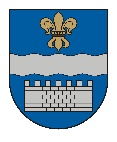 DAUGAVPILS DOMEReģ. Nr. 90000077325, K. Valdemāra iela 1, Daugavpils, LV-5401, tālr. 65404344, 65404365, fakss 65421941 e-pasts: info@daugavpils.lv   www.daugavpils.lvSĒDES  PROTOKOLS2022.gada 15.decembrī                                                                     	                    Nr.38	SĒDE NOTIEK DOMES SĒŽU ZĀLĒSĒDE NOTIEK VIDEOKONFERENCES REŽĪMĀSĒDE SASAUKTA 	plkst. 14:00  SĒDI ATKLĀJ 	plkst. 14:00SĒDES DARBA KĀRTĪBA:1. Par atļauju ziedojuma pieņemšanai.2. Par saistošo noteikumu „Saistošie noteikumi par līdzfinansējumu izglītības ieguvei Daugavpils pilsētas Bērnu un jauniešu centra „Jaunība” interešu izglītības programmās” apstiprināšanu.3. Par atbalstu Daugavpils pilsētas Izglītības pārvaldes projektam.4. Par mākslu izglītības kompetences centra statusa noteikšanu Daugavpils valstspilsētas pašvaldības iestādei „Daugavpils Dizaina un mākslas vidusskola „Saules skola”.5. Par Daugavpils domes saistošo noteikumu „Kārtība, kādā reģistrējami un izskatāmi iesniegumi par izglītojamā uzņemšanu Daugavpils valstspilsētas pašvaldības vispārējās izglītības iestāžu 1.klasē” apstiprināšanu.6. Par naudas balvas piešķiršanu sportistam un apropriācijas pārdali starp pamatbudžeta apakšprogrammām Daugavpils pilsētas pašvaldības iestādei „Sporta pārvalde”.7. Par naudas balvas piešķiršanu sportistiem un viņu treneriem.8. Par grozījumiem no pamatbudžeta programmas „Sporta organizāciju atbalsts” piešķirto finanšu līdzekļu izlietojuma tāmē biedrībai „Sporta un fiziskās attīstības klubs”.9. Par grozījumiem Daugavpils domes 2020.gada 24.septembra noteikumos Nr.6 „Kārtība, kādā piešķir naudas balvas par izciliem sasniegumiem sportā”.10. Par atbalstu Daugavpils pilsētas pašvaldības iestādes „Sociālais dienests”  dalībai Labklājības ministrijas un Eiropas Sociālā fonda atbalstu īstenotā pilotprojektā „Profesionāla sociālā darba attīstība pašvaldībās” Nr.9.2.1.1/ 15/I/001.11. Par projekta „Energoefektivitātes paaugstināšana Daugavpils pilsētas pašvaldības ēkā, Vienības ielā 30, Daugavpilī”, Nr.4.2.2.0/20/I/006 ietvaros izveidoto vērtību nodošanu.12. Par grozījumu 2021.gada 27.maija lēmumā Nr.344 “Par pašvaldības atbalstāmajām specialitātēm”.13. Par pašvaldības stipendijas piešķiršanu konkursa kārtībā.14. Par grozījumu Daugavpils pilsētas domes 2021.gada 29.jūlija lēmumā Nr.497 “Par Daugavpils pilsētas pašvaldības pastāvīgo komisiju ievēlēšanu.15. Par nekustamā īpašuma Aleksandra ielā 7A, Daugavpilī, kadastra Nr.05000110608, ieguldīšanu PAS „Daugavpils siltumtīkli” pamatkapitālā.16. Par jaunas bīstamās medicīnisko atkritumu pārstrādes iekārtas tvaika sterilizators ar integrētu šrēderu “Steriflash ST80” uzstādīšanu SIA “Daugavpils reģionālā slimnīca” struktūrvienībā “Plaušu slimību un tuberkulozes centrs” 18.novembra ielā 311, Daugavpilī.17. Par saistošo noteikumu “Saistošie noteikumi par Daugavpils valstspilsētas pašvaldības simboliku” apstiprināšanu.18. Par grozījumu Daugavpils domes 2022.gada 10.novembra saistošajos noteikumos Nr.28 “Ēdināšanas izdevumu kompensēšana izglītojamajiem, kuri profesionālās ievirzes sporta izglītības iestādēs apgūst interešu izglītības programmu “Sporta meistarības pilnveidošana””.19. Par grozījumu Daugavpils domes 2021.gada 11.februāra saistošajos noteikumos Nr. 9 “Daugavpils pilsētas pašvaldības kapsētu darbības un uzturēšanas saistošie noteikumi”.20. Par grozījumiem Daugavpils domes 2021.gada 25.februāra saistošajos noteikumos Nr. 14 “Saistošie noteikumi par specializēto tūristu transportlīdzekļu izmantošanu Daugavpils pilsētā”.21. Par grozījumu Daugavpils domes 2016.gada 10.marta saistošajos noteikumos Nr. 6 “Saistošie noteikumi par sabiedrisko kārtību”.22. Par grozījumu Daugavpils domes 2016.gada 10.marta saistošajos noteikumos Nr. 5 “Saistošie noteikumi par Daugavpils pilsētas teritorijas kopšanu un būvju uzturēšanu”.23. Par grozījumu Daugavpils domes 2019.gada 13.jūnija saistošajos noteikumos Nr.13 “Kārtība, kādā Daugavpils pilsētas pašvaldība nodrošina līdzfinansējumu privātam bērnu uzraudzības pakalpojuma sniedzējam”.24. Par grozījumu Daugavpils domes 2022.gada 28.janvāra saistošajos noteikumos Nr. 5 “Papildus sociālās palīdzības un brīvprātīgās iniciatīvas pabalsti Daugavpils valstspilsētas pašvaldībā”.25. Par grozījumu Daugavpils domes 2017.gada 8. jūnija saistošajos noteikumos Nr.21 “Daugavpils valstspilsētas pašvaldības sociālie pakalpojumi”.26. Par grozījumu Daugavpils domes 2006.gada 23.februāra saistošajos noteikumos Nr. 3 “Par interešu izglītības un pieaugušo neformālās izglītības programmas licencēšanas kārtību”.        27. Par grozījumu Daugavpils domes 2011.gada 12.maija saistošajos noteikumos Nr.18 “Kārtība, kādā tiek piešķirts tirgus statuss un tirgus pārvaldītājs saskaņo ar pašvaldību tirgus noteikumus”.28. Par grozījumu Daugavpils domes 2012.gada 8.novembra saistošajos noteikumos Nr.22 “Ielu nosaukumu, ēku un telpu grupu numerācijas norādes plākšņu izvietošanas kārtība Daugavpils pilsētā”.29. Par grozījumu Daugavpils domes 2015.gada 16.aprīļa saistošajos noteikumos Nr.21 “Par reklāmu, izkārtņu, sludinājumu un citu informatīvo materiālu izvietošanu publiskās vietās Daugavpils pilsētā”.30. Par grozījumu Daugavpils domes 2015.gada 30.aprīļa saistošajos noteikumos Nr.23 “Daugavpils valstspilsētas pašvaldības atbalsts personām ar invaliditāti vides pieejamības nodrošināšanai”.31. Par grozījumu Daugavpils domes 2015.gada 13.augusta saistošajos noteikumos Nr.33 “Ēdināšanas izdevumu kompensēšana izglītojamajiem pirmsskolas izglītības iestādēs”.32. Par grozījumu Daugavpils domes 2011.gada 22.jūnija saistošajos noteikumos Nr.19 “Bērnu reģistrācijas, uzņemšanas, atskaitīšanas kārtība un diennakts režīma pakalpojuma sniegšanas kārtība Daugavpils pilsētas pirmsskolas izglītības iestādēs”.33. Par grozījumu Daugavpils domes 2011.gada 28.aprīļa saistošajos noteikumos Nr.15 “Mājdzīvnieku turēšanas noteikumi Daugavpils valstspilsētā”.34. Par grozījumu Daugavpils domes 2010.gada 22.jūlija saistošajos noteikumos Nr.23 “Par kārtību, kādā saskaņojama alkoholisko dzērienu mazumtirdzniecība novietnēs”.35. Par grozījumu Daugavpils domes 2015.gada 11.jūnija saistošajos noteikumos Nr.26 “Ēdināšanas izdevumu kompensēšana izglītojamajiem”.36. Par saistošo noteikumu „Grozījumi Daugavpils valstspilsētas pašvaldības 2022.gada 28.janvāra saistošajos noteikumos Nr.8 „Par Daugavpils valstspilsētas pašvaldības budžetu 2022.gadam”” apstiprināšanu.37. Par grozījumiem Daugavpils domes 2015.gada 11.jūnija noteikumos Nr.8 „Daugavpils pilsētas pašvaldības ceļu fonda līdzekļu pārvaldīšanas un autoceļu ikdienas uzturēšanas kārtība”.38. Par nekustamā īpašuma-inženiertehniskā apgādes objekta ar būvēm Liginišķu ielas 22 rajonā, Daugavpilī, nodošanu Daugavpils pilsētas domes grāmatvedības uzskaitē.39. Par zemes gabala Mihoelsa ielā 7A, Daugavpilī, domājamo daļu pārdošanu.40. Par zemes vienības, kadastra apzīmējums 05000102416, Balvu ielā 1C k-2 – 25A, Daugavpilī, pārdošanu.41. Par zemes vienības, kadastra apzīmējums 05000102010, Balvu ielā 1C k-3 – 172, Daugavpilī, pārdošanu.42. Par zemes vienības, kadastra apzīmējums 05000102747, Balvu ielā 1C k-5 – 254, Daugavpilī, pārdošanu.43. Par zemes vienības, kadastra apzīmējums 05000102722, Balvu ielā 1C k-5 – 270, Daugavpilī, pārdošanu.44. Par zemes vienības, kadastra apzīmējums 05000101568, Balvu ielā 1C k-14 – 476, Daugavpilī, pārdošanu.45. Par zemes vienības, kadastra apzīmējums 05000101363, Balvu ielā 1C k-15 – 556, Daugavpilī, pārdošanu.46. Par zemes vienības, kadastra apzīmējums 05000281418, Butļerova ielā 1 k-5 – 91, Daugavpilī, pārdošanu.47. Par zemes vienības, kadastra apzīmējums 05000061107, Silikātu ielā 3A k-119, Daugavpilī, pārdošanu.48. Par zemes vienības, kadastra apzīmējums 05000160127, Ķieģeļu ielā 20 k-5, Daugavpilī, pārdošanu.49. Par zemes vienības, kadastra apzīmējums 05000160816, Ķieģeļu ielā 20 k-68, Daugavpilī, pārdošanu.50. Par zemes vienības, kadastra apzīmējums 05000080153, Daugavpilī, pārdošanu.51. Par zemes vienības, kadastra apzīmējums 05000170032, Daugavpilī, pārdošanu izsolē.52. Par zemes vienības, kadastra apzīmējums 05000170033, Daugavpilī, pārdošanu izsolē.53. Par nekustamā īpašuma Tautas ielā 7,Daugavpilī, pārdošanu izsolē.54. Par nekustamo īpašumu nodošanu atsavināšanai.55. Par zemes gabala 18.novembra ielā 350, Daugavpilī, nodošanu atsavināšanai.56. Par nekustamo īpašumu Turaidas ielā 46, Daugavpilī un Dzintaru ielā 45, Daugavpilī, nodošanu atsavināšanai.57. Par dzīvojamās mājas Tartu ielā 4, Daugavpilī, dzīvokļa īpašuma Nr.10 nodošanu atsavināšanai.58. Par dzīvojamās mājas Arhitektu ielā 6, Daugavpilī, dzīvokļa īpašuma Nr.62 nodošanu atsavināšanai.59. Par dzīvojamās mājas Višķu ielā 28A, Daugavpilī, dzīvokļa īpašuma Nr.8 pārdošanu.60. Par dzīvojamās mājas Jātnieku ielā 80A, Daugavpilī, dzīvokļa īpašuma Nr.41 pārdošanu.61. Par dzīvojamās mājas Imantas ielā 51, Daugavpilī, dzīvokļa īpašuma Nr.63 pārdošanu.62. Par dzīvojamās mājas Viršu ielā 50, Daugavpilī, dzīvokļa īpašuma Nr.41 izsoles noteikumu apstiprināšanu.63. Par dzīvojamās mājas Viršu ielā 50, Daugavpilī, dzīvokļa īpašuma Nr.13 izsoles noteikumu apstiprināšanu.64. Par grozījumiem Daugavpils domes 15.09.2022.lēmumā Nr.612 „Par dzīvojamās mājas Poligona ielā 48, Daugavpilī, dzīvokļa īpašuma Nr.59 izsoles noteikumu apstiprināšanu”.65. Par grozījumiem Daugavpils domes 15.09.2022.lēmumā Nr.614 „Par dzīvojamās mājas Cēsu ielā 22, Daugavpilī, dzīvokļa īpašuma Nr.16 izsoles noteikumu apstiprināšanu”.66. Par grozījumiem Daugavpils domes 15.09.2022.lēmumā Nr.613 „Par dzīvojamās mājas Viršu ielā 46, Daugavpilī, dzīvokļa īpašuma Nr.43 izsoles noteikumu apstiprināšanu”.67. Par zemes vienības, kadastra apzīmējums 05000293804, Dzintaru ielas 2 rajonā, Daugavpilī, daļas nomas tiesību izsoli.68. Par zemes vienību daļu nomas tiesību izsoli pārtikas (kafijas) automātu izvietošanai.69. Par nekustamā īpašuma Ak.Graftio ielā 29, Daugavpilī, daļas nodošanu bezatlīdzības lietošanā biedrībai „Punkts Plus”.70. Par grozījumiem Daugavpils pilsētas domes 25.08.2016. lēmumā Nr.446 “Par speciālistam izīrējamās dzīvojamās telpas statusa noteikšanu”.71. Par grozījumiem  Daugavpils pilsētas domes 2010.gada 11.marta lēmumā NNr.141. 72. Par grozījumiem  Daugavpils pilsētas domes 2021.gada 11.februāra lēmumā Nr.83.73. Par grozījumiem  Daugavpils pilsētas domes 2021.gada   11.februāra lēmumā Nr.81.74. Par dzīvokļa īpašuma Nr.60 Poligona ielā 58, Daugavpilī, izsoles rezultātu apstiprināšanu un pirkuma līguma slēgšanu.SĒDI VADA – Daugavpils domes priekšsēdētājs Andrejs ElksniņšSĒDĒ PIEDALĀS - 14 Domes deputāti –I.Aleksejevs, P.Dzalbe, A.Elksniņš, A.Gržibovskis, L.Jankovska, I.Jukšinska, V.Kononovs, N.Kožanova, M.Lavrenovs, I.Prelatovs,  V.Sporāne-Hudojana, I.Šķinčs, M.Trukovskis,  A.Vasiļjevs.SĒDĒ PIEDALĀS VIDEOKONFERENCES REŽĪMĀ – 2 Domes deputāti –                                                                                             I.Jukšinska, V.Sporāne-Hudojana.SĒDĒ NEPIEDALĀS –  1 Domes deputāts –  J.Lāčplēsis – iemesls nav zināms.SĒDĒ PIEDALĀS                                 - pašvaldības administrācijas darbinieki:                                                                   E.Upeniece, R.Golovans, I.Limbēna, D.Krīviņa, Ž.Kobzeva, A.Kokina, T.Dubina, A.Nikolajevs, M.Dimitrijeva, N.Jefimovs, I.Šalkovskis, J.Galapovs.                                                               - pašvaldības budžeta iestādes darbinieki:                                                                  M.Isupova, L.Žuromska, I.Paura, A.Jansone, V.Linkeviča, I.Kokina, A.PudānsSĒDI PROTOKOLĒ  - Domes protokolu lietvedības pārzine S.RimicāneDaugavpils pilsētas Izglītības pārvaldes vadītāja M.Isupova lūdz deputātus iekļaut domes sēdes darba kārtībā papildjautājumu:“Par nekustamā īpašuma Raiņa ielā 69, Daugavpilī, nodošanu Daugavpils pilsētas pašvaldības iestādes “Sporta pārvalde” grāmatvedības uzskaitē”.Sēdes vadītājs lūdz deputātus balsot par jautājuma iekļaušanu domes sēdes darba kārtībā,atklāti balsojot: PAR – 13 (I.Aleksejevs, P.Dzalbe, A.Elksniņš, A.Gržibovskis, L.Jankovska, V.Kononovs, N.Kožanova, M.Lavrenovs, I.Prelatovs, V.Sporāne-Hudojana, I.Šķinčs, M.Truskovskis, A.Vasiļjevs), PRET – nav, ATTURAS – nav, Daugavpils dome nolemj:Jautājums ir iekļauts domes sēdes darba kārtībā.Daugavpils pilsētas pašvaldības iestādes “Sporta pārvalde” vadītāja  V.Linkeviča lūdz deputātus iekļaut domes sēdes darba kārtībā papildjautājumu:“Par finanšu līdzekļu piešķiršanu biedrībai “Volejbola klubs “Ezerzeme” no pamatbudžeta apakšprogrammas „Atbalsts sporta organizācijām””.Sēdes vadītājs lūdz deputātus balsot par jautājuma iekļaušanu domes sēdes darba kārtībā,atklāti balsojot: PAR – 13 (I.Aleksejevs, P.Dzalbe, A.Elksniņš, A.Gržibovskis, L.Jankovska, V.Kononovs, N.Kožanova, M.Lavrenovs,  I.Prelatovs, V.Sporāne-Hudojana, I.Šķinčs, M.Truskovskis, A.Vasiļjevs), PRET – nav, ATTURAS – nav, Daugavpils dome nolemj:Jautājums ir iekļauts domes sēdes darba kārtībā.Daugavpils pilsētas pašvaldības Administratīvā departamenta Personāla un Informācijas sistēmu vadības nodaļas vadītāja A.Kokina lūdz deputātus iekļaut domes sēdes darba kārtībā papildjautājumu:“Par grozījumiem Daugavpils pilsētas domes 2010.gada 11.marta noteikumos Nr.3 “Noteikumi par amatpersonu un darbinieku atlīdzību Daugavpils pilsētas domē, Daugavpils pilsētas pašvaldībā un tās budžeta iestādēs”.Sēdes vadītājs lūdz deputātus balsot par jautājuma iekļaušanu domes sēdes darba kārtībā,atklāti balsojot: PAR – 13 (I.Aleksejevs, P.Dzalbe, A.Elksniņš, A.Gržibovskis, L.Jankovska, V.Kononovs, N.Kožanova, M.Lavrenovs,  I.Prelatovs, V.Sporāne-Hudojana, I.Šķinčs, M.Truskovskis, A.Vasiļjevs), PRET – nav, ATTURAS – nav, Daugavpils dome nolemj:Jautājums ir iekļauts domes sēdes darba kārtībā.Daugavpils pilsētas pašvaldības Īpašuma pārvaldīšanas departamenta  Nekustamā īpašuma nodaļas vadītājs A.Nikolajevs lūdz deputātus iekļaut domes sēdes darba kārtībā papildjautājumu:“Par zemes vienības, kadastra apzīmējums 05000220198, Daugavpilī, pirkuma līguma slēgšanu”.Sēdes vadītājs lūdz deputātus balsot par jautājuma iekļaušanu domes sēdes darba kārtībā,atklāti balsojot: PAR – 13 (I.Aleksejevs, P.Dzalbe, A.Elksniņš, A.Gržibovskis, L.Jankovska, V.Kononovs, N.Kožanova, M.Lavrenovs,  I.Prelatovs, V.Sporāne-Hudojana, I.Šķinčs, M.Truskovskis, A.Vasiļjevs), PRET – nav, ATTURAS – nav, Daugavpils dome nolemj:Jautājums ir iekļauts domes sēdes darba kārtībā.Daugavpils pilsētas pašvaldības Administratīvā departamenta vadītāja Ž.Kobzeva lūdz deputātus iekļaut domes sēdes darba kārtībā papildjautājumu:“Par grozījumu 2021.gada 27.maija lēmumā Nr.344 “Par pašvaldības atbalstāmajām specialitātēm”.Sēdes vadītājs lūdz deputātus balsot par jautājuma iekļaušanu domes sēdes darba kārtībā,atklāti balsojot: PAR – 13 (I.Aleksejevs, P.Dzalbe, A.Elksniņš, A.Gržibovskis, L.Jankovska, V.Kononovs, N.Kožanova, M.Lavrenovs,  I.Prelatovs, V.Sporāne-Hudojana, I.Šķinčs, M.Truskovskis, A.Vasiļjevs), PRET – nav, ATTURAS – nav, Daugavpils dome nolemj:Jautājums ir iekļauts domes sēdes darba kārtībā.Pašvaldības Juridiskā departamenta Iekšējas inspekcijas nodaļas vadītāja I.Limbēna lūdz deputātus svītrot no darba kārtības, no 17.jautājuma līdz 35.jautājumam.Sēdes vadītājs lūdz deputātus balsot par jautājumu svītrošanu no domes sēdes darba kārtības,atklāti balsojot: PAR – 13 (I.Aleksejevs, P.Dzalbe, A.Elksniņš, A.Gržibovskis, L.Jankovska, V.Kononovs, N.Kožanova, M.Lavrenovs,  I.Prelatovs, V.Sporāne-Hudojana, I.Šķinčs, M.Truskovskis, A.Vasiļjevs), PRET – nav, ATTURAS – nav, Daugavpils dome nolemj:Jautājumi ir svītroti.Sēdes vadītājs lūdz deputātus apstiprināt grozīto domes sēdes darba kārtību.atklāti balsojot: PAR – 13 (I.Aleksejevs, P.Dzalbe, A.Elksniņš, A.Gržibovskis, L.Jankovska, V.Kononovs, N.Kožanova, M.Lavrenovs, I.Prelatovs, V.Sporāne-Hudojana, I.Šķinčs, M.Truskovskis, A.Vasiļjevs), PRET – nav, ATTURAS – nav, Daugavpils dome nolemj:Apstiprināt domes sēdes darba kārtību.1.§      (821.)  Par atļauju ziedojuma pieņemšanai                                                I.Paura, A.ElksniņšPlkst. 14.04 videokonferencei pieslēdzas I.JukšinskaPamatojoties uz likuma „Par pašvaldībām” 21.panta pirmās daļas 19., 27.punktu, likuma „Par interešu konfliktu novēršanu valsts amatpersonu darbībā” 14.panta pirmo, otro, piekto, sesto un vienpadsmito daļu, ievērojot ar Daugavpils pilsētas domes 2013.gada 28.decembra lēmumu Nr.651 apstiprināto noteikumu Nr.3 „Noteikumi par dāvinājumu (ziedojumu) pieņemšanu, izlietošanu un uzskaiti Daugavpils pilsētas pašvaldības iestādēs” 4.punktu, ņemot vērā Daugavpils Tehnoloģiju vidusskolas – liceja 2022.gada 5.decembra vēstuli Nr.150/1.12 “Par atļauju pieņemt dāvinājumu” un Daugavpils Tehnoloģiju vidusskolas – liceja direktores Irinas Pauras izvērtējumu par interešu konflikta neesamību, pieņemot minēto dāvinājumu (ziedojumu), to, ka dāvinājuma (ziedojuma) pieņemšana neietekmē jebkādu lēmumu pieņemšanu attiecībā uz biedrību „Aizbildnis”, Daugavpils pilsētas domes Izglītības un kultūras jautājumu komitejas 2022.gada 8.decembra atzinumu, Daugavpils pilsētas domes Finanšu komitejas 2022.gada 8.decembra atzinumu, atklāti balsojot: PAR – 14 (I.Aleksejevs, P.Dzalbe, A.Elksniņš, A.Gržibovskis, L.Jankovska, I.Jukšinska, V.Kononovs, N.Kožanova, M.Lavrenovs, I.Prelatovs, V.Sporāne-Hudojana, I.Šķinčs, M.Truskovskis, A.Vasiļjevs), PRET – nav, ATTURAS – nav, Daugavpils dome nolemj:Atļaut Daugavpils Tehnoloģiju vidusskolas - liceja direktorei Irinai Paurai Daugavpils Tehnoloģiju vidusskolas - liceja vārdā pieņemt dāvinājumā Tehnoloģiju vidusskolas - liceja funkciju izpildes veicināšanai no biedrības „Aizbildnis” (reģ.Nr. 40008018301, juridiskā adrese Skolas iela 1-10, Svente, Sventes pagasts, Daugavpils novads) materiālās vērtības par kopējo summu 24360,15 euro (divdesmit četri tūkstoši trīs simti sešdesmit euro 15 centi) saskaņā ar pielikumu. Pielikumā: materiālo vērtību saraksts.2.§      (822.)  Par saistošo noteikumu „Saistošie noteikumi par līdzfinansējumu izglītības ieguvei Daugavpils pilsētas Bērnu un jauniešu centra „Jaunība” interešu izglītības programmās” apstiprināšanu                                          A.Jansone, I.Šķinčs, A.ElksniņšA.Jansone lūdz veikt precizējumus pamatojošajā daļā “43.panta trešā daļa”.I.Šķinčs jautā, cik plānojat iegūt no šī līdzmaksājuma? Vai nav skatīts jautājums par līdzmaksājuma pārcelšanu uz ziedojumu sadaļu?A.Jansone atbild, tas nav iespējams. Ir aprēķināts, ka plānotā summa varētu būt 70 tūkst. eiro.R.Golovans skaidro, ka pašvaldība ar lēmumu nevar uzlikt ziedojuma apmēru.       Debates: I.Šķinčs       A.Elksniņš jautā, kādas kategorijas ir atbrīvotas no maksājuma?A.Jansone atbild,  bērni ar īpašām vajadzībām, daudzbērnu ģimenes, bērni, kas ir vecāku aizgādībā.Pamatojoties uz likuma “Par pašvaldībām” 43.panta trešo daļu, ņemot vērā Daugavpils domes Izglītības un kultūras jautājumu komitejas 2022.gada 8.decembra atzinumu, Finanšu komitejas 2022.gada 8.decembra atzinumu, atklāti balsojot: PAR – 12 (I.Aleksejevs, A.Elksniņš, A.Gržibovskis, L.Jankovska, I.Jukšinska, V.Kononovs, N.Kožanova, M.Lavrenovs, I.Prelatovs, V.Sporāne-Hudojana, M.Truskovskis, A.Vasiļjevs), PRET – nav, ATTURAS – 2 (P.Dzalbe, I.Šķinčs), Daugavpils dome nolemj:1. Apstiprināt Daugavpils domes 2022.gada 15.decembra saistošos noteikumus Nr.33 „Saistošie noteikumi par līdzfinansējumu izglītības ieguvei Daugavpils pilsētas Bērnu un jauniešu centra “Jaunība” interešu izglītības programmās” 2. Atzīt par spēku zaudējušu Daugavpils domes 2013.gada 12.decembra lēmumu Nr.595 „Par līdzmaksājuma apmēru Daugavpils pilsētas Bērnu un jauniešu centra Jaunība" interešu izglītības programmām".3. Lēmums stājas spēkā 2023.gada 1.janvārī.Pielikumā: Daugavpils domes 2022.gada 15.decembra saistošie noteikumi Nr.33  „Saistošie noteikumi par līdzfinansējumu izglītības ieguvei Daugavpils pilsētas Bērnu un jauniešu centra “Jaunība” interešu izglītības programmās” un to paskaidrojuma raksts.3.§      (823.)  Par atbalstu Daugavpils pilsētas Izglītības pārvaldes projektam                                                M.Isupova, A.ElksniņšPamatojoties uz likuma „Par pašvaldību budžetiem” 30.pantu, saskaņā ar Jaunatnes Starptautisko programmu aģentūras 25.10.2022. lēmumu Nr.4.2-1162 “Par finansējuma piešķiršanu projekta “Dialogs nākotnei" īstenošanai”, ņemot vērā Daugavpils domes Izglītības un kultūras jautājumu komitejas 2022.gada 8.decembra atzinumu, Daugavpils domes Finanšu komitejas 2022.gada 8.decembra atzinumu, atklāti balsojot: PAR – 14 (I.Aleksejevs, P.Dzalbe, A.Elksniņš, A.Gržibovskis, L.Jankovska, I.Jukšinska, V.Kononovs, N.Kožanova, M.Lavrenovs, I.Prelatovs, V.Sporāne-Hudojana, I.Šķinčs, M.Truskovskis, A.Vasiļjevs), PRET – nav, ATTURAS – nav, Daugavpils dome nolemj:Atbalstīt Daugavpils pilsētas Izglītības pārvaldes (reģ. Nr. 90009737220, juridiskā adrese: Saules iela 7, Daugavpils) projektu “Dialogs nākotnei” saskaņā ar pielikumu.Projekta īstenošanai nodrošināt priekšfinansējumu 2023.gadā EUR 699,64 (seši simti deviņdesmit deviņi euro, 64 centi) apmērā no pašvaldības budžeta līdzekļiem.Pielikumā: Daugavpils pilsētas Izglītības pārvaldes projekta “Dialogs nākotnei” apraksts.4.§      (824.)  Par mākslu izglītības kompetences centra statusa noteikšanu Daugavpils valstspilsētas pašvaldības iestādei „Daugavpils Dizaina un mākslas vidusskola „Saules skola”                                                M.Isupova,  A.ElksniņšPamatojoties uz likuma “Par pašvaldībām” 21.panta pirmās daļas 27.punktu, Profesionālās izglītības likuma 16.1 panta ceturto daļu, izskatot ar Daugavpils domes 2022.gada 24.novembra lēmumu Nr. 774 “Par komisijas izveidošanu Daugavpils valstspilsētas pašvaldības iestādes “Profesionālās izglītības kompetences centrs “Daugavpils Dizaina un mākslas vidusskola “Saules skola”” statusa noteikšanai”  izveidotās komisijas izvērtēto ziņojumu, Daugavpils domes Izglītības un kultūras jautājumu komitejas 8.decembra atzinumu un Daugavpils domes Finanšu komitejas 8.decembra atzinumu,  atklāti balsojot: PAR – 14 (I.Aleksejevs, P.Dzalbe, A.Elksniņš, A.Gržibovskis, L.Jankovska, I.Jukšinska, V.Kononovs, N.Kožanova, M.Lavrenovs, I.Prelatovs, V.Sporāne-Hudojana, I.Šķinčs, M.Truskovskis, A.Vasiļjevs), PRET – nav, ATTURAS – nav, Daugavpils dome nolemj:Apstiprināt   Daugavpils valstspilsētas pašvaldības iestādes “Profesionālās izglītības kompetences centrs “Daugavpils Dizaina un mākslas vidusskola “Saules skola”” (turpmāk – Izglītības iestāde) statusa noteikšanai komisijas (turpmāk - komisija) izvērtēto ziņojumu (1. pielikums). Atbalstīt komisijas priekšlikumu un noteikt Izglītības iestādei mākslu izglītības kompetences centra statusu ar 2023.gada 1.janvāri. Noteikt, ka ar 2023.gada 1.janvāri Izglītības iestādes nosaukums ir Mākslu izglītības kompetences centrs “Daugavpils Dizaina un mākslas vidusskola SAULES SKOLA”.Uzdot Izglītības iestādes direktorei I. Kokinai sagatavot Izglītības iestādes nolikumu un iesniegt to apstiprināšanai Daugavpils domei.Pielikumā: Izglītības iestādes statusa noteikšanas komisijas izvērtētais ziņojums.5.§      (825.)  Par Daugavpils domes saistošo noteikumu „Kārtība, kādā reģistrējami un izskatāmi iesniegumi par izglītojamā uzņemšanu Daugavpils valstspilsētas pašvaldības vispārējās izglītības iestāžu 1.klasē” apstiprināšanu                                                M.Isupova,  A.ElksniņšM.Isupova lūdz veikt precizējumus pamatojošajā daļā: pamatojoties uz Pašvaldību likuma 15.panta pirmo daļu 4.punktu, 43.panta trešo daļu.Pamatojoties uz likuma “Par pašvaldībām” 43.panta trešo daļu, Daugavpils domes Izglītības un kultūras jautājumu komitejas 2022.gada 8.decembra atzinumu, atklāti balsojot: PAR – 14 (I.Aleksejevs, P.Dzalbe, A.Elksniņš, A.Gržibovskis, L.Jankovska, I.Jukšinska, V.Kononovs, N.Kožanova, M.Lavrenovs, I.Prelatovs, V.Sporāne-Hudojana, I.Šķinčs, M.Truskovskis, A.Vasiļjevs), PRET – nav, ATTURAS – nav, Daugavpils dome nolemj:1. Apstiprināt Daugavpils domes 2022.gada 15.decembra saistošos noteikumus Nr.34 “Kārtība, kādā reģistrējami un izskatāmi iesniegumi par izglītojamā uzņemšanu Daugavpils valstspilsētas pašvaldības vispārējās izglītības iestāžu 1.klasē” (pielikumā).2. Atzīt par spēku zaudējušiem Daugavpils pilsētas domes 2018.gada 27.decembra Noteikumus Nr.4 “Noteikumi par izglītojamo skaitu klasē Daugavpils valstspilsētas vispārējās izglītības iestāžu pamatizglītības un vidējās izglītības apguvē”.3. Lēmums stājas spēkā 2023.gada 1.janvārī.Pielikumā: Daugavpils domes 2022.gada 15.decembra saistošie noteikumi Nr.34 „Kārtība, kādā reģistrējami un izskatāmi iesniegumi par izglītojamā uzņemšanu Daugavpils valstspilsētas pašvaldības vispārējās izglītības iestāžu 1.klasē” un to paskaidrojuma raksts.6.§      (826.)  Par nekustamā īpašuma Raiņa ielā 69, Daugavpilī, nodošanu Daugavpils pilsētas pašvaldības iestādes “Sporta pārvalde” grāmatvedības uzskaitē                                                M.Isupova,  A.ElksniņšPamatojoties uz likuma „Par pašvaldībām” 21.panta pirmās daļas 27.punktu, ar Daugavpils domes (turpmāk – Domes) 2019.gada 14.februāra lēmumu Nr.48 apstiprināto noteikumu “Noteikumi par Daugavpils pilsētas pašvaldības un tās padotībā esošo iestāžu grāmatvedības uzskaiti” 99.punktu, nodrošinot īpašuma Raiņa ielā 69, Daugavpilī, tālāku izmantošanu atbilstoši tā lietošanas mērķiem, Domes Īpašuma un mājokļu komitejas 2022.gada 15.decembra sēdes atzinumu, Domes Finanšu komitejas 2022.gada 15.decembra sēdes atzinumu un Domes Izglītības un kultūras jautājumu komitejas 2022.gada 15.decembrasēdes atzinumu, atklāti balsojot: PAR – 14 (I.Aleksejevs, P.Dzalbe, A.Elksniņš, A.Gržibovskis, L.Jankovska, I.Jukšinska, V.Kononovs, N.Kožanova, M.Lavrenovs, I.Prelatovs, V.Sporāne-Hudojana, I.Šķinčs, M.Truskovskis, A.Vasiļjevs), PRET – nav, ATTURAS – nav, Daugavpils dome nolemj:Nodot no Daugavpils pilsētas Izglītības pārvaldes (turpmāk – Izglītības pārvalde) uzskaites Daugavpils pilsētas pašvaldības iestādes “Sporta pārvalde” (turpmāk – Sporta pārvalde)  uzskaitē nekustamo  īpašumu Raiņa ielā 69, Daugavpilī, ar kadastra apzīmējumu 05000018206001 (turpmāk - Nekustamais īpašums) ar 2022.gada 30.decembri.Pašvaldības izpilddirektorei izveidot komisiju Nekustamā īpašuma nodošanai – pieņemšanai.Sporta pārvaldei nodrošināt pārjaunojuma līguma noslēgšanu ar būvprojekta izstrādātāju, pārņemot no Izglītības pārvaldes funkciju Nekustamā īpašuma būvprojekta izstrādei.Atzīt par spēku zaudējušu Domes 2021.gada 11.novembra lēmumu Nr.746 “Par īpašuma Raiņa ielā 69, Daugavpilī, nodošanu Daugavpils pilsētas Izglītības pārvaldei grāmatvedības uzskaitē”. Pielikumā: Ziņas par nekustamo īpašumu uz 2022.gada 31.decembri uz 1 lpp.7.§      (827.)  Par naudas balvas piešķiršanu sportistam un apropriācijas pārdali starp pamatbudžeta apakšprogrammām Daugavpils pilsētas pašvaldības iestādei „Sporta pārvalde”                                                V.Linkeviča, I.Šķinčs,  A.ElksniņšI.Šķinčs jautā, 1.vieta viena cilvēka konkurencē, vai tas nav dīvaini, varbūt to nosaukt-par dalību sacensībās?A.Elksniņš skaidro, ņemot vērā izveidojušos situāciju ar nākošo lēmumu šādas situācijas nebūs pieļaujamas. Šis lēmums pamatots, balstoties uz komisijas sagatavoto atzinumu, ņemot vērā Daugavpils Domes saistošos noteikumus.Pamatojoties uz likuma „Par pašvaldībām” 15.panta pirmās daļas 6.punktu un 21.panta pirmās daļas 2.punktu, likuma „Par pašvaldību budžetiem” 16.panta otro daļu un 30.pantu, Daugavpils domes 2021.gada 23.septembra noteikumu Nr.5 „Noteikumi par Daugavpils valstspilsētas pašvaldības budžeta izstrādāšanu, apstiprināšanu, grozījumu veikšanu, izpildi un kontroli” 48.punktu, Daugavpils pilsētas domes 2020.gada 24.septembra noteikumu Nr.6 “Kārtība, kādā piešķir naudas balvas par izciliem sasniegumiem sportā” 2., 6., 8., 8.ˡ., 12. un 13. punktu, Daugavpils domes Izglītības un kultūras jautājumu komitejas 2022.gada 8.decembra atzinumu, Daugavpils domes Finanšu komitejas 2022.gada 8.decembra atzinumu, atklāti balsojot: PAR – 14 (I.Aleksejevs, P.Dzalbe, A.Elksniņš, A.Gržibovskis, L.Jankovska, I.Jukšinska, V.Kononovs, N.Kožanova, M.Lavrenovs, I.Prelatovs, V.Sporāne-Hudojana, I.Šķinčs, M.Truskovskis, A.Vasiļjevs), PRET – nav, ATTURAS – nav, Daugavpils dome nolemj:Par iegūto 1.vietu pasaules čempionātā svarbumbu celšanā senioriem Jurijam Kopasovam piešķirt naudas balvu 800,00 EUR (astoņi simti euro) apmērā.Naudas balvu izmaksai veikt apropriācijas pārdali starp Daugavpils pilsētas pašvaldības iestādes “Sporta pārvalde” (reģ.Nr.90011647754, juridiskā adrese: Stacijas ielā 47A, Daugavpilī) pamatbudžeta apakšprogrammām:Samazināt apropriāciju pamatbudžeta apakšprogrammā “Atbalsts sporta organizāciju sporta pasākumiem” par EUR 800,00 (astoņi simti euro) saskaņā ar 1.pielikumu.Palielināt apropriāciju pamatbudžeta apakšprogrammā “Naudas balvas par izciliem sasniegumiem sportā” par EUR 800,00 (astoņi simti euro) saskaņā ar 2.pielikumu.Pielikumā: 1. Daugavpils pilsētas pašvaldības iestādes “Sporta pārvalde” pamatbudžeta apakšprogrammas “Atbalsts sporta organizāciju sporta pasākumiem” ieņēmumu un izdevumu tāmes grozījumi un paskaidrojums 2022.gadam.2. Daugavpils pilsētas pašvaldības iestādes “Sporta pārvalde” pamatbudžeta apakšprogrammas „Naudas balvas par izciliem sasniegumiem sportā” ieņēmumu un izdevumu tāmes grozījumi un paskaidrojums 2022.gadam.8.§      (828.)  Par naudas balvas piešķiršanu sportistiem un viņu treneriem                                            V.Linkeviča,  A.ElksniņšDeputāts P.Dzalbe nepiedalās lēmuma pieņemšanā saskaņā ar likumu “Par interešu konflikta novēršanu valsts amatpersonu darbībā”.Pamatojoties uz likuma „Par pašvaldībām” 15.panta pirmās daļas 6.punktu un 21.panta pirmās daļas 2.punktu, Daugavpils pilsētas domes 2020.gada 24.septembra noteikumu Nr.6 “Kārtība, kādā piešķir naudas balvas par izciliem sasniegumiem sportā” 2., 6., 8., 12. un 13. punktu, Daugavpils domes Izglītības un kultūras jautājumu komitejas 2022.gada 8.decembra atzinumu, Daugavpils domes Finanšu komitejas 2022.gada 8.decembra atzinumu, atklāti balsojot: PAR – 13 (I.Aleksejevs, A.Elksniņš, A.Gržibovskis, L.Jankovska, I.Jukšinska, V.Kononovs, N.Kožanova, M.Lavrenovs, I.Prelatovs, V.Sporāne-Hudojana, I.Šķinčs, M.Truskovskis, A.Vasiļjevs), PRET – nav, ATTURAS – nav, Daugavpils dome nolemj:1. Par  iegūto  1.vietu  Pasaules  spēlēs  Jurijam Semjonovam  piešķirt  naudas  balvu 4743,00 EUR ( četri tūkstoši septiņi simti četrdesmit trīs euro, 00 centi) apmērā.2. Piešķirt Jurija Semjonova trenerim Raimondam Dzalbem naudas balvu 2371,00 EUR (divi tūkstoši trīs simti septiņdesmit viens euro, 00 centi) apmērā.Par iegūto 2.vietu Eiropas čempionātā ratiņpaukošanā Dmitrijam Valainim piešķirt naudas balvu 1423,00 EUR (viens tūkstotis četri simti divdesmit trīs euro, 00 centi) apmērā.Piešķirt Dmitrija Valaiņa trenerei Jūlijai Vansovičai naudas balvu 711,00 EUR (septiņi simti vienpadsmit euro, 00 centi) apmērā.9.§      (829.)  Par grozījumiem no pamatbudžeta programmas „Sporta organizāciju atbalsts” piešķirto finanšu līdzekļu izlietojuma tāmē biedrībai „Sporta un fiziskās attīstības klubs”                                                V.Linkeviča,  A.ElksniņšPamatojoties uz likuma „Par pašvaldībām” 15.panta pirmās daļas 6.punktu, Daugavpils domes 2021.gada 14.oktobra noteikumu Nr.6 “Kārtība, kādā tiek piešķirts finansējums sporta organizācijām” 42.punktu, Daugavpils domes Izglītības un kultūras jautājumu komitejas 2022.gada 8.decembra atzinumu, Daugavpils domes Finanšu komitejas 2022.gada 8.decembra atzinumu, atklāti balsojot: PAR – 14 (I.Aleksejevs, P.Dzalbe, A.Elksniņš, A.Gržibovskis, L.Jankovska, I.Jukšinska, V.Kononovs, N.Kožanova, M.Lavrenovs, I.Prelatovs, V.Sporāne-Hudojana, I.Šķinčs, M.Truskovskis, A.Vasiļjevs), PRET – nav, ATTURAS – nav, Daugavpils dome nolemj: Atļaut Daugavpils pilsētas pašvaldības iestādei “Sporta pārvalde” veikt grozījumus no pamatbudžeta programmas „Sporta organizāciju atbalsts” piešķirto finanšu līdzekļu izlietojuma tāmē biedrībai “Sporta un fiziskās attīstības klubs” saskaņā ar pielikumu.Pielikumā: Biedrības “Sporta un fiziskās attīstības klubs” finanšu līdzekļu izlietojuma tāmes grozījumi.10.§      (830.)  Par grozījumiem Daugavpils domes 2020.gada 24.septembra noteikumos Nr.6 „Kārtība, kādā piešķir naudas balvas par izciliem sasniegumiem sportā”                                                V.Linkeviča,  A.ElksniņšPamatojoties uz likuma „Par pašvaldībām” 12.pantu, 15.panta pirmās daļas 6.punktu, 21.panta pirmās daļas 27.punktu, Daugavpils domes Izglītības un kultūras jautājumu komitejas 2022.gada 8.ecembra atzinumu un Daugavpils domes Finanšu komitejas 2022.gada 8.decembra atzinumu, atklāti balsojot: PAR – 14 (I.Aleksejevs, P.Dzalbe, A.Elksniņš, A.Gržibovskis, L.Jankovska, I.Jukšinska, V.Kononovs, N.Kožanova, M.Lavrenovs, I.Prelatovs, V.Sporāne-Hudojana, I.Šķinčs, M.Truskovskis, A.Vasiļjevs), PRET – nav, ATTURAS – nav, Daugavpils dome nolemj:1. Izdarīt ar Daugavpils domes 2020.gada 24.septembra lēmumu Nr.435 apstiprinātajos noteikumos Nr.6 “Kārtība, kādā piešķir naudas balvas par izciliem sasniegumiem sportā” nolikumā šādus grozījumus: Izteikt noteikumu 8.punktu šādā redakcijā:“8. Sportistiem individuālajos sporta veidos, kā arī komandu sporta veidu sportistiem, kas pārstāv Daugavpils pilsētu 5.1.-5.6.apakšpunktā minētajās sacensībās klātienē, piešķir naudas balvas šādā apmērā (pirms nodokļu nomaksas):” Izteikt noteikumu 8.ˡ punktu šādā redakcijā:“8.ˡ Sportistiem, kas pārstāv Daugavpils pilsētu 5.7.punktā minētajās sacensībās klātienē, un konkrētā vecuma grupā un svara kategorijā piedalās ne mazāk par sešiem dalībniekiem no vismaz četrām valstīm, piešķir naudas balvas šādā apmērā (pirms nodokļu nomaksas), nepiemērojot noteikumu 11.punkta nosacījumus:vieta – 800.00 EURvieta – 500.00 EURvieta - 300.00 EUR.Izteikt noteikumu 9.punktu šādā redakcijā:“9. Ja sportistam vienās sacensībās ir vairāki sasniegumi, par kuriem saskaņā ar noteikumiem var tikt piešķirta naudas balva, naudas balvu piešķir tikai par to sasniegumu, par kuru šajos noteikumos noteikts lielāks naudas balvas apmērs, izņemot 5.1. un 5.6.apakšpunktā minētās sacensības. Ja naudas balvas apmērs ir vienāds, naudas balvu piešķir tikai par vienu no sasniegumiem.” Izteikt noteikumu 11.punktu šādā redakcijā:“11. Sportistiem neolimpiskajos individuālajos (tehniskajos) sporta veidos un starptautiskajās sporta federācijās atzītās disciplīnās, kas pārstāv Daugavpils pilsētu, naudas balvas aprēķina, piemērojot koeficientu 0,7 no noteikumu 8.punktā minētajām summām, kā arī piemēro 0,5 koeficientu, ja sportistu vai komandu skaits mazāks par desmit dalībniekiem. Ja sportistu vai komandu skaits sacensībās ir mazāks par sešiem dalībniekiem no vismaz četrām valstīm, naudas balva netiek piešķirta.”Lēmums stājas spēkā 2023. gada 1. janvārī.11.§      (831.)  Par finanšu līdzekļu piešķiršanu biedrībai “Volejbola klubs “Ezerzeme”” no pamatbudžeta apakšprogrammas “Atbalsts sporta organizācijām”                                                V.Linkeviča,  A.ElksniņšPamatojoties uz likuma „Par pašvaldībām” 15.panta pirmās daļas 6.punktu, ņemot vērā biedrības “Volejbols klubs “Ezerzeme”” 2022.gada 1.decembra iesniegumu Nr.12/2022, Daugavpils domes Izglītības un kultūras jautājumu komitejas 2022.gada 15.decembra atzinumu, Daugavpils domes Finanšu komitejas 2022.gada 15.decembra atzinumu, atklāti balsojot: PAR – 14 (I.Aleksejevs, P.Dzalbe, A.Elksniņš, A.Gržibovskis, L.Jankovska, I.Jukšinska, V.Kononovs, N.Kožanova, M.Lavrenovs, I.Prelatovs, V.Sporāne-Hudojana, I.Šķinčs, M.Truskovskis, A.Vasiļjevs), PRET – nav, ATTURAS – nav, Daugavpils dome nolemj:1. Piešķirt līdzekļus no pamatbudžeta apakšprogrammas “Atbalsts sporta organizācijām” 20 000,00 EUR (divdesmit tūkstoši eiro 00 centi) apmērā biedrībai “Volejbola klubs “Ezerzeme” (reģ.Nr.40008025924, juridiskā adrese: Kandavas ielā 17A, Daugavpils, LV-5401). 2. Daugavpils pilsētas pašvaldības iestādei “Sporta pārvalde” noslēgt līgumu ar biedrību par pašvaldības piešķirtā finansējuma izlietojumu.12.§      (832.)  Par atbalstu Daugavpils pilsētas pašvaldības iestādes „Sociālais dienests”  dalībai Labklājības ministrijas un Eiropas Sociālā fonda atbalstu īstenotā pilotprojektā „Profesionāla sociālā darba attīstība pašvaldībās” Nr.9.2.1.1/ 15/I/001                                                L.Žuromska,  A.ElksniņšPamatojoties uz likuma “Par pašvaldībām” 21.panta pirmās daļas 27.punktu, Ministru kabineta 2019. gada 17. decembra noteikumu Nr. 686 “Darbības programmas "Izaugsme un nodarbinātība" 9.2.1. specifiskā atbalsta mērķa "Paaugstināt sociālo dienestu darba efektivitāti un darbinieku profesionalitāti darbam ar riska situācijās esošām personām" 9.2.1.1. pasākuma "Profesionāla sociālā darba attīstība pašvaldībās" īstenošanas noteikumi" 15.2.apakšpunktu un 35.punktu, ņemot vērā Daugavpils domes (turpmāk – Domes) Sociālo jautājumu komitejas 2022.gada 8.decembra sēdes atzinumu un Domes Finanšu komitejas 2022.gada 8.decembra sēdes atzinumu, atklāti balsojot: PAR – 14 (I.Aleksejevs, P.Dzalbe, A.Elksniņš, A.Gržibovskis, L.Jankovska, I.Jukšinska, V.Kononovs, N.Kožanova, M.Lavrenovs, I.Prelatovs, V.Sporāne-Hudojana, I.Šķinčs, M.Truskovskis, A.Vasiļjevs), PRET – nav, ATTURAS – nav, Daugavpils dome nolemj:Atbalstīt Daugavpils pilsētas pašvaldības iestādes “Sociālais dienests”, reģ.Nr.90001998587, juridiskā adrese: Vienības iela 8, Daugavpils, LV - 5401, dalību Labklājības ministrijas ar Eiropas Sociālā fonda atbalstu īstenotā pilotprojektā “Profesionāla sociālā darba attīstība pašvaldībās” Nr. 9.2.1.1/15/I/001 (turpmāk - projekts), saskaņā ar pielikumu.Projekta īstenošanai nodrošināt priekšfinansējumu 2023.gadā 12 093.00 EUR (divpadsmit tūkstoši deviņdesmit trīs euro 00 centi) apmērā no pašvaldības budžeta līdzekļiem.Pielikumā: Pilotprojekta apraksts (projekts “Profesionāla sociālā darba attīstība pašvaldībās” Nr. 9.2.1.1/15/I/001 – “Krīzes intervence sociālajā darbā un psihosociālā konsultēšana krīzē”).13.§      (833.)  Par projekta „Energoefektivitātes paaugstināšana Daugavpils pilsētas pašvaldības ēkā , Vienības ielā 30, Daugavpilī”, Nr.4.2.2.0/20/I/006 ietvaros izveidoto vērtību nodošanu                                                D.Krīviņa,  A.ElksniņšPamatojoties uz likuma „Par pašvaldībām” 14.panta otrās daļas 3.punktu, 21.panta pirmās daļas 27.punktu, Daugavpils pilsētas domes ar 2019.gada 14.februāra lēmumu Nr.48 apstiprināto Noteikumu par Daugavpils pilsētas pašvaldības un tās padotībā esošo iestāžu grāmatvedības uzskaiti 99.punktu, 2020.gada 21.augusta Vienošanos par Eiropas Savienības fonda projekta īstenošanu Nr.4.2.2.0/20/I/006 (turpmāk - Vienošanās), nodrošinot projekta „Energoefektivitātes paaugstināšana Daugavpils pilsētas pašvaldības ēkā, Vienības ielā 30, Daugavpilī”, sasniegto rezultātu uzturēšanu, kura galvenais mērķis – sekmēt Daugavpils pilsētas izglītības iestādes ēkas Vienības ielā 30 energoefektivitātes paaugstināšanu, samazinot primārās enerģijas patēriņu, kas atbilst darbības programmas “Izaugsme un nodarbinātība” 4.2.2. specifiskā atbalsta mērķa “Atbilstoši pašvaldības integrētajām attīstības programmām sekmēt energoefektivitātes paaugstināšanu un atjaunojamo energoresursu izmantošanu pašvaldību ēkās” īstenošanas noteikumu prasībām, ņemot vērā Daugavpils domes Pilsētas saimniecības un attīstības komitejas 2022.gada 8.decembra atzinumu, Daugavpils domes Finanšu komitejas 2022.gada 8.decembra sēdes atzinumu, atklāti balsojot: PAR – 14 (I.Aleksejevs, P.Dzalbe, A.Elksniņš, A.Gržibovskis, L.Jankovska, I.Jukšinska, V.Kononovs, N.Kožanova, M.Lavrenovs, I.Prelatovs, V.Sporāne-Hudojana, I.Šķinčs, M.Truskovskis, A.Vasiļjevs), PRET – nav, ATTURAS – nav, Daugavpils dome nolemj:Nodot Daugavpils pilsētas pašvaldības (reģ.Nr.90000077325, juridiskā adrese Krišjāņa Valdemāra iela 1, Daugavpils, LV-5401) projekta „Energoefektivitātes paaugstināšana Daugavpils pilsētas pašvaldības ēkā, Vienības ielā 30, Daugavpilī” (turpmāk - Projekts) ietvaros izveidotās vērtības Daugavpils pilsētas Izglītības pārvaldei (reģ.Nr.90009737220, juridiskā adrese: Saules ielā 7, Daugavpilī, LV-5401) saskaņā ar Pielikumu.Nodrošināt Projekta rezultātu saglabāšanu un ilgtspēju, kā arī izmantot Projekta ietvaros attīstītu infrastruktūru Projektā plānoto darbību veikšanai un saskaņā ar Projektā paredzēto mērķi, ievērojot Regulas Nr. 1303/2013 71. pantā noteiktos nosacījumus un termiņus Projekta darbību īstenošanas laikā un 5 (piecu) gadu periodā pēc noslēguma maksājuma veikšanas. Daugavpils pilsētas pašvaldības izpilddirektoram organizēt Projektā izveidoto vērtību nodošanu – pieņemšanu.Pielikumā: Nododamo Daugavpils pilsētas Izglītības pārvaldei vērtību saraksts.14.§      (834.)  Par grozījumu 2021.gada 27.maija lēmumā Nr.344 “Par pašvaldības atbalstāmajām specialitātēm”                                                Ž.Kobzeva,  A.ElksniņšPamatojoties uz likuma “Par pašvaldībām” 12.pantu, 21.panta pirmās daļas 27.punktu, ņemot vērā SIA „Daugavpils reģionālā slimnīca” 2022.gada 19.oktobra vēstuli Nr.1.14/479, atklāti balsojot: PAR – 14 (I.Aleksejevs, P.Dzalbe, A.Elksniņš, A.Gržibovskis, L.Jankovska, I.Jukšinska, V.Kononovs, N.Kožanova, M.Lavrenovs, I.Prelatovs, V.Sporāne-Hudojana, I.Šķinčs, M.Truskovskis, A.Vasiļjevs), PRET – nav, ATTURAS – nav, Daugavpils dome nolemj:Izdarīt Daugavpils domes 2021.gada 27.maija lēmumā Nr.344 grozījumu un papildināt ar 1.39. apakšpunktu šādā redakcijā:	„1.39. Gastroenterologs – 1 speciālists.15.§      (835.)  Par pašvaldības stipendijas piešķiršanu konkursa kārtībā                                                Ž.Kobzeva,  A.ElksniņšPamatojoties uz likuma „Par pašvaldībām” 21.panta pirmās daļas 27.punktu, Daugavpils pilsētas pašvaldības (turpmāk – Pašvaldība) 2022.gada 28.janvāra saistošajiem noteikumiem Nr. 8  „Par Daugavpils pilsētas pašvaldības budžetu 2022.gadam”, Pašvaldības 2020.gada 28.maija noteikumu Nr.4 “Noteikumi par pašvaldības stipendijas piešķiršanas kārtību” (turpmāk – Noteikumi Nr.4)  2., 2.1,6.,7, 8., 9., 10., 12. un 13. punktu, ņemot vērā Domes 2021.gada 27.maija lēmumu Nr.344 “Par pašvaldības atbalstāmajām specialitātēm”, Domes 2022.gada 15.decembra lēmumu Nr.832 “Par grozījumiem Domes 2021.gada 27.maija lēmumā Nr.344 “Pa pašvaldības atbalstāmajām specialitātēm”, Pašvaldības stipendiju piešķiršanas komisijas 2022.gada 30.novembra atzinumu par atbilstību Noteikumu Nr.4 kritērijiem, Domes Izglītības un kultūras jautājumu komitejas 2022.gada 8.decembra sēdes atzinumu, Domes Finanšu komitejas 2022.gada 8.decembra sēdes atzinumu, atklāti balsojot: PAR – 14 (I.Aleksejevs, P.Dzalbe, A.Elksniņš, A.Gržibovskis, L.Jankovska, I.Jukšinska, V.Kononovs, N.Kožanova, M.Lavrenovs, I.Prelatovs, V.Sporāne-Hudojana, I.Šķinčs, M.Truskovskis, A.Vasiļjevs), PRET – nav, ATTURAS – nav, Daugavpils dome nolemj:1. Piešķirt Pašvaldības stipendiju 300 EUR (trīs simti eiro) apmērā ik mēnesi uz visu studiju laiku (izņemot jūliju un augustu), izmaksu veicot sākot ar 2022.gada novembri, šādiem studējošajiem: 2. Piešķirt Pašvaldības stipendiju 430 EUR (četri simti trīsdesmit eiro) apmērā ik mēnesi uz visu rezidentūras laiku, izmaksu veicot sākot ar 2022.gada novembri, šādiem rezidentiem: 3. Slimnīcai nekavējoties, bet ne vēlāk kā nedēļas laikā, rakstveidā informēt Pašvaldību par rezidentu vai studentu, kas neizpilda ar ārstniecības iestādi noslēgtā līguma nosacījumus, ir atskaitīts no augstskolas vai pārtrauc apmācību rezidentūrā.4. Līdzekļus lēmuma izpildei Pašvaldības Finanšu nodaļai paredzēt Pašvaldības budžetā.16.§      (836.)  Par grozījumu Daugavpils pilsētas domes 2021.gada 29.jūlija lēmumā Nr.497 “Par Daugavpils pilsētas pašvaldības pastāvīgo komisiju ievēlēšanu                                       Ž.Kobzeva, P.Dzalbe,  A.Elksniņš.Dzalbe jautā, pēdējā laikā komisijās ir daudz brīvu vietu, vai varētu sagatavot kopīgu sarakstu un to piedāvāt?A.Elksniņš skaidro, ka pie šī lēmumprojekta ir pievienots lēmumprojekts no 29.jūlija, tā ir pēdējā redakcija attiecībā uz komisiju sastāvu?Ž.Kobzeva atbild, jā.A.Elksniņš jautā, vai Jūs varat sagatavot šādu sarakstu?Pamatojoties uz likuma “Par pašvaldībām” 21.panta pirmās daļas 24.punktu, Daugavpils domes 2005.gada 11.augusta saistošo noteikumu Nr.5 “Daugavpils valstspilsētas pašvaldības nolikums” 45.punktu, izskatot 2022.gada 25. novembra un 2022.gada 1.decembra  iesniegumus, atklāti balsojot: PAR – 14 (I.Aleksejevs, P.Dzalbe, A.Elksniņš, A.Gržibovskis, L.Jankovska, I.Jukšinska, V.Kononovs, N.Kožanova, M.Lavrenovs, I.Prelatovs, V.Sporāne-Hudojana, I.Šķinčs, M.Truskovskis, A.Vasiļjevs), PRET – nav, ATTURAS – nav, Daugavpils dome nolemj: Izdarīt Daugavpils domes 2021. gada 29. jūlija lēmumā Nr.497 šādus grozījumus:1. Svītrot 6.punktā vārdus “Dmitrijs Ribņikovs”.2. Svītrot 8.punktā vārdus “Iveta Liepa”.17.§      (837.)  Par grozījumu Daugavpils pilsētas domes 2021.gada 29.jūlija lēmumā Nr.497 “Par Daugavpils pilsētas pašvaldības pastāvīgo komisiju ievēlēšanu                                                Ž.Kobzeva,  A.ElksniņšPamatojoties uz likuma “Par pašvaldībām” 21.panta pirmās daļas 24.punktu, Daugavpils domes 2005.gada 11.augusta saistošo noteikumu Nr.5 “Daugavpils valstspilsētas pašvaldības nolikums” 45.punktu, izskatot 2022.gada 20.oktobra iesniegumus, atklāti balsojot: PAR – 14 (I.Aleksejevs, P.Dzalbe, A.Elksniņš, A.Gržibovskis, L.Jankovska, I.Jukšinska, V.Kononovs, N.Kožanova, M.Lavrenovs, I.Prelatovs, V.Sporāne-Hudojana, I.Šķinčs, M.Truskovskis, A.Vasiļjevs), PRET – nav, ATTURAS – nav, Daugavpils dome nolemj: Izdarīt 2021. gada 29. jūlija lēmumā Nr.497 šādus grozījumus:Aizstāt lēmuma 6.punktā vārdus “Antons Lazdāns” ar vārdiem “Igors Prelatovs”.Aizstāt lēmuma 7.punktā vārdus “Dzintars Kalvāns” ar vārdiem “Antons Lazdāns”.Papildināt 6.punktu ar vārdiem  “Aleksejs Vasiļjevs”. 18.§      (838.)  Par nekustamā īpašuma Aleksandra ielā 7A, Daugavpilī, kadastra Nr.05000110608, ieguldīšanu PAS „Daugavpils siltumtīkli” pamatkapitālā                                                N.Jefimovs,  A.ElksniņšPamatojoties uz likuma „Par pašvaldībām” 21.panta pirmās daļas 17.punktu, Publiskas personas mantas atsavināšanas likuma 3.panta pirmās daļas 4.punktu, 5.panta pirmo daļu, 40.pantu, Publiskas personas kapitāla daļu un kapitālsabiedrību pārvaldības likuma 49.panta otro daļu, Daugavpils pilsētas pašvaldības Īpašuma pārvaldīšanas departamenta nolikuma (apstiprināts ar Daugavpils pilsētas domes 2015.gada 26.novembra lēmumu Nr.502) 2.1.6.apakšpunktu, Daugavpils pilsētas domes Finanšu komitejas 2022.gada 8.decembra sēdes atzinumu,   atklāti balsojot: PAR – 14 (I.Aleksejevs, P.Dzalbe, A.Elksniņš, A.Gržibovskis, L.Jankovska, I.Jukšinska, V.Kononovs, N.Kožanova, M.Lavrenovs, I.Prelatovs, V.Sporāne-Hudojana, I.Šķinčs, M.Truskovskis, A.Vasiļjevs), PRET – nav, ATTURAS – nav, Daugavpils dome nolemj:Ieguldīt zemes gabalu Aleksandra ielā 7A, Daugavpilī, kadastra Nr.0500 011 0608, 0,0103 ha platībā (turpmāk – Nekustamais īpašums), PAS “Daugavpils siltumtīkli”, vienotais reģistrācijas Nr.41503002945, pamatkapitālā.Uzdot Daugavpils pilsētas pašvaldības Īpašuma pārvaldīšanas departamentam nodrošināt Nekustamā īpašuma nodošanas procesa organizēšanu PAS „Daugavpils siltumtīkli” īpašumā normatīvajos aktos noteiktajā kārtībā.Uzdot izpilddirektora vietniekam K.Rasim nodrošināt Nekustamā īpašuma ieguldīšanu PAS “Daugavpils siltumtīkli” pamatkapitālā, organizējot akcionāru sapulces sasaukšanu un apstiprinot pamatkapitāla palielināšanas noteikumus. Pēc pamatkapitāla palielināšanas atļaut PAS „Daugavpils siltumtīkli” normatīvajos aktos noteiktajā kārtībā pārreģistrēt Nekustamā īpašuma īpašuma tiesības zemesgrāmatā uz PAS „Daugavpils siltumtīkli” vārda.19.§      (839.)  Par jaunas bīstamās medicīnisko atkritumu pārstrādes iekārtas tvaika sterilizators ar integrētu šrēderu “Steriflash ST80” uzstādīšanu SIA “Daugavpils reģionālā slimnīca” struktūrvienībā “Plaušu slimību un tuberkulozes centrs” 18.novembra ielā 311, Daugavpilī                                        N.Jefimovs, P.Dzalbe, A.ElksniņšP.Dzalbe jautā, kam paliks īpašuma tiesības?N.Jefimovs atbild, tā ir Daugavpils reģionālās slimnīcas manta.Deputāts P.Dzalbe nepiedalās lēmuma pieņemšanā saskaņā ar likumu “Par interešu konflikta novēršanu valsts amatpersonu darbībā”.Pamatojoties uz likuma “Par pašvaldībām” 21.panta pirmās daļas 27.punktu, 41.panta pirmās daļas 4.punktu, Atkritumu apsaimniekošanas likuma 8.panta pirmās daļas 2.punktu,   ņemot vērā Daugavpils pilsētas pašvaldības Pilsētbūvniecības un vides komisijas 2022.gada 8.augusta sēdes protokola izrakstā Nr.7 ietverto komisijas lēmumu,ievērojot SIA „Daugavpils reģionālā slimnīca” 2022.gada 10.novembra vēstuli Nr.1.14/507 „Par lēmuma pieņemšanu par jaunas bīstamās medicīnisko atkritumu pārstrādes iekārtas uzstādīšanu” un Valsts vides dienesta Atļauju pārvaldes 2022.gada 21.septembra vēstuli Nr.2.4/AP/5906/2022 „Par dokumentiem B kategorijas piesārņojošās darbības atļaujas Nr.DA10IB0037 pārskatīšanai”,   atklāti balsojot: PAR – 13 (I.Aleksejevs, A.Elksniņš, A.Gržibovskis, L.Jankovska, I.Jukšinska, V.Kononovs, N.Kožanova, M.Lavrenovs, I.Prelatovs, V.Sporāne-Hudojana, I.Šķinčs, M.Truskovskis, A.Vasiļjevs), PRET – nav, ATTURAS – nav, Daugavpils dome nolemj:Uzstādīt bīstamo medicīnisko atkritumu pārstrādes iekārtu: tvaika sterilizatoru ar integrētu šrēderu “Steriflash ST80” SIA “Daugavpils reģionālā slimnīca” struktūrvienībā  “Plaušu slimību un tuberkulozes centrs” 18. novembra ielā 311, Daugavpilī.20.§      (840.)  Par saistošo noteikumu „Grozījumi Daugavpils valstspilsētas pašvaldības 2022.gada 28.janvāra saistošajos noteikumos Nr.8 „Par Daugavpils valstspilsētas pašvaldības budžetu 2022.gadam”” apstiprināšanu                                                E.Upeniece,  A.ElksniņšI.Jukšinska nepiedalās lēmuma pieņemšanā.Pamatojoties uz likuma “Par pašvaldībām” 21.panta pirmās daļas 2.punktu un 46.pantu, un  likuma “Par pašvaldību budžetiem” 16. un 17.pantu, Daugavpils domes Finanšu komitejas 2022.gada  15.decembra atzinumu,  atklāti balsojot: PAR – 13 (I.Aleksejevs, P.Dzalbe, A.Elksniņš, A.Gržibovskis, L.Jankovska, V.Kononovs, N.Kožanova, M.Lavrenovs, I.Prelatovs, V.Sporāne-Hudojana, I.Šķinčs, M.Truskovskis, A.Vasiļjevs), PRET – nav, ATTURAS – nav, Daugavpils dome nolemj:Apstiprināt Daugavpils domes 2022.gada 15.decembra saistošos noteikumus Nr.35 „Grozījumi Daugavpils valstspilsētas pašvaldības 2022.gada 28.janvāra saistošajos noteikumos Nr.8 „Par Daugavpils valstspilsētas pašvaldības budžetu 2022.gadam””.Pielikumā: Daugavpils domes 2022.gada 15.decembra saistošie noteikumi Nr.35  „Grozījumi Daugavpils valstspilsētas pašvaldības 2022.gada 28.janvāra saistošajos noteikumos Nr.8 “Par Daugavpils valstspilsētas pašvaldības budžetu 2022.gadam””.21.§      (841.)  Par grozījumiem Daugavpils domes 2015.gada 11.jūnija noteikumos Nr.8 „Daugavpils pilsētas pašvaldības ceļu fonda līdzekļu pārvaldīšanas un autoceļu ikdienas uzturēšanas kārtība”                                                A.Pudāns,  A.ElksniņšPamatojoties uz likuma „Par pašvaldībām” 15.panta pirmās daļas 2.punktu, 21.panta pirmās daļas 23.punktu, novēršot Satiksmes ministrijas 2022.gada 29.jūnija sākotnējā ziņojumā par mērķdotācijas pašvaldību autoceļiem (ielām) finanšu līdzekļu izlietojumu Daugavpils valstspilsētā konstatētās neatbilstības, ņemot vērā Daugavpils domes (turpmāk – Dome) Pilsētas saimniecības un attīstības komitejas 2022.gada 8.decembra atzinumu,  Finanšu komitejas  2022.gada 8.decembra atzinumu, atklāti balsojot: PAR – 14 (I.Aleksejevs, P.Dzalbe, A.Elksniņš, A.Gržibovskis, L.Jankovska, I.Jukšinska, V.Kononovs, N.Kožanova, M.Lavrenovs, I.Prelatovs, V.Sporāne-Hudojana, I.Šķinčs, M.Truskovskis, A.Vasiļjevs), PRET – nav, ATTURAS – nav,   Daugavpils dome nolemj:Apstiprināt Daugavpils domes 2015.gada 11.jūnija noteikumus Nr.8 “Grozījums Daugavpils domes 2015.gada 11.jūnija noteikumos Nr. 8 “Daugavpils pilsētas pašvaldības ceļu fonda līdzekļu pārvaldīšanas un autoceļu ikdienas uzturēšanas kārtība””.Pielikumā: Daugavpils domes 2015.gada 11.jūnija noteikumi Nr.8 “Grozījums Daugavpils domes 2015.gada 11.jūnija noteikumos Nr.8 “Daugavpils pilsētas pašvaldības ceļu fonda līdzekļu pārvaldīšanas un autoceļu ikdienas uzturēšanas kārtība””.22.§      (842.)  Par nekustamā īpašuma-inženiertehniskā apgādes objekta ar būvēm Liginišķu ielas 22 rajonā, Daugavpilī, nodošanu Daugavpils pilsētas domes grāmatvedības uzskaitē                                            A.Pudāns, P.Dzalbe, A.ElksniņšDeputāts P.Dzalbe nepiedalās lēmuma pieņemšanā saskaņā ar likumu “Par interešu konflikta novēršanu valsts amatpersonu darbībā”.Pamatojoties uz likuma „Par pašvaldībām” 21.panta pirmās daļas 27.punktu, Daugavpils pilsētas domes 2014.gada 23.decembra noteikumu Nr.5 „Noteikumi par Daugavpils pilsētas pašvaldības un tās padotībā esošo iestāžu grāmatvedības uzskaiti” 97.punktu, atklāti balsojot: PAR – 13 (I.Aleksejevs, A.Elksniņš, A.Gržibovskis, L.Jankovska, I.Jukšinska, V.Kononovs, N.Kožanova, M.Lavrenovs, I.Prelatovs, V.Sporāne-Hudojana, I.Šķinčs, M.Truskovskis, A.Vasiļjevs), PRET – nav, ATTURAS – nav, Daugavpils dome nolemj:Pieņemt Daugavpils pilsētas domes grāmatvedības uzskaitē no Daugavpils pilsētas pašvaldības iestādes „Komunālās saimniecības pārvalde” nekustamo īpašumu - inženiertehniskās apgādes objektu (turpmāk – Nekustamais īpašums) Liģinišķu ielas 22 rajonā, Daugavpilī, kurā ietilpst: Elektriskie tīkli inženiertehniskās apgādes objektā Liģinišķu mikrorajonā ar bilances vērtību 1 211.15 EUR (viens tūkstotis divi simti vienpadsmit euro 15 centi);1.2.  Inženiertehniskās apgādes objekts Liģinišķu mikrorajonā (būve) ar bilances vērtību 31 338.12 EUR (trīsdesmit viens tūkstotis trīs simti trīsdesmit astoņi euro 12 centi);1.3. Inženiertehniskās apgādes objekts Liģinišķu mikrorajonā (LŪK) ar bilances vērtību 11 838.41 EUR (vienpadsmit tūkstoši astoņi simti trīsdesmit astoņi euro 41 cents).Domes izpilddirektorei izveidot komisiju nekustamā īpašuma nodošanai – pieņemšanai.Nekustamo īpašumu nodot Daugavpils pilsētas domei līdz 2022.gada 31.decembrim.Pielikumā: Pamatlīdzekļu saraksts “Inženiertehniskās apgādes objekts Liģinišķu mikrorajonā” uz 1 lpp.23.§      (843.)  Par zemes gabala Mihoelsa ielā 7A, Daugavpilī, domājamo daļu pārdošanu                                                A.Nikolajevs,  A.Elksniņš      Pamatojoties uz likuma “Par pašvaldībām” 21.panta pirmās daļas 17.punktu, Publiskas personas mantas atsavināšanas likuma 4.panta ceturtās daļas 4.punktu, 5.panta piekto daļu, 8.panta trešo un septīto daļu, 36.panta trešo daļu, 37.panta pirmās daļas 4.punktu, 41.panta otro daļu, 44.panta ceturto daļu, 44.1panta pirmo, otro, trešo un piekto daļu, Zemesgrāmatu apliecībām, nodalījuma Nr.100000548412 un Nr. 762 A, Daugavpils pilsētas domes (turpmāk – Dome) 2015.gada 29.oktobra lēmumu Nr.441 “Par zemes gabalu nodošanu atsavināšanai” 1.7.punktu, ņemot vērā Daugavpils pilsētas pašvaldības (turpmāk – Pašvaldība) dzīvojamo māju privatizācijas un īpašuma atsavināšanas komisijas 2022.gada 14.novembra sēdes protokolu Nr.12 (15.punkts), un būves, kadastra apzīmējums 05000016918002, 51/1000 domājamās daļas īpašnieka iesniegumu (reģistrēts Pašvaldībā 29.09.2022. ar Nr.1114/1.2.-16), atklāti balsojot: PAR – 14 (I.Aleksejevs, P.Dzalbe, A.Elksniņš, A.Gržibovskis, L.Jankovska, I.Jukšinska, V.Kononovs, N.Kožanova, M.Lavrenovs, I.Prelatovs, V.Sporāne-Hudojana, I.Šķinčs, M.Truskovskis, A.Vasiļjevs), PRET – nav, ATTURAS – nav, Daugavpils dome nolemj:    1. Apstiprināt atsavināmas apbūvētas zemes vienības 1008 m2 platībā, kadastra Nr.05000016918 (kadastra apzīmējums 05000016918) Mihoelsa ielā 7A, Daugavpilī, nosacīto cenu 30240,00 EUR (trīsdesmit tūkstoši divi simti četrdesmit eiro 00 centi) apmērā.    2. Pārdot zemes vienības, kadastra Nr.05000016918 (kadastra apzīmējums 05000016918) Mihoelsa ielā 7A, Daugavpilī, 51/1000 domājamo daļu (turpmāk – Zemesgabals) uz tā esošās būves, kadastra apzīmējums 05000016918002, 51/1000 domājamās daļas īpašniekam par nosacīto cenu 1542,00 EUR (viens tūkstotis pieci simti četrdesmit divi eiro 00 centi):     3. Pircējam pērkot Zemesgabalu uz nomaksu:      3.1. jāsamaksā avanss 10% (desmit procenti) apmērā no pirkuma maksas;     3.2. par atlikto maksājumu jāmaksā - 6% (seši procenti) gadā no vēl nesamaksātās pirkuma maksas daļas un par pirkuma līgumā noteikto maksājuma termiņu kavējumu – nokavējuma procentus 0,1 procenta apmērā no kavētās maksājuma summas par katru kavējuma dienu;      3.3.  nomaksas termiņš nedrīkst būt lielāks par pieciem gadiem;     3.4. ja Pircējs samaksā visu pirkuma maksu mēneša laikā no pirkuma līguma spēkā stāšanās dienas, maksa par atlikto maksājumu Pircējam nav jāmaksā;     3.5. bez Pašvaldības atļaujas atsavināmo Zemesgabalu nedalīt, neatsavināt un neapgrūtināt ar lietu tiesībām;     3.6. zemes nomas maksu par Zemesgabala lietošanu jāmaksā līdz Pircēja īpašuma tiesību nostiprināšanai zemesgrāmatā;     3.7. īpašuma tiesības uz atsavināmo Zemesgabalu var reģistrēt zemesgrāmatā, nostiprinot ķīlas tiesības par labu Pašvaldībai pirkuma maksas nesamaksātās summas apmērā.  24.§      (844.)  Par zemes vienības, kadastra apzīmējums 05000102416, Balvu ielā 1C k-2 – 25A, Daugavpilī, pārdošanu                                                A.Nikolajevs,  A.Elksniņš      Pamatojoties uz likuma “Par pašvaldībām” 21.panta pirmās daļas 17.punktu, Publiskas personas mantas atsavināšanas likuma 4.panta ceturtās daļas 4.punktu, 5.panta piekto daļu, 8.panta trešo un septīto daļu, 36.panta trešo daļu, 37.panta pirmās daļas 4.punktu, 41.panta otro daļu, 44.panta ceturto daļu, 44.1panta pirmo, otro, trešo un piekto daļu, Zemesgrāmatu apliecībām, nodalījuma Nr.100000548412 un Nr. 762 A, Daugavpils pilsētas domes (turpmāk – Dome) 2015.gada 29.oktobra lēmumu Nr.441 “Par zemes gabalu nodošanu atsavināšanai” 1.7.punktu, ņemot vērā Daugavpils pilsētas pašvaldības (turpmāk – Pašvaldība) dzīvojamo māju privatizācijas un īpašuma atsavināšanas komisijas 2022.gada 14.novembra sēdes protokolu Nr.12 (15.punkts), un būves, kadastra apzīmējums 05000016918002, 51/1000 domājamās daļas īpašnieka iesniegumu (reģistrēts Pašvaldībā 29.09.2022. ar Nr.1114/1.2.-16), atklāti balsojot: PAR – 14 (I.Aleksejevs, P.Dzalbe, A.Elksniņš, A.Gržibovskis, L.Jankovska, I.Jukšinska, V.Kononovs, N.Kožanova, M.Lavrenovs, I.Prelatovs, V.Sporāne-Hudojana, I.Šķinčs, M.Truskovskis, A.Vasiļjevs), PRET – nav, ATTURAS – nav, Daugavpils dome nolemj:      1. Apstiprināt atsavināmas apbūvētas zemes vienības 1008 m2 platībā, kadastra Nr.05000016918 (kadastra apzīmējums 05000016918) Mihoelsa ielā 7A, Daugavpilī, nosacīto cenu 30240,00 EUR (trīsdesmit tūkstoši divi simti četrdesmit eiro 00 centi) apmērā.    2. Pārdot zemes vienības, kadastra Nr.05000016918 (kadastra apzīmējums 05000016918) Mihoelsa ielā 7A, Daugavpilī, 51/1000 domājamo daļu (turpmāk – Zemesgabals) uz tā esošās būves, kadastra apzīmējums 05000016918002, 51/1000 domājamās daļas īpašniekam par nosacīto cenu 1542,00 EUR (viens tūkstotis pieci simti četrdesmit divi eiro 00 centi):     3. Pircējam pērkot Zemesgabalu uz nomaksu:      3.1. jāsamaksā avanss 10% (desmit procenti) apmērā no pirkuma maksas;     3.2. par atlikto maksājumu jāmaksā - 6% (seši procenti) gadā no vēl nesamaksātās pirkuma maksas daļas un par pirkuma līgumā noteikto maksājuma termiņu kavējumu – nokavējuma procentus 0,1 procenta apmērā no kavētās maksājuma summas par katru kavējuma dienu;      3.3.  nomaksas termiņš nedrīkst būt lielāks par pieciem gadiem;     3.4. ja Pircējs samaksā visu pirkuma maksu mēneša laikā no pirkuma līguma spēkā stāšanās dienas, maksa par atlikto maksājumu Pircējam nav jāmaksā;     3.5. bez Pašvaldības atļaujas atsavināmo Zemesgabalu nedalīt, neatsavināt un neapgrūtināt ar lietu tiesībām;     3.6. zemes nomas maksu par Zemesgabala lietošanu jāmaksā līdz Pircēja īpašuma tiesību nostiprināšanai zemesgrāmatā;     3.7. īpašuma tiesības uz atsavināmo Zemesgabalu var reģistrēt zemesgrāmatā, nostiprinot ķīlas tiesības par labu Pašvaldībai pirkuma maksas nesamaksātās summas apmērā.       4. Pašvaldības Īpašuma pārvaldīšanas departamentam nosūtīt Pircējam atsavināšanas paziņojumu.     5. Līdzekļus, kas tiks iegūti par atsavināmo Zemesgabalu, ieskaitīt Pašvaldības budžetā.         6. Pašvaldības Centralizētajai grāmatvedībai:6.1. pēc Pircēja zemes nomas tiesības uz atsavināmo Zemesgabalu izbeigšanas (īpašuma tiesību nostiprināšanas zemesgrāmatā) norakstīt Zemesgabalu no Pašvaldības bilances;    6.2. kopā ar Pašvaldības Īpašuma pārvaldīšanas departamentu nodot Zemesgabalu ar pieņemšanas-nodošanas aktu Pircējam.25.§      (845.)  Par zemes vienības, kadastra apzīmējums 05000102010, Balvu ielā 1C k-3 – 172, Daugavpilī, pārdošanu                                                A.Nikolajevs,  A.Elksniņš       Pamatojoties uz likuma “Par pašvaldībām” 21.panta pirmās daļas 17.punktu, Publiskas personas mantas atsavināšanas likuma 5.panta piekto daļu, 8.panta trešo un septīto daļu, 37.panta pirmās daļas 4.punktu, 41.panta otro daļu, 44.panta ceturto daļu, 44.1panta pirmo, otro un piekto daļu, Zemesgrāmatu apliecībām, nodalījuma Nr.100000628839 un    Nr.100000419975, nodrošinot Daugavpils domes 2022.gada 15.septembra lēmuma Nr.625 “Par zemes gabalu nodošanu atsavināšanai” 1.10.apakšpunkta izpildi, ņemot vērā Daugavpils pilsētas pašvaldības (turpmāk – Pašvaldība) dzīvojamo māju privatizācijas un īpašuma atsavināšanas komisijas 2022.gada 14.novembra sēdes protokolu Nr.12 (7.punkts), Daugavpils domes Finanšu komitejas 2022.gada 8.decembra atzinumu, atklāti balsojot: PAR – 14 (I.Aleksejevs, P.Dzalbe, A.Elksniņš, A.Gržibovskis, L.Jankovska, I.Jukšinska, V.Kononovs, N.Kožanova, M.Lavrenovs, I.Prelatovs, V.Sporāne-Hudojana, I.Šķinčs, M.Truskovskis, A.Vasiļjevs), PRET – nav, ATTURAS – nav, Daugavpils dome nolemj:       1. Apstiprināt atsavināmas apbūvētas zemes vienības 46 m2 platībā, kadastra              Nr.05000102010 (kadastra apzīmējums 05000102010), Balvu ielā 1C k-3 - 172, Daugavpilī (turpmāk - Zemesgabals), nosacīto cenu 430,00 EUR (četri simti trīsdesmit eiro 00 centi) apmērā.      2. Pārdot Zemesgabalu uz tā esošas būves, kadastra Nr.05005102019 (Zemesgrāmatas nodalījums Nr.100000419975), īpašniekam, turpmāk – Pircējs, par nosacīto cenu 430,00 EUR (četri simti trīsdesmit eiro 00 centi).       3. Pircējam, pērkot Zemesgabalu uz nomaksu:       3.1. jāsamaksā avanss 10% (desmit procenti) apmērā no pirkuma maksas;      3.2. par atlikto maksājumu jāmaksā - 6% (seši procenti) gadā no vēl nesamaksātās pirkuma maksas daļas un par pirkuma līgumā noteikto maksājuma termiņu kavējumu – nokavējuma procentus 0,1 procenta apmērā no kavētās maksājuma summas par katru kavējuma dienu;       3.3.  nomaksas termiņš nedrīkst būt lielāks par pieciem gadiem;      3.4. ja Pircējs samaksā visu pirkuma maksu mēneša laikā no pirkuma līguma spēkā stāšanās dienas, maksa par atlikto maksājumu Pircējam nav jāmaksā;      3.5. bez Pašvaldības atļaujas atsavināmo Zemesgabalu nedalīt, neatsavināt un neapgrūtināt ar lietu tiesībām;      3.6. zemes nomas maksu par Zemesgabala lietošanu jāmaksā līdz Pircēja īpašuma tiesību nostiprināšanai zemesgrāmatā;      3.7. īpašuma tiesības uz atsavināmo Zemesgabalu var reģistrēt zemesgrāmatā, nostiprinot ķīlas tiesības uz Zemesgabalu par labu Pašvaldībai pirkuma maksas nesamaksātās summas apmērā.          4. Pašvaldības Īpašuma pārvaldīšanas departamentam nosūtīt Pircējam atsavināšanas paziņojumu.       5. Līdzekļus, kas tiks iegūti par atsavināmo Zemesgabalu, ieskaitīt Pašvaldības budžetā.           6. Pašvaldības Centralizētajai grāmatvedībai:       6.1. pēc Pircēja zemes nomas tiesību uz atsavināmo Zemesgabalu izbeigšanas (īpašuma tiesību nostiprināšanas zemesgrāmatā) norakstīt Zemesgabalu no Pašvaldības bilances;       6.2. kopā ar Pašvaldības Īpašuma pārvaldīšanas departamentu nodot Zemesgabalu ar pieņemšanas-nodošanas aktu Pircējam.26.§      (846.)  Par zemes vienības, kadastra apzīmējums 05000102747, Balvu ielā 1C k-5 – 254, Daugavpilī, pārdošanu                                                A.Nikolajevs,  A.Elksniņš       Pamatojoties uz likuma “Par pašvaldībām” 21.panta pirmās daļas 17.punktu, Publiskas personas mantas atsavināšanas likuma 5.panta piekto daļu, 8.panta trešo un septīto daļu, 37.panta pirmās daļas 4.punktu, 41.panta otro daļu, 44.panta ceturto daļu, 44.1panta pirmo, otro un piekto daļu, Zemesgrāmatu apliecībām, nodalījuma Nr.100000628842 un  Nr.100000462829, nodrošinot Daugavpils domes 2022.gada 15.septembra lēmuma Nr.625 “Par zemes gabalu nodošanu atsavināšanai” 1.11.apakšpunkta izpildi, ņemot vērā Daugavpils pilsētas pašvaldības (turpmāk – Pašvaldība) dzīvojamo māju privatizācijas un īpašuma atsavināšanas komisijas 2022.gada 14.novembra sēdes protokolu Nr.12 18.punkts), Daugavpils domes Finanšu komitejas 2022.gada 8.decembra atzinumu, atklāti balsojot: PAR – 14 (I.Aleksejevs, P.Dzalbe, A.Elksniņš, A.Gržibovskis, L.Jankovska, I.Jukšinska, V.Kononovs, N.Kožanova, M.Lavrenovs, I.Prelatovs, V.Sporāne-Hudojana, I.Šķinčs, M.Truskovskis, A.Vasiļjevs), PRET – nav, ATTURAS – nav, Daugavpils dome nolemj:       1. Apstiprināt atsavināmas apbūvētas zemes vienības 50 m2 platībā, kadastra              Nr.05000102747 (kadastra apzīmējums 05000102747), Balvu ielā 1C k-5 - 254, Daugavpilī (turpmāk - Zemesgabals), nosacīto cenu 430,00 EUR (četri simti trīsdesmit eiro 00 centi) apmērā.      2. Pārdot Zemesgabalu uz tā esošas būves, kadastra Nr.05005100002 (Zemesgrāmatas nodalījums Nr.100000462829), īpašniekam, turpmāk – Pircējs, par nosacīto cenu 430,00 EUR (četri simti trīsdesmit eiro 00 centi).       3. Pircējam, pērkot Zemesgabalu uz nomaksu:       3.1. jāsamaksā avanss 10% (desmit procenti) apmērā no pirkuma maksas;      3.2. par atlikto maksājumu jāmaksā - 6% (seši procenti) gadā no vēl nesamaksātās pirkuma maksas daļas un par pirkuma līgumā noteikto maksājuma termiņu kavējumu – nokavējuma procentus 0,1 procenta apmērā no kavētās maksājuma summas par katru kavējuma dienu;       3.3.  nomaksas termiņš nedrīkst būt lielāks par pieciem gadiem;      3.4. ja Pircējs samaksā visu pirkuma maksu mēneša laikā no pirkuma līguma spēkā stāšanās dienas, maksa par atlikto maksājumu Pircējam nav jāmaksā;      3.5. bez Pašvaldības atļaujas atsavināmo Zemesgabalu nedalīt, neatsavināt un neapgrūtināt ar lietu tiesībām;      3.6. zemes nomas maksu par Zemesgabala lietošanu jāmaksā līdz Pircēja īpašuma tiesību nostiprināšanai zemesgrāmatā;      3.7. īpašuma tiesības uz atsavināmo Zemesgabalu var reģistrēt zemesgrāmatā, nostiprinot ķīlas tiesības uz Zemesgabalu par labu Pašvaldībai pirkuma maksas nesamaksātās summas apmērā.          4. Pašvaldības Īpašuma pārvaldīšanas departamentam nosūtīt Pircējam atsavināšanas paziņojumu.       5. Līdzekļus, kas tiks iegūti par atsavināmo Zemesgabalu, ieskaitīt Pašvaldības budžetā.           6. Pašvaldības Centralizētajai grāmatvedībai:       6.1. pēc Pircēja zemes nomas tiesību uz atsavināmo Zemesgabalu izbeigšanas (īpašuma tiesību nostiprināšanas zemesgrāmatā) norakstīt Zemesgabalu no Pašvaldības bilances;       6.2. kopā ar Pašvaldības Īpašuma pārvaldīšanas departamentu nodot Zemesgabalu ar pieņemšanas-nodošanas aktu Pircējam.27.§      (847.)  Par zemes vienības, kadastra apzīmējums 05000102722, Balvu ielā 1C k-5 – 270, Daugavpilī, pārdošanu                                                A.Nikolajevs,  A.Elksniņš       Pamatojoties uz likuma “Par pašvaldībām” 21.panta pirmās daļas 17.punktu, Publiskas personas mantas atsavināšanas likuma 5.panta piekto daļu, 8.panta trešo un septīto daļu, 37.panta pirmās daļas 4.punktu, 41.panta otro daļu, 44.panta ceturto daļu, 44.1panta pirmo, otro un piekto daļu, Zemesgrāmatu apliecībām, nodalījuma Nr.100000628850 un    Nr.100000335556, nodrošinot Daugavpils domes 2022.gada 15.septembra lēmuma Nr.625 “Par zemes gabalu nodošanu atsavināšanai” 1.9.apakšpunkta izpildi, ņemot vērā Daugavpils pilsētas pašvaldības (turpmāk – Pašvaldība) dzīvojamo māju privatizācijas un īpašuma atsavināšanas komisijas 2022.gada 14.novembra sēdes protokolu Nr.12 (8.punkts), Daugavpils domes Finanšu komitejas 2022.gada 8.decembra atzinumu, atklāti balsojot: PAR – 14 (I.Aleksejevs, P.Dzalbe, A.Elksniņš, A.Gržibovskis, L.Jankovska, I.Jukšinska, V.Kononovs, N.Kožanova, M.Lavrenovs, I.Prelatovs, V.Sporāne-Hudojana, I.Šķinčs, M.Truskovskis, A.Vasiļjevs), PRET – nav, ATTURAS – nav, Daugavpils dome nolemj:       1. Apstiprināt atsavināmas apbūvētas zemes vienības 48 m2 platībā, kadastra              Nr.05000102722 (kadastra apzīmējums 05000102722), Balvu ielā 1C k-5 - 270, Daugavpilī (turpmāk - Zemesgabals), nosacīto cenu 430,00 EUR (četri simti trīsdesmit eiro 00 centi) apmērā.      2. Pārdot Zemesgabalu uz tā esošas būves, kadastra Nr.05005102722 (Zemesgrāmatas nodalījums Nr.100000335556), īpašniekam, turpmāk – Pircējs, par nosacīto cenu 430,00 EUR (četri simti trīsdesmit eiro 00 centi).       3. Pircējam, pērkot Zemesgabalu uz nomaksu:       3.1. jāsamaksā avanss 10% (desmit procenti) apmērā no pirkuma maksas;      3.2. par atlikto maksājumu jāmaksā - 6% (seši procenti) gadā no vēl nesamaksātās pirkuma maksas daļas un par pirkuma līgumā noteikto maksājuma termiņu kavējumu – nokavējuma procentus 0,1 procenta apmērā no kavētās maksājuma summas par katru kavējuma dienu;       3.3.  nomaksas termiņš nedrīkst būt lielāks par pieciem gadiem;      3.4. ja Pircējs samaksā visu pirkuma maksu mēneša laikā no pirkuma līguma spēkā stāšanās dienas, maksa par atlikto maksājumu Pircējam nav jāmaksā;      3.5. bez Pašvaldības atļaujas atsavināmo Zemesgabalu nedalīt, neatsavināt un neapgrūtināt ar lietu tiesībām;      3.6. zemes nomas maksu par Zemesgabala lietošanu jāmaksā līdz Pircēja īpašuma tiesību nostiprināšanai zemesgrāmatā;      3.7. īpašuma tiesības uz atsavināmo Zemesgabalu var reģistrēt zemesgrāmatā, nostiprinot ķīlas tiesības uz Zemesgabalu par labu Pašvaldībai pirkuma maksas nesamaksātās summas apmērā.            4. Pašvaldības Īpašuma pārvaldīšanas departamentam nosūtīt Pircējam atsavināšanas paziņojumu.      5. Līdzekļus, kas tiks iegūti par atsavināmo Zemesgabalu, ieskaitīt Pašvaldības budžetā.          6. Pašvaldības Centralizētajai grāmatvedībai:      6.1. pēc Pircēja zemes nomas tiesību uz atsavināmo Zemesgabalu izbeigšanas (īpašuma tiesību nostiprināšanas zemesgrāmatā) norakstīt Zemesgabalu no Pašvaldības bilances;     6.2. kopā ar Pašvaldības Īpašuma pārvaldīšanas departamentu nodot Zemesgabalu ar pieņemšanas-nodošanas aktu Pircējam.28.§      (848.)  Par zemes vienības, kadastra apzīmējums 05000101568, Balvu ielā 1C k-14 – 476, Daugavpilī, pārdošanu                                                A.Nikolajevs,  A.ElksniņšPamatojoties uz likuma “Par pašvaldībām” 21.panta pirmās daļas 17.punktu, Publiskas personas mantas atsavināšanas likuma 5.panta piekto daļu, 8.panta trešo un septīto daļu, 37.panta pirmās daļas 4.punktu, 41.panta otro daļu, 44.panta ceturto daļu, 44.1panta pirmo, otro un piekto daļu, Zemesgrāmatu apliecībām, nodalījuma Nr.100000628905 un    Nr.100000618235, nodrošinot Daugavpils domes 2022.gada 15.septembra lēmuma Nr.625 “Par zemes gabalu nodošanu atsavināšanai” 1.13.apakšpunkta izpildi, ņemot vērā Daugavpils pilsētas pašvaldības (turpmāk – Pašvaldība) dzīvojamo māju privatizācijas un īpašuma atsavināšanas komisijas 2022.gada 14.novembra sēdes protokolu Nr.12 (18.punkts), Daugavpils domes Finanšu komitejas 2022.gada 8.decembra atzinumu, atklāti balsojot: PAR – 14 (I.Aleksejevs, P.Dzalbe, A.Elksniņš, A.Gržibovskis, L.Jankovska, I.Jukšinska, V.Kononovs, N.Kožanova, M.Lavrenovs, I.Prelatovs, V.Sporāne-Hudojana, I.Šķinčs, M.Truskovskis, A.Vasiļjevs), PRET – nav, ATTURAS – nav, Daugavpils dome nolemj:       1. Apstiprināt atsavināmas apbūvētas zemes vienības 45 m2 platībā, kadastra              Nr.05000101568 (kadastra apzīmējums 05000101568), Balvu ielā 1C k-14 – 476, Daugavpilī (turpmāk - Zemesgabals), nosacīto cenu 430,00 EUR (četri simti trīsdesmit eiro 00 centi) apmērā.      2. Pārdot Zemesgabalu uz tā esošas būves, kadastra Nr.05005100414 (Zemesgrāmatas nodalījums Nr.100000618235), īpašniekam, turpmāk – Pircējs, par nosacīto cenu 430,00 EUR (četri simti trīsdesmit eiro 00 centi).       3. Pircējam, pērkot Zemesgabalu uz nomaksu:       3.1. jāsamaksā avanss 10% (desmit procenti) apmērā no pirkuma maksas;      3.2. par atlikto maksājumu jāmaksā - 6% (seši procenti) gadā no vēl nesamaksātās pirkuma maksas daļas un par pirkuma līgumā noteikto maksājuma termiņu kavējumu – nokavējuma procentus 0,1 procenta apmērā no kavētās maksājuma summas par katru kavējuma dienu;       3.3.  nomaksas termiņš nedrīkst būt lielāks par pieciem gadiem;      3.4. ja Pircējs samaksā visu pirkuma maksu mēneša laikā no pirkuma līguma spēkā stāšanās dienas, maksa par atlikto maksājumu Pircējam nav jāmaksā;      3.5. bez Pašvaldības atļaujas atsavināmo Zemesgabalu nedalīt, neatsavināt un neapgrūtināt ar lietu tiesībām;      3.6. zemes nomas maksu par Zemesgabala lietošanu jāmaksā līdz Pircēja īpašuma tiesību nostiprināšanai zemesgrāmatā;      3.7. īpašuma tiesības uz atsavināmo Zemesgabalu var reģistrēt zemesgrāmatā, nostiprinot ķīlas tiesības uz Zemesgabalu par labu Pašvaldībai pirkuma maksas nesamaksātās summas apmērā.         4. Pašvaldības Īpašuma pārvaldīšanas departamentam nosūtīt Pircējam atsavināšanas paziņojumu.      5. Līdzekļus, kas tiks iegūti par atsavināmo Zemesgabalu, ieskaitīt Pašvaldības budžetā.          6. Pašvaldības Centralizētajai grāmatvedībai:      6.1. pēc Pircēja zemes nomas tiesību uz atsavināmo Zemesgabalu izbeigšanas (īpašuma tiesību nostiprināšanas zemesgrāmatā) norakstīt Zemesgabalu no Pašvaldības bilances;      6.2. kopā ar Pašvaldības Īpašuma pārvaldīšanas departamentu nodot Zemesgabalu ar pieņemšanas-nodošanas aktu Pircējam.29.§      (849.)  Par zemes vienības, kadastra apzīmējums 05000101363, Balvu ielā 1C k-15 – 556, Daugavpilī, pārdošanu                                                A.Nikolajevs,  A.ElksniņšPamatojoties uz likuma “Par pašvaldībām” 21.panta pirmās daļas 17.punktu, Publiskas personas mantas atsavināšanas likuma 5.panta piekto daļu, 8.panta trešo un septīto daļu, 37.panta pirmās daļas 4.punktu, 41.panta otro daļu, 44.panta ceturto daļu, 44.1panta pirmo, otro un piekto daļu, Zemesgrāmatu apliecībām, nodalījuma Nr.100000628794 un  Nr.100000510272, nodrošinot Daugavpils domes 2022.gada 15.septembra lēmuma Nr.625 “Par zemes gabalu nodošanu atsavināšanai” 1.6.apakšpunkta izpildi, ņemot vērā Daugavpils pilsētas pašvaldības (turpmāk – Pašvaldība) dzīvojamo māju privatizācijas un īpašuma atsavināšanas komisijas 2022.gada 14.novembra sēdes protokolu Nr.12 (5.punkts), Daugavpils domes Finanšu komitejas 2022.gada 8.decembra atzinumu, atklāti balsojot: PAR – 14 (I.Aleksejevs, P.Dzalbe, A.Elksniņš, A.Gržibovskis, L.Jankovska, I.Jukšinska, V.Kononovs, N.Kožanova, M.Lavrenovs, I.Prelatovs, V.Sporāne-Hudojana, I.Šķinčs, M.Truskovskis, A.Vasiļjevs), PRET – nav, ATTURAS – nav, Daugavpils dome nolemj:      1. Apstiprināt atsavināmas apbūvētas zemes vienības 47 m2 platībā, kadastra              Nr.05000101363 (kadastra apzīmējums 05000101363), Balvu ielā 1C k-15 - 556, Daugavpilī (turpmāk - Zemesgabals), nosacīto cenu 430,00 EUR (četri simti trīsdesmit eiro 00 centi) apmērā.      2. Pārdot Zemesgabalu uz tā esošas būves, kadastra Nr.05005100092 (Zemesgrāmatas nodalījums Nr.100000510272), īpašniekam, turpmāk – Pircējs, par nosacīto cenu 430,00 EUR (četri simti trīsdesmit eiro 00 centi).       3. Pircējam, pērkot Zemesgabalu uz nomaksu:       3.1. jāsamaksā avanss 10% (desmit procenti) apmērā no pirkuma maksas;      3.2. par atlikto maksājumu jāmaksā - 6% (seši procenti) gadā no vēl nesamaksātās pirkuma maksas daļas un par pirkuma līgumā noteikto maksājuma termiņu kavējumu – nokavējuma procentus 0,1 procenta apmērā no kavētās maksājuma summas par katru kavējuma dienu;       3.3.  nomaksas termiņš nedrīkst būt lielāks par pieciem gadiem;      3.4. ja Pircējs samaksā visu pirkuma maksu mēneša laikā no pirkuma līguma spēkā stāšanās dienas, maksa par atlikto maksājumu Pircējam nav jāmaksā;      3.5. bez Pašvaldības atļaujas atsavināmo Zemesgabalu nedalīt, neatsavināt un neapgrūtināt ar lietu tiesībām;      3.6. zemes nomas maksu par Zemesgabala lietošanu jāmaksā līdz Pircēja īpašuma tiesību nostiprināšanai zemesgrāmatā;      3.7. īpašuma tiesības uz atsavināmo Zemesgabalu var reģistrēt zemesgrāmatā, nostiprinot ķīlas tiesības uz Zemesgabalu par labu Pašvaldībai pirkuma maksas nesamaksātās summas apmērā.         4. Pašvaldības Īpašuma pārvaldīšanas departamentam nosūtīt Pircējam atsavināšanas paziņojumu.      5. Līdzekļus, kas tiks iegūti par atsavināmo Zemesgabalu, ieskaitīt Pašvaldības budžetā.          6. Pašvaldības Centralizētajai grāmatvedībai:      6.1. pēc Pircēja zemes nomas tiesību uz atsavināmo Zemesgabalu izbeigšanas (īpašuma tiesību nostiprināšanas zemesgrāmatā) norakstīt Zemesgabalu no Pašvaldības bilances;      6.2. kopā ar Pašvaldības Īpašuma pārvaldīšanas departamentu nodot Zemesgabalu ar pieņemšanas-nodošanas aktu Pircējam.30.§      (850.)  Par zemes vienības, kadastra apzīmējums 05000281418, Butļerova ielā 1 k-5 – 91, Daugavpilī, pārdošanu                                                A.Nikolajevs,  A.ElksniņšPamatojoties uz likuma “Par pašvaldībām” 21.panta pirmās daļas 17.punktu, Publiskas personas mantas atsavināšanas likuma 5.panta piekto daļu, 8.panta trešo un septīto daļu, 37.panta pirmās daļas 4.punktu, 41.panta otro daļu, 44.panta ceturto daļu, 44.1panta pirmo, otro un piekto daļu, Zemesgrāmatu apliecībām, nodalījuma Nr.100000630467 un  Nr.100000619538, nodrošinot Daugavpils domes 2022.gada 29.septembra lēmuma Nr.661 “Par zemes gabalu nodošanu atsavināšanai” 1.6.apakšpunkta izpildi, ņemot vērā Daugavpils pilsētas pašvaldības (turpmāk – Pašvaldība) dzīvojamo māju privatizācijas un īpašuma atsavināšanas komisijas 2022.gada 14.novembra sēdes protokolu Nr.12 (18.punkts), Daugavpils domes Finanšu komitejas 2022.gada 8.decembra atzinumu, atklāti balsojot: PAR – 14 (I.Aleksejevs, P.Dzalbe, A.Elksniņš, A.Gržibovskis, L.Jankovska, I.Jukšinska, V.Kononovs, N.Kožanova, M.Lavrenovs, I.Prelatovs, V.Sporāne-Hudojana, I.Šķinčs, M.Truskovskis, A.Vasiļjevs), PRET – nav, ATTURAS – nav, Daugavpils dome nolemj:      1. Apstiprināt atsavināmas apbūvētas zemes vienības 45 m2 platībā, kadastra              Nr.05000281418 (kadastra apzīmējums 05000281418), Butļerova ielā 1 k-5 - 91, Daugavpilī (turpmāk - Zemesgabals), nosacīto cenu 420,00 EUR (četri simti divdesmit eiro 00 centi) apmērā.      2. Pārdot Zemesgabalu uz tā esošas būves, kadastra Nr.05005280105 (Zemesgrāmatas nodalījums Nr.100000619538), īpašniekam, turpmāk – Pircējs, par nosacīto cenu 420,00 EUR (četri simti divdesmit eiro 00 centi).       3. Pircējam, pērkot Zemesgabalu uz nomaksu:       3.1. jāsamaksā avanss 10% (desmit procenti) apmērā no pirkuma maksas;      3.2. par atlikto maksājumu jāmaksā - 6% (seši procenti) gadā no vēl nesamaksātās pirkuma maksas daļas un par pirkuma līgumā noteikto maksājuma termiņu kavējumu – nokavējuma procentus 0,1 procenta apmērā no kavētās maksājuma summas par katru kavējuma dienu;       3.3.  nomaksas termiņš nedrīkst būt lielāks par pieciem gadiem;      3.4. ja Pircējs samaksā visu pirkuma maksu mēneša laikā no pirkuma līguma spēkā stāšanās dienas, maksa par atlikto maksājumu Pircējam nav jāmaksā;      3.5. bez Pašvaldības atļaujas atsavināmo Zemesgabalu nedalīt, neatsavināt un neapgrūtināt ar lietu tiesībām;      3.6. zemes nomas maksu par Zemesgabala lietošanu jāmaksā līdz Pircēja īpašuma tiesību nostiprināšanai zemesgrāmatā;      3.7. īpašuma tiesības uz atsavināmo Zemesgabalu var reģistrēt zemesgrāmatā, nostiprinot ķīlas tiesības uz Zemesgabalu par labu Pašvaldībai pirkuma maksas nesamaksātās summas apmērā.        4. Pašvaldības Īpašuma pārvaldīšanas departamentam nosūtīt Pircējam atsavināšanas paziņojumu.      5. Līdzekļus, kas tiks iegūti par atsavināmo Zemesgabalu, ieskaitīt Pašvaldības budžetā.          6. Pašvaldības Centralizētajai grāmatvedībai:      6.1. pēc Pircēja zemes nomas tiesību uz atsavināmo Zemesgabalu izbeigšanas (īpašuma tiesību nostiprināšanas zemesgrāmatā) norakstīt Zemesgabalu no Pašvaldības bilances;      6.2. kopā ar Pašvaldības Īpašuma pārvaldīšanas departamentu nodot Zemesgabalu ar pieņemšanas-nodošanas aktu Pircējam.31.§      (851.)  Par zemes vienības, kadastra apzīmējums 05000061107, Silikātu ielā 3A k-119, Daugavpilī, pārdošanu                                                      A.Nikolajevs,  A.ElksniņšPamatojoties uz likuma “Par pašvaldībām” 21.panta pirmās daļas 17.punktu, Publiskas personas mantas atsavināšanas likuma 5.panta piekto daļu, 8.panta trešo un septīto daļu, 37.panta pirmās daļas 4.punktu, 41.panta otro daļu, 44.panta ceturto daļu, 44.1panta pirmo, otro un piekto daļu, Zemesgrāmatu apliecībām, nodalījuma Nr.100000630291 un    Nr.100000618962, nodrošinot Daugavpils domes 2022.gada 29.septembra lēmuma Nr.661 “Par zemes gabalu nodošanu atsavināšanai” 1.2.apakšpunkta izpildi, ņemot vērā Daugavpils pilsētas pašvaldības (turpmāk – Pašvaldība) dzīvojamo māju privatizācijas un īpašuma atsavināšanas komisijas 2022.gada 14.novembra sēdes protokolu Nr.12 (18.punkts), Daugavpils domes Finanšu komitejas 2022.gada 8.decembra atzinumu, atklāti balsojot: PAR – 14 (I.Aleksejevs, P.Dzalbe, A.Elksniņš, A.Gržibovskis, L.Jankovska, I.Jukšinska, V.Kononovs, N.Kožanova, M.Lavrenovs, I.Prelatovs, V.Sporāne-Hudojana, I.Šķinčs, M.Truskovskis, A.Vasiļjevs), PRET – nav, ATTURAS – nav, Daugavpils dome nolemj:       1. Apstiprināt atsavināmas apbūvētas zemes vienības 39 m2 platībā, kadastra              Nr.05000061107 (kadastra apzīmējums 05000061107), Silikātu ielā 3A k-119, Daugavpilī (turpmāk - Zemesgabals), nosacīto cenu 400,00 EUR (četri simti eiro 00 centi) apmērā.      2. Pārdot Zemesgabalu uz tā esošas būves, kadastra Nr.05005060065 (Zemesgrāmatas nodalījums Nr.100000618962), īpašniekam, turpmāk – Pircējs, par nosacīto cenu 400,00 EUR (četri simti eiro 00 centi).       3. Pircējam, pērkot Zemesgabalu uz nomaksu:       3.1. jāsamaksā avanss 10% (desmit procenti) apmērā no pirkuma maksas;      3.2. par atlikto maksājumu jāmaksā - 6% (seši procenti) gadā no vēl nesamaksātās pirkuma maksas daļas un par pirkuma līgumā noteikto maksājuma termiņu kavējumu – nokavējuma procentus 0,1 procenta apmērā no kavētās maksājuma summas par katru kavējuma dienu;       3.3.  nomaksas termiņš nedrīkst būt lielāks par pieciem gadiem;      3.4. ja Pircējs samaksā visu pirkuma maksu mēneša laikā no pirkuma līguma spēkā stāšanās dienas, maksa par atlikto maksājumu Pircējam nav jāmaksā;      3.5. bez Pašvaldības atļaujas atsavināmo Zemesgabalu nedalīt, neatsavināt un neapgrūtināt ar lietu tiesībām;      3.6. zemes nomas maksu par Zemesgabala lietošanu jāmaksā līdz Pircēja īpašuma tiesību nostiprināšanai zemesgrāmatā;      3.7. īpašuma tiesības uz atsavināmo Zemesgabalu var reģistrēt zemesgrāmatā, nostiprinot ķīlas tiesības uz Zemesgabalu par labu Pašvaldībai pirkuma maksas nesamaksātās summas apmērā.         4. Pašvaldības Īpašuma pārvaldīšanas departamentam nosūtīt Pircējam atsavināšanas paziņojumu.      5. Līdzekļus, kas tiks iegūti par atsavināmo Zemesgabalu, ieskaitīt Pašvaldības budžetā.          6. Pašvaldības Centralizētajai grāmatvedībai:      6.1. pēc Pircēja zemes nomas tiesību uz atsavināmo Zemesgabalu izbeigšanas (īpašuma tiesību nostiprināšanas zemesgrāmatā) norakstīt Zemesgabalu no Pašvaldības bilances;      6.2. kopā ar Pašvaldības Īpašuma pārvaldīšanas departamentu nodot Zemesgabalu ar pieņemšanas-nodošanas aktu Pircējam.32.§      (852.)  Par zemes vienības, kadastra apzīmējums 05000160127, Ķieģeļu ielā 20 k-5, Daugavpilī, pārdošanu                                                A.Nikolajevs,  A.Elksniņš Pamatojoties uz likuma “Par pašvaldībām” 21.panta pirmās daļas 17.punktu, Publiskas personas mantas atsavināšanas likuma 5.panta piekto daļu, 8.panta trešo un septīto daļu, 37.panta pirmās daļas 4.punktu, 41.panta otro daļu, 44.panta ceturto daļu, 44.1panta pirmo, otro un piekto daļu, Zemesgrāmatu apliecībām, nodalījuma Nr.100000630475 un    Nr.100000583947, nodrošinot Daugavpils domes 2022.gada 29.septembra lēmuma Nr.661 “Par zemes gabalu nodošanu atsavināšanai” 1.7.apakšpunkta izpildi, ņemot vērā Daugavpils pilsētas pašvaldības (turpmāk – Pašvaldība) dzīvojamo māju privatizācijas un īpašuma atsavināšanas komisijas 2022.gada 14.novembra sēdes protokolu Nr.12 (18.punkts), Daugavpils domes Finanšu komitejas 2022.gada 8.decembra atzinumu, atklāti balsojot: PAR – 14 (I.Aleksejevs, P.Dzalbe, A.Elksniņš, A.Gržibovskis, L.Jankovska, I.Jukšinska, V.Kononovs, N.Kožanova, M.Lavrenovs, I.Prelatovs, V.Sporāne-Hudojana, I.Šķinčs, M.Truskovskis, A.Vasiļjevs), PRET – nav, ATTURAS – nav, Daugavpils dome nolemj:       1. Apstiprināt atsavināmas apbūvētas zemes vienības 26 m2 platībā, kadastra              Nr.05000160127 (kadastra apzīmējums 05000160127), Ķieģeļu ielā 20 k-5, Daugavpilī (turpmāk - Zemesgabals), nosacīto cenu 400,00 EUR (četri simti eiro 00 centi) apmērā.      2. Pārdot Zemesgabalu uz tā esošas būves, kadastra Nr.05005160005 (Zemesgrāmatas nodalījums Nr.100000583947), īpašniekam, turpmāk – Pircējs, par nosacīto cenu 400,00 EUR (četri simti eiro 00 centi).       3. Pircējam, pērkot Zemesgabalu uz nomaksu:       3.1. jāsamaksā avanss 10% (desmit procenti) apmērā no pirkuma maksas;      3.2. par atlikto maksājumu jāmaksā - 6% (seši procenti) gadā no vēl nesamaksātās pirkuma maksas daļas un par pirkuma līgumā noteikto maksājuma termiņu kavējumu – nokavējuma procentus 0,1 procenta apmērā no kavētās maksājuma summas par katru kavējuma dienu;       3.3.  nomaksas termiņš nedrīkst būt lielāks par pieciem gadiem;      3.4. ja Pircējs samaksā visu pirkuma maksu mēneša laikā no pirkuma līguma spēkā stāšanās dienas, maksa par atlikto maksājumu Pircējam nav jāmaksā;      3.5. bez Pašvaldības atļaujas atsavināmo Zemesgabalu nedalīt, neatsavināt un neapgrūtināt ar lietu tiesībām;      3.6. zemes nomas maksu par Zemesgabala lietošanu jāmaksā līdz Pircēja īpašuma tiesību nostiprināšanai zemesgrāmatā;      3.7. īpašuma tiesības uz atsavināmo Zemesgabalu var reģistrēt zemesgrāmatā, nostiprinot ķīlas tiesības uz Zemesgabalu par labu Pašvaldībai pirkuma maksas nesamaksātās summas apmērā.         4. Pašvaldības Īpašuma pārvaldīšanas departamentam nosūtīt Pircējam atsavināšanas paziņojumu.      5. Līdzekļus, kas tiks iegūti par atsavināmo Zemesgabalu, ieskaitīt Pašvaldības budžetā.          6. Pašvaldības Centralizētajai grāmatvedībai:      6.1. pēc Pircēja zemes nomas tiesību uz atsavināmo Zemesgabalu izbeigšanas (īpašuma tiesību nostiprināšanas zemesgrāmatā) norakstīt Zemesgabalu no Pašvaldības bilances;      6.2. kopā ar Pašvaldības Īpašuma pārvaldīšanas departamentu nodot Zemesgabalu ar pieņemšanas-nodošanas aktu Pircējam.33.§      (853.)  Par zemes vienības, kadastra apzīmējums 05000160816, Ķieģeļu ielā 20 k-68, Daugavpilī, pārdošanu                                                A.Nikolajevs,  A.ElksniņšPamatojoties uz likuma “Par pašvaldībām” 21.panta pirmās daļas 17.punktu, Publiskas personas mantas atsavināšanas likuma 5.panta piekto daļu, 8.panta trešo un septīto daļu, 37.panta pirmās daļas 4.punktu, 41.panta otro daļu, 44.panta ceturto daļu, 44.1panta pirmo, otro un piekto daļu, Zemesgrāmatu apliecībām, nodalījuma Nr.100000630473 un    Nr.100000583950, nodrošinot Daugavpils domes 2022.gada 29.septembra lēmuma Nr.661 “Par zemes gabalu nodošanu atsavināšanai” 1.8.apakšpunkta izpildi, ņemot vērā Daugavpils pilsētas pašvaldības (turpmāk – Pašvaldība) dzīvojamo māju privatizācijas un īpašuma atsavināšanas komisijas 2022.gada 14.novembra sēdes protokolu Nr.12 (18.punkts), Daugavpils domes Finanšu komitejas 2022.gada 8.decembra atzinumu, atklāti balsojot: PAR – 14 (I.Aleksejevs, P.Dzalbe, A.Elksniņš, A.Gržibovskis, L.Jankovska, I.Jukšinska, V.Kononovs, N.Kožanova, M.Lavrenovs, I.Prelatovs, V.Sporāne-Hudojana, I.Šķinčs, M.Truskovskis, A.Vasiļjevs), PRET – nav, ATTURAS – nav, Daugavpils dome nolemj:       1. Apstiprināt atsavināmas apbūvētas zemes vienības 42 m2 platībā, kadastra              Nr.05000160816 (kadastra apzīmējums 05000160816), Ķieģeļu ielā 20 k-68, Daugavpilī (turpmāk - Zemesgabals), nosacīto cenu 400,00 EUR (četri simti eiro 00 centi) apmērā.      2. Pārdot Zemesgabalu uz tā esošas būves, kadastra Nr.05005160004 (Zemesgrāmatas nodalījums Nr.100000583950), īpašniekam, turpmāk – Pircējs, par nosacīto cenu 400,00 EUR (četri simti eiro 00 centi).       3. Pircējam, pērkot Zemesgabalu uz nomaksu:       3.1. jāsamaksā avanss 10% (desmit procenti) apmērā no pirkuma maksas;      3.2. par atlikto maksājumu jāmaksā - 6% (seši procenti) gadā no vēl nesamaksātās pirkuma maksas daļas un par pirkuma līgumā noteikto maksājuma termiņu kavējumu – nokavējuma procentus 0,1 procenta apmērā no kavētās maksājuma summas par katru kavējuma dienu;       3.3.  nomaksas termiņš nedrīkst būt lielāks par pieciem gadiem;      3.4. ja Pircējs samaksā visu pirkuma maksu mēneša laikā no pirkuma līguma spēkā stāšanās dienas, maksa par atlikto maksājumu Pircējam nav jāmaksā;      3.5. bez Pašvaldības atļaujas atsavināmo Zemesgabalu nedalīt, neatsavināt un neapgrūtināt ar lietu tiesībām;      3.6. zemes nomas maksu par Zemesgabala lietošanu jāmaksā līdz Pircēja īpašuma tiesību nostiprināšanai zemesgrāmatā;      3.7. īpašuma tiesības uz atsavināmo Zemesgabalu var reģistrēt zemesgrāmatā, nostiprinot ķīlas tiesības uz Zemesgabalu par labu Pašvaldībai pirkuma maksas nesamaksātās summas apmērā.        4. Pašvaldības Īpašuma pārvaldīšanas departamentam nosūtīt Pircējam atsavināšanas paziņojumu.      5. Līdzekļus, kas tiks iegūti par atsavināmo Zemesgabalu, ieskaitīt Pašvaldības budžetā.          6. Pašvaldības Centralizētajai grāmatvedībai:      6.1. pēc Pircēja zemes nomas tiesību uz atsavināmo Zemesgabalu izbeigšanas (īpašuma tiesību nostiprināšanas zemesgrāmatā) norakstīt Zemesgabalu no Pašvaldības bilances;      6.2. kopā ar Pašvaldības Īpašuma pārvaldīšanas departamentu nodot Zemesgabalu ar pieņemšanas-nodošanas aktu Pircējam.34.§      (854.)  Par zemes vienības, kadastra apzīmējums 05000080153, Daugavpilī, pārdošanu                                                A.Nikolajevs,  A.Elksniņš     Pamatojoties uz likuma “Par pašvaldībām” 21.panta pirmās daļas 17.punktu, Publiskas personas mantas atsavināšanas likuma 8.panta trešo daļu un septīto daļu, 9.panta otro daļu, 14.panta otro un trešo daļu, 36.panta trešo daļu, 44.panta astoto daļu, nodrošinot Daugavpils domes (turpmāk - Dome) 2022.gada 28.jūlija lēmuma Nr.513 “Par zemes gabala ar kadastra apzīmējumu 05000080153 nodošanu atsavināšanai” izpildi, ņemot vērā Daugavpils pilsētas pašvaldības (turpmāk – Pašvaldība) dzīvojamo māju privatizācijas un īpašuma atsavināšanas komisijas 2022.gada 26.oktobra sēdes protokolu Nr.11 (17.punkts), Domes Finanšu komitejas 2022.gada 8.decembra atzinumu, atklāti balsojot: PAR – 14 (I.Aleksejevs, P.Dzalbe, A.Elksniņš, A.Gržibovskis, L.Jankovska, I.Jukšinska, V.Kononovs, N.Kožanova, M.Lavrenovs, I.Prelatovs, V.Sporāne-Hudojana, I.Šķinčs, M.Truskovskis, A.Vasiļjevs), PRET – nav, ATTURAS – nav, Daugavpils dome nolemj:     1. Apstiprināt atsavināmās zemes vienības (starpgabals) 1233 m2 platībā ar kadastra apzīmējumu 05000080153 (kadastra Nr.05000082524), Daugavpilī (turpmāk -  Zemesgabals), nosacīto cenu jeb izsoles sākumcenu 6800,00 EUR (seši tūkstoši astoņi simti eiro 00 centi) apmērā.      2. Pircējam līdz līguma noslēgšanai (vai izsoles rīkošanas gadījumā divu nedēļu laikā kopš izsoles dienas) jāsamaksā avanss 10% (desmit procenti) apmērā no pirkuma maksas, galīgo norēķinu var veikt viena gada laikā kopš līguma noslēgšanas dienas. Par atlikto maksājumu jāmaksā - 6% (seši procenti) gadā no vēl nesamaksātās pirkuma maksas daļas un par pirkuma līgumā noteikto maksājuma termiņu kavējumu – nokavējuma procentus 0,1 procenta apmērā no kavētās maksājuma summas par katru kavējuma dienu. Ja Pircējs samaksā visu pirkuma maksu mēneša laikā no pirkuma līguma spēkā stāšanās dienas, maksa par atlikto maksājumu Pircējam nav jāmaksā.     3. Noteikt, ka gadījumā, ja:     3.1. mēneša laikā kopš sludinājuma par Zemesgabala pārdošanu publicēšanas oficiālajā izdevumā „Latvijas Vēstnesis” saņemts viens pieteikums no zemesgrāmatā ierakstīta nekustamā īpašuma īpašnieka (visiem kopīpašniekiem), kura īpašumā esošais nekustamais īpašums piegul atsavināmajam Zemesgabalam, izsoli nerīkot un Zemesgabalu pārdot šai personai par nosacīto cenu 6800,00 EUR (seši tūkstoši astoņi simti eiro 00 centi);     3.2. pieteikumu par Zemesgabala pirkšanu šī lēmuma 3.1.punktā noteiktajā termiņā iesniegs vairākas Publiskas personas mantas atsavināšanas likuma 4.panta ceturtajā daļā minētās personas, tiks rīkota izsole starp šīm personām Publiskas personas mantas atsavināšanas likuma noteiktajā kārtībā.    3.3. tiek rīkota izsole, izsoles komisija izstrādā Zemesgabala izsoles noteikumus, saskaņā ar  Domes 2022.gada 28.jūlija lēmuma Nr.513 3. un 4.punktu.      4. Līdzekļus, kas tiks iegūti par atsavināmo Zemesgabalu, ieskaitīt Pašvaldības budžetā.35.§      (855.)  Par zemes vienības, kadastra apzīmējums 05000170032, Daugavpilī, pārdošanu izsolē                                                A.Nikolajevs, A.ElksniņšPamatojoties uz likuma “Par pašvaldībām” 21.panta pirmās daļas 17.punktu, Publiskas personas mantas atsavināšanas likuma 3.panta otro daļu, 8.panta trešo un septīto daļu, 10.pantu, 36.panta trešo daļu, nodrošinot Daugavpils domes 2022.gada 15.septembra lēmuma Nr.626 “Par zemes gabalu ar kadastra apzīmējumiem 05000170032, 05000170033, nodošanu atsavināšanai” 1.1.apakšpunkta izpildi, ņemot vērā fiziskās personas 2019.gada 23.aprīļa iesniegumu (reģ. 23.04.2019. Nr.522/1.2.-16), Daugavpils pilsētas pašvaldības (turpmāk - Pašvaldība) dzīvojamo māju privatizācijas un īpašuma atsavināšanas komisijas 2022.gada 26.oktobra sēdes protokolu Nr.11 (12.punkts), Daugavpils domes (turpmāk - Dome) Īpašuma un mājokļu komitejas 2022.gada 8.decembra atzinumu, Domes Finanšu komitejas 2022.gada 8.decembra atzinumu, atklāti balsojot: atklāti balsojot: PAR – 14 (I.Aleksejevs, P.Dzalbe, A.Elksniņš, A.Gržibovskis, L.Jankovska, I.Jukšinska, V.Kononovs, N.Kožanova, M.Lavrenovs, I.Prelatovs, V.Sporāne-Hudojana, I.Šķinčs, M.Truskovskis, A.Vasiļjevs), PRET – nav, ATTURAS – nav, Daugavpils dome nolemj:      1. Apstiprināt atsavināmā nekustamā īpašuma – neapbūvētas zemes vienības 636 m2 platībā, kadastra apzīmējums 05000170032 (kadastra Nr.05000170039), Daugavpilī (turpmāk - Objekts), nosacīto cenu jeb izsoles sākumcenu 1908,00 EUR (viens tūkstotis deviņi simti astoņi eiro 00 centi) un izsoles noteikumus.      2. Pircējam avanss – 10% apmērā no izsolē piedāvātās augstākās summas jāsamaksā divu nedēļu laikā kopš izsoles. Galīgo norēķinu var veikt viena gada laikā kopš izsoles dienas. Par atlikto maksājumu pircējam jāmaksā 6% gadā no vēl nesamaksātās pirkuma maksas daļas.      3. Ja pircējs samaksā visu pirkuma maksu mēneša laikā no pirkuma līguma spēkā stāšanās dienas, maksa par atlikto maksājumu pircējam nav jāmaksā.      4. Gadījumā, ja uz atsavināmā Objekta izsoli pieteiksies vai izolē piedalīsies viens pircējs, atsavināmo Objektu pārdot, ja tiek pārsolīta izsoles sākumcena.      5. Īpašuma tiesības uz atsavināmo Objektu pircējs var reģistrēt zemesgrāmatā pēc visas izsolē nosolītās summas samaksas.      6. Izsoles komisijai pārdot atsavināmo Objektu pamatojoties uz šim lēmumam pievienotajiem izsoles noteikumiem.      7. Līdzekļus, kas tiks iegūti par atsavināmo Objektu, ieskaitīt Daugavpils pilsētas pašvaldības budžetā.          8. Līdzekļus, kas tiks iegūti no reģistrācijas maksām par atsavināmo Objektu, izmaksāt izsoles komisijas locekļu darba apmaksai. Pielikumā: Zemes vienības, kadastra apzīmējums 05000170032, Daugavpilī, izsoles noteikumi. 36.§      (856.)  Par zemes vienības, kadastra apzīmējums 05000170033, Daugavpilī, pārdošanu izsolē                                                A.Nikolajevs, A.Elksniņš       Pamatojoties uz likuma “Par pašvaldībām” 21.panta pirmās daļas 17.punktu, Publiskas personas mantas atsavināšanas likuma 3.panta otro daļu, 8.panta trešo un septīto daļu, 10.pantu, 36.panta trešo daļu, nodrošinot Daugavpils domes 2022.gada 15.septembra lēmuma Nr.626 “Par zemes gabalu ar kadastra apzīmējumiem 05000170032, 05000170033, nodošanu atsavināšanai” 1.2.apakšpunkta izpildi, ņemot vērā fiziskās personas 2019.gada 23.aprīļa iesniegumu (reģ. 23.04.2019. Nr.521/1.2.-16), Daugavpils pilsētas pašvaldības (turpmāk - Pašvaldība) dzīvojamo māju privatizācijas un īpašuma atsavināšanas komisijas 2022.gada 26.oktobra sēdes protokolu Nr.11 (13.punkts), Daugavpils domes (turpmāk - Dome) Īpašuma un mājokļu komitejas 2022.gada 8.decembra atzinumu, Domes Finanšu komitejas 2022.gada 8.decembra atzinumu, atklāti balsojot: atklāti balsojot: PAR – 14 (I.Aleksejevs, P.Dzalbe, A.Elksniņš, A.Gržibovskis, L.Jankovska, I.Jukšinska, V.Kononovs, N.Kožanova, M.Lavrenovs, I.Prelatovs, V.Sporāne-Hudojana, I.Šķinčs, M.Truskovskis, A.Vasiļjevs), PRET – nav, ATTURAS – nav, Daugavpils dome nolemj:      1. Apstiprināt atsavināmā nekustamā īpašuma – neapbūvētas zemes vienības 891 m2 platībā, kadastra apzīmējums 05000170033 (kadastra Nr.05000170006), Daugavpilī (turpmāk - Objekts), nosacīto cenu jeb izsoles sākumcenu 2670,00 EUR (divi tūkstoši seši simti septiņdesmit eiro 00 centi) un izsoles noteikumus.      2. Pircējam avanss – 10% apmērā no izsolē piedāvātās augstākās summas jāsamaksā divu nedēļu laikā kopš izsoles. Galīgo norēķinu var veikt viena gada laikā kopš izsoles dienas. Par atlikto maksājumu pircējam jāmaksā 6% gadā no vēl nesamaksātās pirkuma maksas daļas.      3. Ja pircējs samaksā visu pirkuma maksu mēneša laikā no pirkuma līguma spēkā stāšanās dienas, maksa par atlikto maksājumu pircējam nav jāmaksā.      4. Gadījumā, ja uz atsavināmā Objekta izsoli pieteiksies vai izolē piedalīsies viens pircējs, atsavināmo Objektu pārdot, ja tiek pārsolīta izsoles sākumcena.      5. Īpašuma tiesības uz atsavināmo Objektu pircējs var reģistrēt zemesgrāmatā pēc visas izsolē nosolītās summas samaksas.      6. Izsoles komisijai pārdot atsavināmo Objektu pamatojoties uz šim lēmumam pievienotajiem izsoles noteikumiem.      7. Līdzekļus, kas tiks iegūti par atsavināmo Objektu, ieskaitīt Daugavpils pilsētas pašvaldības budžetā.          8. Līdzekļus, kas tiks iegūti no reģistrācijas maksām par atsavināmo Objektu, izmaksāt izsoles komisijas locekļu darba apmaksai. Pielikumā: Zemes vienības, kadastra apzīmējums 05000170033, Daugavpilī, izsoles noteikumi. 37.§      (857.)  Par nekustamā īpašuma Tautas ielā 7,Daugavpilī, pārdošanu izsolē                                                A.Nikolajevs, A.ElksniņšPamatojoties uz likuma “Par pašvaldībām” 21.panta pirmās daļas 17.punktu, Publiskas personas mantas atsavināšanas likuma 3.panta otro daļu, 8.panta trešo un septīto daļu, 10.pantu, 36.panta trešo daļu, nodrošinot Daugavpils domes 2022.gada 13.oktobra lēmuma Nr.702 “Par nekustamā īpašuma Tautas ielā 7, Daugavpilī, nodošanu atsavināšanai” izpildi, ņemot vērā Daugavpils pilsētas pašvaldības (turpmāk - Pašvaldība) dzīvojamo māju privatizācijas un īpašuma atsavināšanas komisijas 2022.gada 26.oktobra sēdes protokolu Nr.11 (16.punkts), Daugavpils domes (turpmāk - Dome) Īpašuma un mājokļu komitejas 2022.gada 8.decembra atzinumu, Domes Finanšu komitejas 2022.gada 8.decembra atzinumu, atklāti balsojot: atklāti balsojot: PAR – 14 (I.Aleksejevs, P.Dzalbe, A.Elksniņš, A.Gržibovskis, L.Jankovska, I.Jukšinska, V.Kononovs, N.Kožanova, M.Lavrenovs, I.Prelatovs, V.Sporāne-Hudojana, I.Šķinčs, M.Truskovskis, A.Vasiļjevs), PRET – nav, ATTURAS – nav, Daugavpils dome nolemj:      1. Apstiprināt atsavināmā nekustamā īpašuma, kadastra Nr.05000048505 – zemes vienības 2623 m2 platībā, kadastra apzīmējums 05000048505, un uz tās esošās būves, kadastra apzīmējums 05000048505001, Tautas ielā 7, Daugavpilī (turpmāk - Objekts), nosacīto cenu jeb izsoles sākumcenu 260000,00 EUR (divi simti sešdesmit tūkstoši eiro 00 centi) un izsoles noteikumus.      2. Pircējam avanss – 10% apmērā no izsolē piedāvātās augstākās summas jāsamaksā divu nedēļu laikā kopš izsoles. Galīgo norēķinu var veikt viena gada laikā kopš izsoles dienas. Par atlikto maksājumu pircējam jāmaksā 6% gadā no vēl nesamaksātās pirkuma maksas daļas.      3. Ja pircējs samaksā visu pirkuma maksu mēneša laikā no pirkuma līguma spēkā stāšanās dienas, maksa par atlikto maksājumu pircējam nav jāmaksā.      4. Gadījumā, ja uz atsavināmā Objekta izsoli pieteiksies vai izolē piedalīsies viens pircējs, atsavināmo Objektu pārdot, ja tiek pārsolīta izsoles sākumcena.      5. Īpašuma tiesības uz atsavināmo Objektu pircējs var reģistrēt zemesgrāmatā pēc visas izsolē nosolītās summas samaksas.      6. Izsoles komisijai pārdot atsavināmo Objektu pamatojoties uz šim lēmumam pievienotajiem izsoles noteikumiem.      7. Līdzekļus, kas tiks iegūti par atsavināmo Objektu, ieskaitīt Daugavpils pilsētas pašvaldības budžetā.          8. Līdzekļus, kas tiks iegūti no reģistrācijas maksām par atsavināmo Objektu, izmaksāt izsoles komisijas locekļu darba apmaksai. Pielikumā: Nekustamā īpašuma Tautas ielā 7, Daugavpilī, izsoles noteikumi. 38.§      (858.)  Par nekustamo īpašumu nodošanu atsavināšanai                                              A.Nikolajevs, A.ElksniņšPamatojoties uz likuma “Par pašvaldībām” 21.panta pirmās daļas 17.punktu, Publiskas personas mantas atsavināšanas likuma 2.1panta otro daļu, 3.panta otro daļu, 4.panta pirmo un otro daļu, 5.panta pirmo daļu, 8.panta otro daļu, 9.panta otro daļu, ņemot vērā Daugavpils domes Īpašuma un mājokļu komitejas 08.12.2022. atzinumu, Daugavpils domes Finanšu komitejas 08.12.2022. atzinumu, atklāti balsojot: PAR – 14 (I.Aleksejevs, P.Dzalbe, A.Elksniņš, A.Gržibovskis, L.Jankovska, I.Jukšinska, V.Kononovs, N.Kožanova, M.Lavrenovs, I.Prelatovs, V.Sporāne-Hudojana, I.Šķinčs, M.Truskovskis, A.Vasiļjevs), PRET – nav, ATTURAS – nav, Daugavpils dome nolemj:Atļaut atsavināt, pārdodot izsolē ar augšupejošu soli:  1.1. zemes gabalu 601 m² platībā, kadastra apzīmējums 0500 005 0019 (nekustamā īpašuma kadastra Nr.0500 005 0022), Ziemeļu ielā 16B, Daugavpilī;  1.2. zemes gabalu 1319 m² platībā, kadastra apzīmējums 0500 005 0020 (nekustamā īpašuma kadastra Nr.0500 005 0023), Ziemeļu ielā 16C, Daugavpilī;  1.3. zemes gabalu 1321 m² platībā, kadastra apzīmējums 0500 005 0021 (nekustamā īpašuma kadastra Nr.0500 005 0003), Ziemeļu ielā 16D, Daugavpilī;  2. Zemes gabalu, kadastra apzīmējumi 0500 005 0019, 0500 005 0020 un 0500 005 0021, novērtēšanu veikt Daugavpils pilsētas pašvaldības dzīvojamo māju privatizācijas un īpašuma atsavināšanas komisijai.       3. Zemes gabalu, kadastra apzīmējumi 0500 005 0019, 0500 005 0020 un 0500 005 0021, pārdošanu izsolē organizēt izsoles komisijai šādā sastāvā:       4. Izsoles komisijai Latvijas Republikas normatīvajos aktos noteiktajā kārtībā izstrādāt nekustamo īpašumu Ziemeļu ielā 16B, Daugavpilī, Ziemeļu ielā 16C, Daugavpilī, un Ziemeļu ielā 16D, Daugavpilī, izsoles noteikumus, un iesniegt tos apstiprināšanai Domes sēdē.39.§      (859.)  Par zemes gabala 18.novembra ielā 350, Daugavpilī, nodošanu atsavināšanai                                                A.Nikolajevs,  A.ElksniņšPamatojoties uz likuma “Par pašvaldībām” 21.panta pirmās daļas 17.punktu, Publiskas personas mantas atsavināšanas likuma 4.panta pirmo daļu, ceturtās daļas 4.punktu, 5.panta pirmo un ceturto daļu, 8.panta otro daļu, Ministru kabineta 2011.gada 1.februāra noteikumu Nr.109 „Kārtība, kādā atsavināma publiskas personas manta” 11.5.apakšpunktu, izskatot atsavināšanas ierosinājumu (reģ.Daugavpils pilsētas pašvaldībā 23.11.2022. ar Nr.1321/1.2.-16), ņemot vērā Daugavpils domes Īpašuma un mājokļu komitejas 08.12.2022. atzinumu, Daugavpils domes Finanšu komitejas 08.12.2022. atzinumu, atklāti balsojot: PAR – 14 (I.Aleksejevs, P.Dzalbe, A.Elksniņš, A.Gržibovskis, L.Jankovska, I.Jukšinska, V.Kononovs, N.Kožanova, M.Lavrenovs, I.Prelatovs, V.Sporāne-Hudojana, I.Šķinčs, M.Truskovskis, A.Vasiļjevs), PRET – nav, ATTURAS – nav, Daugavpils dome nolemj:Atļaut atsavināt apbūvētu zemes gabalu 934 m² platībā, kadastra apzīmējums 0500 026 0303, 18.novembra ielā 350, Daugavpilī.Zemes gabala, kadastra apzīmējums 0500 026 0303, 18.novembra ielā 350, Daugavpilī, novērtēšanu veikt Daugavpils pilsētas pašvaldības dzīvojamo māju privatizācijas un īpašuma atsavināšanas komisijai.40.§      (860.)  Par nekustamo īpašumu Turaidas ielā 46, Daugavpilī un Dzintaru ielā 45, Daugavpilī, nodošanu atsavināšanai                                                A.Nikolajevs,  A.ElksniņšPamatojoties uz likuma “Par pašvaldībām” 21.panta pirmās daļas 17.punktu, Publiskas personas mantas atsavināšanas likuma 2.1panta otro daļu, 3.panta otro daļu, 4.panta pirmo un otro daļu, 5.panta pirmo daļu, 8.panta otro daļu, 9.panta otro daļu, ņemot vērā Daugavpils domes Īpašuma un mājokļu komitejas 08.12.2022.atzinumu, Daugavpils domes Finanšu komitejas 08.12.2022. atzinumu, atklāti balsojot: PAR – 14 (I.Aleksejevs, P.Dzalbe, A.Elksniņš, A.Gržibovskis, L.Jankovska, I.Jukšinska, V.Kononovs, N.Kožanova, M.Lavrenovs, I.Prelatovs, V.Sporāne-Hudojana, I.Šķinčs, M.Truskovskis, A.Vasiļjevs), PRET – nav, ATTURAS – nav, Daugavpils dome nolemj:1. Atļaut atsavināt, pārdodot izsolē ar augšupejošu soli:  1.1. zemes gabalu 2267 m² platībā, kadastra apzīmējums 0500 029 0079 (nekustamā īpašuma kadastra Nr.0500 029 0096), Turaidas ielā 46, Daugavpilī;  1.2. zemes gabalu 2278 m² platībā, kadastra apzīmējums 0500 029 0080 (nekustamā īpašuma kadastra Nr.0500 029 1607), Dzintaru ielā 45, Daugavpilī.  2. Zemes gabalu, kadastra apzīmējumi 0500 029 0079 un 0500 029 0080, novērtēšanu veikt Daugavpils pilsētas pašvaldības dzīvojamo māju privatizācijas un īpašuma atsavināšanas komisijai.       3. Zemes gabalu, kadastra apzīmējumi 0500 029 0079 un 0500 029 0080, pārdošanu izsolē organizēt izsoles komisijai šādā sastāvā:       4. Izsoles komisijai Latvijas Republikas normatīvajos aktos noteiktajā kārtībā izstrādāt nekustamo īpašumu Turaidas ielā 46, Daugavpilī, un Dzintaru ielā 45, Daugavpilī, izsoles noteikumus, un iesniegt tos apstiprināšanai Domes sēdē.41.§      (861.)  Par dzīvojamās mājas Tartu ielā 4, Daugavpilī, dzīvokļa īpašuma Nr.10 nodošanu atsavināšanai                                                A.Nikolajevs,  A.Elksniņš Pamatojoties uz likuma “Par pašvaldībām” 21.panta pirmās daļas 17.punktu, likuma “Par valsts un pašvaldību dzīvojamo māju privatizāciju” Pārejas noteikumu 30.punktu, Publiskas personas mantas atsavināšanas likuma 4.panta ceturtās daļas 5.punktu, 5.panta pirmo un otro daļu, 8.panta otro daļu, Ministru kabineta 01.02.2011. noteikumu Nr.109 “Kārtība, kādā atsavināma publiskas personas manta” 11.5.apakšpunktu, izskatot dzīvokļa Nr.10 Tartu ielā 4, Daugavpilī, īrnieces atsavināšanas ierosinājumu (reģistrēts Daugavpils pilsētas pašvaldībā 17.11.2022. ar Nr.1309/1.2.-16) par dzīvojamās mājas Tartu ielā 4, Daugavpilī, dzīvokļa īpašuma Nr.10 atsavināšanu, ņemot vērā Daugavpils domes Īpašuma un mājokļu komitejas 2022.gada 8.decembra atzinumu, Daugavpils domes Finanšu komitejas 2022.gada 8.decembra atzinumu, atklāti balsojot: PAR – 14 (I.Aleksejevs, P.Dzalbe, A.Elksniņš, A.Gržibovskis, L.Jankovska, I.Jukšinska, V.Kononovs, N.Kožanova, M.Lavrenovs, I.Prelatovs, V.Sporāne-Hudojana, I.Šķinčs, M.Truskovskis, A.Vasiļjevs), PRET – nav, ATTURAS – nav, Daugavpils dome nolemj:      1. Atļaut atsavināt dzīvojamās mājas Tartu ielā 4, Daugavpilī, dzīvokļa īpašumu Nr.10, kadastra numurs 0500 903 4946, kura sastāvā ietilpst dzīvoklis Nr.10, mājas (kadastra apzīmējums 05000080614001) un zemes gabala 4369 m2 platībā, kadastra Nr.0500 008 0614,  333/37721 kopīpašuma domājamās daļas. 2. Pašvaldības dzīvojamo māju privatizācijas un īpašuma atsavināšanas komisijai veikt atsavināmā dzīvokļa īpašuma novērtēšanu. 3. Īpašuma pārvaldīšanas departamentam sagatavot lēmuma projektu izskatīšanai Domes sēdē par dzīvojamās mājas Tartu ielā 4, Daugavpilī, dzīvokļa īpašuma Nr.10, kadastra numurs 0500 903 4946, pārdošanu.42.§      (862.)  Par dzīvojamās mājas Arhitektu ielā 6, Daugavpilī, dzīvokļa īpašuma Nr.62 nodošanu atsavināšanai                                                A.Nikolajevs,  A.ElksniņšPamatojoties uz likuma “Par pašvaldībām” 21.panta pirmās daļas 17.punktu, likuma “Par valsts un pašvaldību dzīvojamo māju privatizāciju” Pārejas noteikumu 30.punktu, Publiskas personas mantas atsavināšanas likuma 4.panta ceturtās daļas 5.punktu, 5.panta pirmo un otro daļu, 8.panta otro daļu, Ministru kabineta 01.02.2011. noteikumu Nr.109 “Kārtība, kādā atsavināma publiskas personas manta” 11.5.apakšpunktu, izskatot dzīvokļa Nr.62 Arhitektu ielā 6, Daugavpilī, īrnieces atsavināšanas ierosinājumu (reģistrēts Daugavpils pilsētas pašvaldībā 24.11.2022. ar Nr.1334/1.2.-16) par dzīvojamās mājas Arhitektu ielā 6, Daugavpilī, dzīvokļa īpašuma Nr.62 atsavināšanu, ņemot vērā Daugavpils domes Īpašuma un mājokļu komitejas 2022.gada 8.decembra atzinumu, Daugavpils domes Finanšu komitejas 2022.gada 8.decembra atzinumu, atklāti balsojot: PAR – 14 (I.Aleksejevs, P.Dzalbe, A.Elksniņš, A.Gržibovskis, L.Jankovska, I.Jukšinska, V.Kononovs, N.Kožanova, M.Lavrenovs, I.Prelatovs, V.Sporāne-Hudojana, I.Šķinčs, M.Truskovskis, A.Vasiļjevs), PRET – nav, ATTURAS – nav, Daugavpils dome nolemj:      1. Atļaut atsavināt dzīvojamās mājas Arhitektu ielā 6, Daugavpilī, dzīvokļa īpašumu Nr.62, kadastra numurs 0500 903 5518, kura sastāvā ietilpst dzīvoklis Nr.62, mājas (kadastra apzīmējums 05000281709001) un zemes gabala 2899 m2 platībā, kadastra Nr.0500 028 1709,  3321/314903 kopīpašuma domājamā daļa. 2. Pašvaldības dzīvojamo māju privatizācijas un īpašuma atsavināšanas komisijai veikt atsavināmā dzīvokļa īpašuma novērtēšanu. 3. Īpašuma pārvaldīšanas departamentam sagatavot lēmuma projektu izskatīšanai Domes sēdē par dzīvojamās mājas Arhitektu ielā 6, Daugavpilī, dzīvokļa īpašuma Nr.62, kadastra numurs 0500 903 5518, pārdošanu.43.§      (863.)  Par dzīvojamās mājas Višķu ielā 28A, Daugavpilī, dzīvokļa īpašuma Nr.8 pārdošanu                                                A.Nikolajevs,  A.Elksniņš     Pamatojoties uz likuma “Par pašvaldībām” 21.panta pirmās daļas 17.punktu, Publiskas personas mantas atsavināšanas likuma 8.panta trešo un septīto daļu, 37.panta pirmās daļas 4.punktu, 41.panta otro daļu, 45.panta trešo un ceturto daļu, izpildot Daugavpils domes 2022.gada 14.jūlija lēmumu Nr.474, ņemot vērā Daugavpils pilsētas pašvaldības dzīvojamo māju privatizācijas un īpašuma atsavināšanas komisijas 2022.gada 14.novembra sēdes protokolu Nr.12 (24.punkts), 2022.gada 18.maija “Vienošanās par pašvaldībai piederošā dzīvokļa iegūšanu īpašumā”, kas iereģistrēta ar Nr.3174 zvērinātas notāres E.Paļumas prakses vietā Lāčplēša ielā 10, Daugavpilī, Daugavpils domes Finanšu komitejas 2022.gada 8.decembra atzinumu, atklāti balsojot: PAR – 14 (I.Aleksejevs, P.Dzalbe, A.Elksniņš, A.Gržibovskis, L.Jankovska, I.Jukšinska, V.Kononovs, N.Kožanova, M.Lavrenovs, I.Prelatovs, V.Sporāne-Hudojana, I.Šķinčs, M.Truskovskis, A.Vasiļjevs), PRET – nav, ATTURAS – nav, Daugavpils dome nolemj:     1. Apstiprināt atsavināmā objekta - dzīvokļa īpašuma Nr.8, kadastra Nr.0500 903 5969, Višķu ielā 28A, Daugavpilī, nosacīto cenu 15000,00 EUR (piecpadsmit tūkstoši euro).     2. Piedāvāt dzīvojamās mājas Višķu ielā 28A, Daugavpilī, dzīvokļa Nr.8 īrniecei (turpmāk – Pircējs) pirkt dzīvokļa īpašumu Nr.8, kadastra Nr.0500 903 5969, Višķu ielā 28A, Daugavpilī, par nosacīto cenu 15000,00 EUR (piecpadsmit tūkstoši euro), t.sk. mājai piesaistītā zemes gabala 1792 m² platībā, kadastra Nr.0500 005 2907, 469/15845 domājamās daļas par 179,43 EUR (viens simts septiņdesmit deviņi euro 43 centi).     3. Pircējam, pērkot atsavināmo objektu uz nomaksu:jāsamaksā avanss 10% (desmit procenti) apmērā no pirkuma maksas;nomaksas termiņš nedrīkst būt lielāks par pieciem gadiem;par atlikto maksājumu jāmaksā 6% (seši procenti) gadā no vēl nesamaksātās pirkuma maksas daļas; īpašuma tiesības uz atsavināmo nekustamo īpašumu var reģistrēt zemesgrāmatā, nostiprinot ķīlas tiesības uz atsavināmo nekustamo īpašumu par labu Daugavpils pilsētas pašvaldībai pirkuma maksas nesamaksātās summas apmērā;bez Daugavpils pilsētas pašvaldības atļaujas atsavināmo objektu nedalīt, neatsavināt un neapgrūtināt ar lietu tiesībām.    4. Līdzekļus, kas tiks iegūti par atsavināmo objektu, ieskaitīt Daugavpils pilsētas pašvaldības budžetā.    5. Daugavpils pilsētas pašvaldības Centralizētajai grāmatvedībai pēc pirkuma līguma noslēgšanas norakstīt no Daugavpils pilsētas pašvaldības bilances dzīvojamās mājas Višķu ielā 28A, Daugavpilī, dzīvokļa īpašumu Nr.8 un kopā ar Īpašuma pārvaldīšanas departamentu nodot Pircējam atsavināmo objektu ar pieņemšanas – nodošanas aktu. 44.§      (864.)  Par dzīvojamās mājas Jātnieku ielā 80A, Daugavpilī, dzīvokļa īpašuma Nr.41 pārdošanu                                                A.Nikolajevs, A.Elksniņš     Pamatojoties uz likuma “Par pašvaldībām” 21.panta pirmās daļas 17.punktu, Publiskas personas mantas atsavināšanas likuma 8.panta trešo un septīto daļu, 36.panta trešo daļu, 37.panta pirmās daļas 4.punktu, 45.panta trešo un ceturto daļu, izpildot Daugavpils domes 2022.gada 13.oktobra lēmumu Nr.698, ņemot vērā Daugavpils pilsētas pašvaldības dzīvojamo māju privatizācijas un īpašuma atsavināšanas komisijas 2022.gada 14.novembra sēdes protokolu Nr.12 (25.punkts), Daugavpils domes Finanšu komitejas 2022.gada 8.decembra atzinumu, atklāti balsojot: PAR – 14 (I.Aleksejevs, P.Dzalbe, A.Elksniņš, A.Gržibovskis, L.Jankovska, I.Jukšinska, V.Kononovs, N.Kožanova, M.Lavrenovs, I.Prelatovs, V.Sporāne-Hudojana, I.Šķinčs, M.Truskovskis, A.Vasiļjevs), PRET – nav, ATTURAS – nav, Daugavpils dome nolemj:     1. Apstiprināt atsavināmā objekta - dzīvokļa īpašuma Nr.41, kadastra Nr.0500 903 4906, Jātnieku ielā 80A, Daugavpilī, nosacīto cenu 12300,00 EUR (divpadsmit tūkstoši trīs simti euro).     2. Piedāvāt dzīvojamās mājas Jātnieku ielā 80A, Daugavpilī, dzīvokļa Nr.41 īrniekam (turpmāk – Pircējs) pirkt dzīvokļa īpašumu Nr.41, kadastra Nr.0500 903 4906, Jātnieku ielā 80A, Daugavpilī, par nosacīto cenu 12300,00 EUR (divpadsmit tūkstoši trīs simti euro), t.sk. mājai piesaistītā zemes gabala 4045 m2 platībā, kadastra Nr.0500 005 1819, 424/28466 domājamās daļas par 189,43 EUR (viens simts astoņdesmit deviņi euro 43 centi).     3. Pircējam, pērkot atsavināmo objektu uz nomaksu:jāsamaksā avanss 10% (desmit procenti) apmērā no pirkuma maksas;nomaksas termiņš nedrīkst būt lielāks par pieciem gadiem;par atlikto maksājumu jāmaksā 6% (seši procenti) gadā no vēl nesamaksātās pirkuma maksas daļas; īpašuma tiesības uz atsavināmo nekustamo īpašumu var reģistrēt zemesgrāmatā, nostiprinot ķīlas tiesības uz atsavināmo nekustamo īpašumu par labu Daugavpils pilsētas pašvaldībai pirkuma maksas nesamaksātās summas apmērā;bez Daugavpils pilsētas pašvaldības atļaujas atsavināmo objektu nedalīt, neatsavināt un neapgrūtināt ar lietu tiesībām.    4. Līdzekļus, kas tiks iegūti par atsavināmo objektu, ieskaitīt Daugavpils pilsētas pašvaldības budžetā.    5. Daugavpils pilsētas pašvaldības Centralizētajai grāmatvedībai pēc pirkuma līguma noslēgšanas norakstīt no Daugavpils pilsētas pašvaldības bilances dzīvojamās mājas Jātnieku ielā 80A, Daugavpilī, dzīvokļa īpašumu Nr.41 un kopā ar Īpašuma pārvaldīšanas departamentu nodot Pircējam atsavināmo objektu ar pieņemšanas – nodošanas aktu. 45.§      (865.)  Par dzīvojamās mājas Imantas ielā 51, Daugavpilī, dzīvokļa īpašuma Nr.63 pārdošanu                                                A.Nikolajevs, A.Elksniņš      Pamatojoties uz likuma “Par pašvaldībām” 21.panta pirmās daļas 17.punktu, Publiskas personas mantas atsavināšanas likuma 8.panta trešo un septīto daļu, 36.panta trešo daļu, 37.panta pirmās daļas 4.punktu, 45.panta trešo un ceturto daļu, izpildot Daugavpils domes 2022.gada 29.septembra lēmumu Nr.659, ņemot vērā Daugavpils pilsētas pašvaldības dzīvojamo māju privatizācijas un īpašuma atsavināšanas komisijas 2022.gada 14.novembra sēdes protokolu Nr.12 (26.punkts), Daugavpils domes Finanšu komitejas 2022.gada 8.decembra atzinumu, atklāti balsojot: PAR – 14 (I.Aleksejevs, P.Dzalbe, A.Elksniņš, A.Gržibovskis, L.Jankovska, I.Jukšinska, V.Kononovs, N.Kožanova, M.Lavrenovs, I.Prelatovs, V.Sporāne-Hudojana, I.Šķinčs, M.Truskovskis, A.Vasiļjevs), PRET – nav, ATTURAS – nav,  Daugavpils dome nolemj:   1. Apstiprināt atsavināmā objekta - dzīvokļa īpašuma Nr.63, kadastra Nr.0500 903 3747, Imantas ielā 51, Daugavpilī, nosacīto cenu 15000,00 EUR (piecpadsmit tūkstoši euro).      2. Piedāvāt dzīvojamās mājas Imantas ielā 51, Daugavpilī, dzīvokļa Nr.63 īrniecei (turpmāk – Pircējs) pirkt dzīvokļa īpašumu Nr.63, kadastra Nr.0500 903 3747, Imantas ielā 51, Daugavpilī, par nosacīto cenu 15000,00 EUR (piecpadsmit tūkstoši euro), t.sk. mājai piesaistītā zemes gabala 1271 m2 platībā, kadastra Nr.0500 001 5406, 433/26730 domājamās daļas par 182,22 EUR (viens simts astoņdesmit divi euro 22 centi).     3. Pircējam, pērkot atsavināmo objektu uz nomaksu:jāsamaksā avanss 10% (desmit procenti) apmērā no pirkuma maksas;nomaksas termiņš nedrīkst būt lielāks par pieciem gadiem;par atlikto maksājumu jāmaksā 6% (seši procenti) gadā no vēl nesamaksātās pirkuma maksas daļas; īpašuma tiesības uz atsavināmo nekustamo īpašumu var reģistrēt zemesgrāmatā, nostiprinot ķīlas tiesības uz atsavināmo nekustamo īpašumu par labu Daugavpils pilsētas pašvaldībai pirkuma maksas nesamaksātās summas apmērā;bez Daugavpils pilsētas pašvaldības atļaujas atsavināmo objektu nedalīt, neatsavināt un neapgrūtināt ar lietu tiesībām.     4. Līdzekļus, kas tiks iegūti par atsavināmo objektu, ieskaitīt Daugavpils pilsētas pašvaldības budžetā.     5. Daugavpils pilsētas pašvaldības Centralizētajai grāmatvedībai pēc pirkuma līguma noslēgšanas norakstīt no Daugavpils pilsētas pašvaldības bilances dzīvojamās mājas Imantas ielā 51, Daugavpilī, dzīvokļa īpašumu Nr.63 un kopā ar Īpašuma pārvaldīšanas departamentu nodot Pircējam atsavināmo objektu ar pieņemšanas – nodošanas aktu. 46.§      (866.)  Par dzīvojamās mājas Viršu ielā 50, Daugavpilī, dzīvokļa īpašuma Nr.41 izsoles noteikumu apstiprināšanuA.Nikolajevs,  A.ElksniņšPamatojoties uz likuma “Par pašvaldībām” 21.panta pirmās daļas 17.punktu, Publiskas personas mantas atsavināšanas likuma 8.panta trešo un septīto daļu, 10.panta pirmo daļu, 30.pantu, Daugavpils domes 2022.gada 17.marta lēmumu Nr.146, ņemot vērā Daugavpils pilsētas pašvaldības dzīvojamo māju privatizācijas un īpašuma atsavināšanas komisijas 2022.gada 14.novembra sēdes protokolu Nr.12 (28.punkts), Daugavpils domes Finanšu komitejas 2022.gada 8.decembra atzinumu, atklāti balsojot: PAR – 14 (I.Aleksejevs, P.Dzalbe, A.Elksniņš, A.Gržibovskis, L.Jankovska, I.Jukšinska, V.Kononovs, N.Kožanova, M.Lavrenovs, I.Prelatovs, V.Sporāne-Hudojana, I.Šķinčs, M.Truskovskis, A.Vasiļjevs), PRET – nav, ATTURAS – nav, Daugavpils dome nolemj:      1. Apstiprināt atsavināmā objekta - dzīvokļa īpašuma Nr.41, kadastra numurs 0500 903 5737, Viršu ielā 50, Daugavpilī, kura sastāvā ietilpst dzīvoklis Nr.41  48.6 m2 platībā, mājas (kadastra apzīmējums 0500 032 0205 003) un zemes gabala 4698 m² platībā ar kadastra Nr.0500 032 0233  486/40607 kopīpašuma domājamās daļas, nosacīto cenu jeb izsoles sākumcenu 5800,00 EUR apmērā, t.sk. zemes gabala 486/40607 kopīpašuma domājamām daļām – 188,48 EUR.      2. Apstiprināt atsavināmā objekta - dzīvokļa īpašuma Nr.41, kadastra numurs 0500 903 5737, Viršu ielā 50, Daugavpilī, izsoles noteikumus.      Izpirkšanas termiņi:  Avanss – 10% no izsolē piedāvātās augstākās summas jāsamaksā divu nedēļu laikā kopš izsoles. Galīgo norēķinu var viena gada laikā kopš izsoles dienas. Par atlikto maksājumu jāmaksā 6% (seši procenti) gadā no vēl nesamaksātās pirkuma maksas daļas un par pirkuma līgumā noteikto maksājuma termiņu kavējumu – nokavējuma procentus 0,1% apmērā no kavētās maksājuma summas par katru kavējuma dienu.       Ja Pircējs samaksā visu pirkuma maksu mēneša laikā no pirkuma līguma spēkā stāšanās dienas, maksa par atlikto maksājumu Pircējam nav jāmaksā.      3. Īpašuma tiesības uz atsavināmo objektu Pircējs var reģistrēt zemesgrāmatā pēc visas izsolē nosolītās summas samaksas.      4. Gadījumā, ja uz izsoli pieteiksies vai izsolē piedalīsies viens pretendents, atsavināmo dzīvokļa īpašumu Nr.41 Viršu ielā 50, Daugavpilī, pārdot, ja tiek pārsolīta izsoles sākumcena.       5. Izsoles komisijai pārdot dzīvokļa īpašumu Nr.41, kadastra numurs 0500 903 5737, Viršu ielā 50, Daugavpilī, pamatojoties uz šim lēmumam pievienotajiem izsoles noteikumiem.      6. Līdzekļus, kas iegūti par atsavināmo objektu, ieskaitīt Daugavpils pilsētas pašvaldības budžetā.      7. Līdzekļus, kas tiks iegūti no reģistrācijas maksām par atsavināmo nekustamo īpašumu, izmaksāt izsoles komisijas locekļu darba apmaksai.Pielikumā: Dzīvokļa īpašuma Nr.41, kadastra Nr.0500 903 5737, Viršu ielā 50, Daugavpilī, izsoles noteikumi.47.§      (867.)  Par dzīvojamās mājas Viršu ielā 50, Daugavpilī, dzīvokļa īpašuma Nr.13 izsoles noteikumu apstiprināšanu                                                A.Nikolajevs,  A.ElksniņšPamatojoties uz likuma “Par pašvaldībām” 21.panta pirmās daļas 17.punktu, Publiskas personas mantas atsavināšanas likuma 8.panta trešo un septīto daļu, 10.panta pirmo daļu, 30.pantu, Daugavpils domes 2022.gada 17.marta lēmumu Nr.146, ņemot vērā Daugavpils pilsētas pašvaldības dzīvojamo māju privatizācijas un īpašuma atsavināšanas komisijas 2022.gada 14.novembra sēdes protokolu Nr.12 (27.punkts), Daugavpils domes Finanšu komitejas 2022.gada 8.decembra atzinumu, atklāti balsojot: PAR – 14 (I.Aleksejevs, P.Dzalbe, A.Elksniņš, A.Gržibovskis, L.Jankovska, I.Jukšinska, V.Kononovs, N.Kožanova, M.Lavrenovs, I.Prelatovs, V.Sporāne-Hudojana, I.Šķinčs, M.Truskovskis, A.Vasiļjevs), PRET – nav, ATTURAS – nav, Daugavpils dome nolemj:      1. Apstiprināt atsavināmā objekta - dzīvokļa īpašuma Nr.13, kadastra numurs 0500 903 5733, Viršu ielā 50, Daugavpilī, kura sastāvā ietilpst dzīvoklis Nr.13  50.3 m2 platībā, mājas (kadastra apzīmējums 0500 032 0205 003) un zemes gabala 4698 m² platībā ar kadastra Nr.0500 032 0233  503/40607 kopīpašuma domājamās daļas, nosacīto cenu jeb izsoles sākumcenu 5700,00 EUR apmērā, t.sk. zemes gabala 503/40607 kopīpašuma domājamām daļām – 195,07 EUR.     2. Apstiprināt atsavināmā objekta - dzīvokļa īpašuma Nr.13, kadastra numurs 0500 903 5733, Viršu ielā 50, Daugavpilī, izsoles noteikumus.     Izpirkšanas termiņi:  Avanss – 10% no izsolē piedāvātās augstākās summas jāsamaksā divu nedēļu laikā kopš izsoles. Galīgo norēķinu var viena gada laikā kopš izsoles dienas. Par atlikto maksājumu jāmaksā 6% (seši procenti) gadā no vēl nesamaksātās pirkuma maksas daļas un par pirkuma līgumā noteikto maksājuma termiņu kavējumu – nokavējuma procentus 0,1% apmērā no kavētās maksājuma summas par katru kavējuma dienu.      Ja Pircējs samaksā visu pirkuma maksu mēneša laikā no pirkuma līguma spēkā stāšanās dienas, maksa par atlikto maksājumu Pircējam nav jāmaksā.     3. Īpašuma tiesības uz atsavināmo objektu Pircējs var reģistrēt zemesgrāmatā pēc visas izsolē nosolītās summas samaksas.     4. Gadījumā, ja uz izsoli pieteiksies vai izsolē piedalīsies viens pretendents, atsavināmo dzīvokļa īpašumu Nr.13 Viršu ielā 50, Daugavpilī, pārdot, ja tiek pārsolīta izsoles sākumcena.      5. Izsoles komisijai pārdot dzīvokļa īpašumu Nr.13, kadastra numurs 0500 903 5733, Viršu ielā 50, Daugavpilī, pamatojoties uz šim lēmumam pievienotajiem izsoles noteikumiem.     6. Līdzekļus, kas iegūti par atsavināmo objektu, ieskaitīt Daugavpils pilsētas pašvaldības budžetā.     7. Līdzekļus, kas tiks iegūti no reģistrācijas maksām par atsavināmo nekustamo īpašumu, izmaksāt izsoles komisijas locekļu darba apmaksai.Pielikumā: Dzīvokļa īpašuma Nr.13, kadastra Nr.0500 903 5733, Viršu ielā 50, Daugavpilī, izsoles noteikumi.48.§      (868.)  Par grozījumiem Daugavpils domes 15.09.2022.lēmumā Nr.612 „Par dzīvojamās mājas Poligona ielā 48, Daugavpilī, dzīvokļa īpašuma Nr.59 izsoles noteikumu apstiprināšanu”                                                I.Funte,  A.ElksniņšPamatojoties uz likuma “Par pašvaldībām” 21.panta pirmās daļas 17.punktu, Publiskas personas mantas atsavināšanas likuma 32.panta pirmo daļu, Daugavpils domes 2022.gada 15.septembra lēmumu Nr.612 “Par dzīvojamās mājas Poligona ielā 48, Daugavpilī, dzīvokļa īpašuma Nr.59 izsoles noteikumu apstiprināšanu”, un sakarā ar to, ka uz dzīvokļa īpašuma Nr.59 Poligona ielā 48, Daugavpilī, 2022.gada 9.novembrī izsludināto izsoli nepieteicās neviens pretendents, ņemot vērā Daugavpils pilsētas pašvaldības dzīvojamo māju privatizācijas un īpašuma atsavināšanas komisijas 2022.gada 14.novembra protokolu Nr.12 (23.punkts), Daugavpils domes Finanšu komitejas 2022.gada 8.decembra atzinumu, atklāti balsojot: PAR – 14 (I.Aleksejevs, P.Dzalbe, A.Elksniņš, A.Gržibovskis, L.Jankovska, I.Jukšinska, V.Kononovs, N.Kožanova, M.Lavrenovs, I.Prelatovs, V.Sporāne-Hudojana, I.Šķinčs, M.Truskovskis, A.Vasiļjevs), PRET – nav, ATTURAS – nav, Daugavpils dome nolemj:      1. Izdarīt grozījumus Daugavpils domes 2022.gada 15.septembra lēmumā Nr.612 “Par dzīvojamās mājas Poligona ielā 48, Daugavpilī, dzīvokļa īpašuma Nr.59 izsoles noteikumu apstiprināšanu” (turpmāk - Lēmums):        1.1. pazemināt atsavināmā objekta – dzīvokļa īpašuma Nr.59, kadastra numurs 0500 903 5735, Poligona ielā 48, Daugavpilī, izsoles sākumcenu un noteikt 4400,00 EUR apmērā.      1.2. Lēmuma 1.punktā aizstāt skaitļus „5500,00” ar skaitļiem „4400,00”.      1.3. Lēmuma pielikumā “Dzīvokļa īpašuma Nr.59, kadastra numurs 0500 903 5735, Poligona ielā 48, Daugavpilī, izsoles noteikumi” 4.punktā aizstāt skaitļus „5500,00” ar skaitļiem „4400,00”.      1.4. Lēmuma pielikumā “Dzīvokļa īpašuma Nr.59, kadastra numurs 0500 903 5735, Poligona ielā 48, Daugavpilī, izsoles noteikumi” 12.1. punktā aizstāt skaitļus „550” ar skaitļiem „440”.49.§      (869.)  Par grozījumiem Daugavpils domes 15.09.2022.lēmumā Nr.614 „Par dzīvojamās mājas Cēsu ielā 22, Daugavpilī, dzīvokļa īpašuma Nr.16 izsoles noteikumu apstiprināšanu”                                                A.Nikolajevs,  A.ElksniņšPamatojoties uz likuma “Par pašvaldībām” 21.panta pirmās daļas 17.punktu, Publiskas personas mantas atsavināšanas likuma 32.panta pirmo daļu, Daugavpils domes 2022.gada 15.septembra lēmumu Nr.614 “Par dzīvojamās mājas Cēsu ielā 22, Daugavpilī, dzīvokļa īpašuma Nr.16 izsoles noteikumu apstiprināšanu”, un sakarā ar to, ka uz dzīvokļa īpašuma Nr.16 Cēsu ielā 22, Daugavpilī, 2022.gada 9.novembrī izsludināto izsoli nepieteicās neviens pretendents, ņemot vērā Daugavpils pilsētas pašvaldības dzīvojamo māju privatizācijas un īpašuma atsavināšanas komisijas 2022.gada 14.novembra protokolu Nr.12 (21.punkts), Daugavpils domes Finanšu komitejas 2022.gada 8.decembra atzinumu, atklāti balsojot: PAR – 14 (I.Aleksejevs, P.Dzalbe, A.Elksniņš, A.Gržibovskis, L.Jankovska, I.Jukšinska, V.Kononovs, N.Kožanova, M.Lavrenovs, I.Prelatovs, V.Sporāne-Hudojana, I.Šķinčs, M.Truskovskis, A.Vasiļjevs), PRET – nav, ATTURAS – nav, Daugavpils dome nolemj:       1. Izdarīt grozījumus Daugavpils domes 2022.gada 15.septembra lēmumā Nr.614 “Par dzīvojamās mājas Cēsu ielā 22, Daugavpilī, dzīvokļa īpašuma Nr.16 izsoles noteikumu apstiprināšanu” (turpmāk - Lēmums):         1.1. pazemināt atsavināmā objekta – dzīvokļa īpašuma Nr.16, kadastra numurs 0500 903 3569, Cēsu ielā 22, Daugavpilī, izsoles sākumcenu un noteikt 6000,00 EUR apmērā.        1.2. Lēmuma 1.punktā aizstāt skaitļus „7500,00” ar skaitļiem „6000,00”.        1.3. Lēmuma pielikumā “Dzīvokļa īpašuma Nr.16, kadastra Nr.0500 903 3569, Cēsu ielā 22, Daugavpilī, izsoles noteikumi” 4.punktā aizstāt skaitļus „7500,00” ar skaitļiem „6000,00”.        1.4. Lēmuma pielikumā “Dzīvokļa īpašuma Nr.16, kadastra Nr.0500 903 3569, Cēsu ielā 22, Daugavpilī, izsoles noteikumi” 12.1. punktā aizstāt skaitļus „750” ar skaitļiem „600”.50.§      (870.)  Par grozījumiem Daugavpils domes 15.09.2022.lēmumā Nr.613 „Par dzīvojamās mājas Viršu ielā 46, Daugavpilī, dzīvokļa īpašuma Nr.43 izsoles noteikumu apstiprināšanu”                                                A.Nikolajevs, A.Elksniņš      Pamatojoties uz likuma “Par pašvaldībām” 21.panta pirmās daļas 17.punktu, Publiskas personas mantas atsavināšanas likuma 32.panta pirmo daļu, Daugavpils domes 2022.gada 15.septembra lēmumu Nr.613 “Par dzīvojamās mājas Viršu ielā 46, Daugavpilī, dzīvokļa īpašuma Nr.43 izsoles noteikumu apstiprināšanu”, un sakarā ar to, ka uz dzīvokļa īpašuma Nr.43 Viršu ielā 46, Daugavpilī, 2022.gada 9.novembrī izsludināto izsoli nepieteicās neviens pretendents, ņemot vērā Daugavpils pilsētas pašvaldības dzīvojamo māju privatizācijas un īpašuma atsavināšanas komisijas 2022.gada 14.novembra protokolu Nr.12 (22.punkts), Daugavpils domes Finanšu komitejas 2022.gada 8.decembra atzinumu, atklāti balsojot: PAR – 14 (I.Aleksejevs, P.Dzalbe, A.Elksniņš, A.Gržibovskis, L.Jankovska, I.Jukšinska, V.Kononovs, N.Kožanova, M.Lavrenovs, I.Prelatovs, V.Sporāne-Hudojana, I.Šķinčs, M.Truskovskis, A.Vasiļjevs), PRET – nav, ATTURAS – nav, Daugavpils dome nolemj:       1. Izdarīt grozījumus Daugavpils domes 2022.gada 15.septembra lēmumā Nr.613 “Par dzīvojamās mājas Viršu ielā 46, Daugavpilī, dzīvokļa īpašuma Nr.43 izsoles noteikumu apstiprināšanu” (turpmāk - Lēmums):        1.1. pazemināt atsavināmā objekta – dzīvokļa īpašuma Nr.43, kadastra numurs 0500 903 5715, Viršu ielā 46, Daugavpilī, izsoles sākumcenu un noteikt 6640,00 EUR apmērā.       1.2. Lēmuma 1.punktā aizstāt skaitļus „8300,00” ar skaitļiem „6640,00”.       1.3. Lēmuma pielikumā “Dzīvokļa īpašuma Nr.43, kadastra numurs 0500 903 5715, Viršu ielā 46, Daugavpilī, izsoles noteikumi” 4.punktā aizstāt skaitļus „8300,00” ar skaitļiem „6640,00”.       1.4. Lēmuma pielikumā “Dzīvokļa īpašuma Nr.43, kadastra numurs 0500 903 5715, Viršu ielā 46, Daugavpilī, izsoles noteikumi” 12.1. punktā aizstāt skaitļus „830” ar skaitļiem „664”.51.§      (871.)  Par zemes vienības, kadastra apzīmējums 05000293804, Dzintaru ielas 2 rajonā, Daugavpilī, daļas nomas tiesību izsoli                                                A.Nikolajevs, A.ElksniņšPamatojoties uz likuma “Par pašvaldībām” 21.panta pirmās daļas 27.punktu, Publiskas personas finanšu līdzekļu un mantas izšķērdēšanas novēršanas likuma 2.panta pirmo daļu, 3.panta 2.punktu, Ministru kabineta 2018.gada 19.jūnija noteikumu Nr.350 "Publiskas personas zemes nomas un apbūves tiesības noteikumi" 32.punktu, 40.punktu, ņemot vērā Daugavpils pilsētas pašvaldības (turpmāk – Pašvaldība) Pilsētbūvniecības un vides komisijas 2022.gada 20.septembra sēdes protokola izrakstu Nr.1, Daugavpils pilsētas pašvaldības dzīvojamo māju privatizācijas un īpašuma atsavināšanas komisijas 2022.gada 26.oktobra sēdes protokola izrakstu Nr.11 (36.jautājums), Daugavpils domes (turpmāk – Dome) Īpašuma un mājokļu komitejas 2022.gada 8.decembra atzinumu un Domes Finanšu komitejas 2022.gada 8.decembra atzinumu, atklāti balsojot: PAR – 14 (I.Aleksejevs, P.Dzalbe, A.Elksniņš, A.Gržibovskis, L.Jankovska, I.Jukšinska, V.Kononovs, N.Kožanova, M.Lavrenovs, I.Prelatovs, V.Sporāne-Hudojana, I.Šķinčs, M.Truskovskis, A.Vasiļjevs), PRET – nav, ATTURAS – nav,  Daugavpils dome nolemj: 1. Nodot iznomāšanai Daugavpils pilsētas pašvaldības nekustamā īpašumā esošās zemes vienības ar kopējo platību 6725 m2, kadastra apzīmējums 0500 029 3804 (kadastra Nr.0500 029 3804), Dzintaru ielas 2 rajonā, Daugavpilī, daļu 500 m2 platībā (turpmāk - Zemesgabals) bez apbūves tiesības uz 5 (pieciem) gadiem, atpūtas vietas izveidei un grila namiņa novietošanai, rīkojot mutisku nomas tiesību izsoli. 2. Apstiprināt Zemesgabala nomas tiesību izsoles sākuma maksu 120 EUR (viens simts divdesmit eiro) gadā. 3. Apstiprināt Zemesgabala nomas tiesību izsoles noteikumus.        4. Izveidot Zemesgabala nomas tiesību izsoles komisiju šādā sastāvā: Komisijas priekšsēdētājs: A.Nikolajevs, Pašvaldības Īpašuma pārvaldīšanas departamenta                                              Nekustamā īpašuma nodaļas vadītājs;Komisijas priekšsēdētāja  A.Kozinda, Pašvaldības Īpašuma pārvaldīšanas departamentavietnieks:                           Īpašuma uzskaites daļas vadītājs;Komisijas locekļi:             E.Kavševiča-Semjonova, Pašvaldības Īpašuma pārvaldīšanas departamenta juriste; I.Ilarionova, Pašvaldības Īpašuma pārvaldīšanas departamenta Nekustamā īpašuma izvērtēšanas vecākā speciāliste;		       V.Velika, Pašvaldības Īpašuma pārvaldīšanas departamenta 		       Zemes lietu vecākā speciāliste.5. Izsoles komisijai veikt Zemesgabala nomas tiesību izsoli, pamatojoties uz šim lēmumam pievienotajiem izsoles noteikumiem.        6. Izsoles komisijai parakstīt Zemesgabala nodošanas un pieņemšanas aktu.         Pielikumā: Izsoles noteikumi ar pielikumiem.52.§      (872.)  Par zemes vienību daļu nomas tiesību izsoli pārtikas (kafijas) automātu izvietošanai                                                A.Nikolajevs, A.ElksniņšPamatojoties uz likuma “Par pašvaldībām” 21.panta pirmās daļas 27.punktu, Publiskas personas finanšu līdzekļu un mantas izšķērdēšanas novēršanas likuma 2.panta pirmo daļu, 3.panta 2.punktu, Ministru kabineta 2018.gada 19.jūnija noteikumu Nr.350 "Publiskas personas zemes nomas un apbūves tiesības noteikumi" 32.punktu, 40.punktu,  ņemot vērā Daugavpils pilsētas pašvaldības izpilddirektora p.i. T.Dubinas 01.11.2022. ziņojumu (01.11.2022., reģ.Nr.1.2.-6/1818) un Daugavpils pilsētas pašvaldības (turpmāk – Pašvaldība) dzīvojamo māju privatizācijas un īpašuma atsavināšanas komisijas 2022.gada 14.novembra sēdes protokola izrakstu Nr.12 (31.jautājums), Daugavpils Domes (turpmāk – Dome) Īpašuma un mājokļu komitejas 2022.gada 8.decembra atzinumu, Domes Finanšu komitejas 2022.gada 8.decembra atzinumu,  atklāti balsojot: PAR – 14 (I.Aleksejevs, P.Dzalbe, A.Elksniņš, A.Gržibovskis, L.Jankovska, I.Jukšinska, V.Kononovs, N.Kožanova, M.Lavrenovs, I.Prelatovs, V.Sporāne-Hudojana, I.Šķinčs, M.Truskovskis, A.Vasiļjevs), PRET – nav, ATTURAS – nav, Daugavpils dome nolemj:1. Nodot iznomāšanai bez apbūves tiesības uz 5 (pieciem) gadiem pārtikas (kafijas) automātu izvietošanai rīkojot mutisku nomas tiesību izsoli sekojošiem izsoles objektiem:1.1. Pašvaldības īpašumā esošās zemes vienības, kadastra apzīmējums 0500 001 2102, Vienības dārzā, Daugavpilī, daļas 2 m2 platībā (izsoles noteikumu 1.pielikuma shēma Nr.1);1.2. Pašvaldības īpašumā esošās zemes vienības, kadastra apzīmējums 0500 001 0029, Esplanādes parkā, Daugavpilī, daļas 2 m2 platībā (izsoles noteikumu 1.pielikuma shēma Nr.2);1.3. Pašvaldības īpašumā esošās zemes vienības, kadastra apzīmējums 0500 001 8206, Centrālajā parkā, Daugavpilī, daļas 2 m2 platībā (izsoles noteikumu 1.pielikuma shēma Nr.3);1.4. Pašvaldības īpašumā esošās zemes vienības, kadastra apzīmējums 0500 011 1515, Daugavpils cietoksnī, Daugavpilī, daļas 2 m2 platībā (izsoles noteikumu 1.pielikuma shēma Nr.4), (turpmāk katrs atsevišķi – Zemesgabals).2. Apstiprināt Zemesgabala nomas tiesību izsoles sākuma maksu 50 EUR (piecdesmit eiro) mēnesī. 3. Apstiprināt Zemesgabala nomas tiesību izsoles noteikumus.          4. Zemesgabala nomas tiesību izsoli, pamatojoties uz Zemesgabala nomas tiesību izsoles noteikumiem, veikt izsoles komisijai šādā sastāvā: Komisijas priekšsēdētājs: A.Nikolajevs, Pašvaldības Īpašuma pārvaldīšanas departamenta                                              Nekustamā īpašuma nodaļas vadītājs;Komisijas priekšsēdētāja  A.Kozinda, Pašvaldības Īpašuma pārvaldīšanas departamentavietnieks:                           Īpašuma uzskaites daļas vadītājs;Komisijas locekļi:             E.Kavševiča-Semjonova, Pašvaldības Īpašuma pārvaldīšanas departamenta juriste; I.Ilarionova, Pašvaldības Īpašuma pārvaldīšanas departamenta Nekustamā īpašuma izvērtēšanas vecākā speciāliste;		       A.Eisāne, Pašvaldības Īpašuma pārvaldīšanas departamenta 		       speciāliste neapbūvētas zemes nomas jautājumos.           5. Izsoles komisijai parakstīt Zemesgabala nodošanas-pieņemšanas aktu.         Pielikumā: Zemesgabalu nomas tiesību izsoles noteikumi53.§      (873.)  Par nekustamā īpašuma Ak.Graftio ielā 29, Daugavpilī, daļas nodošanu bezatlīdzības lietošanā biedrībai „Punkts Plus”.                                                A.Nikolajevs,  A.ElksniņšI.Jukšinska nepiedalās lēmuma pieņemšanā.Pamatojoties uz likuma „Par pašvaldībām” 14.panta pirmās daļas 2.punktu, otrās daļas  3.punktu, 21.panta pirmās daļas 27.punktu, Publiskas personas finanšu līdzekļu un mantas izšķērdēšanas novēršanas likuma 5.panta pirmo, otrās daļas 4.1 punktu, trešo, trešo prim, piekto un sesto daļu, izskatot biedrības “Punkts Plus”, reģistrācijas  Nr.40008313805, juridiskā adrese Cietokšņa iela 8 - 14, Daugavpils, turpmāk – Biedrība, 2022.gada 21.septembra iesniegumu (reģistrēts 2022.gada 21.septembrī Daugavpils pilsētas pašvaldībā ar Nr.1581/1.2.-6) ar lūgumu piešķirt telpas Ak.Graftio ielā 29, Daugavpilī, bezatlīdzības lietošanā, ņemot vērā to, ka Biedrībai saskaņā ar Valsts ieņēmumu dienesta 2022.gada 7.septembra lēmumu Nr.32.6/8.71/27106 piešķirts sabiedriskā labuma organizācijas statuss labdarības, sabiedrības, it īpaši trūcīgo un sociāli mazaizsargāto personu grupu, sociālās labklājības celšanas jomā, ievērojot Daugavpils domes Īpašuma un mājokļu komitejas 2022.gada 8.decembra atzinumu, Daugavpils domes Finanšu komitejas 2022.gada 8.decembra atzinumu, atklāti balsojot: PAR – 13 (I.Aleksejevs, P.Dzalbe, A.Elksniņš, A.Gržibovskis, L.Jankovska, V.Kononovs, N.Kožanova, M.Lavrenovs, I.Prelatovs, V.Sporāne-Hudojana, I.Šķinčs, M.Truskovskis, A.Vasiļjevs), PRET – nav, ATTURAS – nav, Daugavpils dome nolemj:1. Nodot bezatlīdzības lietošanā sabiedriskā labuma organizācijai – biedrībai “Punkts Plus”, reģistrācijas Nr.40008313805, juridiskā adrese: Cietokšņa iela 8-14, Daugavpils, Daugavpils pilsētas pašvaldībai piederošā īpašuma Akadēmiķa Graftio ielā 29, Daugavpilī, daļu – telpas 63,9 m2 platībā, kas sastāv no telpu grupas ar kadastra apzīmējumu 0500 021 1112 001 002 ar kopējo platību 37,7 m2 un telpu grupas ar kadastra apzīmējumu 0500 021 1112 001 003 ar kopējo platību 26,2 m2 (atrodas dzīvojamās mājas ar būves, kadastra apzīmējumu 0500 021 1112 001 pirmajā stāvā), un zemesgabala 8027 m2 platībā, kadastra Nr.0500 021 1112, 681/121202 kopīpašuma domājamām daļām, turpmāk – Īpašums. 2. Uz 2022.gada 31.decembri:     telpu grupas ar kadastra apzīmējumu 0500 021 1112 001 002 bilances vērtība sastāda 474,01 EUR (četri simti septiņdesmit četri eiro un 01 cents) un zemesgabala ar kadastra apzīmējumu 0500 021 1112 Akadēmiķa Graftio ielā 29, Daugavpilī, 8027 m2 platībā 359/121202 kopīpašuma domājamo daļu bilances vērtība sastāda 86,86 EUR (astoņdesmit seši eiro un 86 centi);        telpu grupas ar kadastra apzīmējumu 0500 021 1112 001 003 bilances vērtība sastāda 425,51 EUR (četri simti divdesmit pieci eiro un 51 cents) un zemesgabala ar kadastra apzīmējumu 0500 021 1112 Akadēmiķa Graftio ielā 29, Daugavpilī, 8027 m2 platībā 322/121202 kopīpašuma domājamo daļu bilances vērtība sastāda 77,91 EUR (septiņdesmit septiņi eiro un 91 cents).      3. Īpašums tiek nodots bezatlīdzības lietošanā līdz 31.12.2027., bet ne ilgāk kā uz laiku, kamēr Biedrībai ir sabiedriskā labuma organizācijas statuss.      4. Īpašuma bezatlīdzības lietošanas mērķis – Biedrības darbība.      5. Biedrība ir tiesīga izmantot bezatlīdzības lietošanā nodoto Īpašumu tikai šī lēmuma 4.punktā paredzētajam mērķim, lietot Īpašumu tādējādi, lai nepasliktinātu tā stāvokli, kā arī nodrošinātu Īpašuma uzturēšanu un segtu ar tā uzturēšanu saistītus izdevumus.      6. Nododamais Īpašums ir apmierinošā tehniskā stāvoklī.      7. Biedrībai ir pienākums nekavējoties nodot bezatlīdzības lietošanā nodoto Īpašumu Daugavpils pilsētas pašvaldībai, ja:      7.1. tiek lauzts līgums par Īpašuma nodošanu bezatlīdzības lietošanā pirms lēmuma 3.punktā norādītā termiņa;      7.2.  iestājies lēmuma 3.punktā noteiktais termiņš;      7.3. Īpašums tiek izmantots pretēji nodošanas bezatlīdzības lietošanā mērķim;      7.4. Biedrībai ir anulēts sabiedriskā labuma organizācijas statuss.      8. Uzdot Daugavpils pilsētas pašvaldības Īpašuma pārvaldīšanas departamentam sagatavot līguma projektu par Īpašuma nodošanu bezatlīdzības lietošanā Biedrībai.      9. Pilnvarot Daugavpils pilsētas pašvaldības izpilddirektoru parakstīt līgumu par Īpašuma nodošanu bezatlīdzības lietošanā. 54.§      (874.)  Par grozījumiem Daugavpils pilsētas domes 25.08.2016. lēmumā Nr.446 “Par speciālistam izīrējamās dzīvojamās telpas statusa noteikšanu”A.Nikolajevs, A.ElksniņšA.Elksniņš  lūdz sagatavot informāciju par visiem brīvajiem dzīvokļiem Gaismas ielā 7.Pamatojoties uz likuma “Par pašvaldībām” 21.panta pirmās daļas 27.punktu, likuma “Par palīdzību dzīvokļa jautājumu risināšanā” 21.¹ panta pirmo daļu un Daugavpils pilsētas domes (turpmāk – Domes) 14.07.2016. saistošo noteikumu Nr.25 “Par kārtību, kādā pašvaldība izīrē dzīvojamo telpu speciālistam” 2.punktu, ņemot vērā Domes Īpašuma un mājokļu komitejas 2022.gada 8.decembra atzinumu,  atklāti balsojot: PAR – 14 (I.Aleksejevs, P.Dzalbe, A.Elksniņš, A.Gržibovskis, L.Jankovska, I.Jukšinska, V.Kononovs, N.Kožanova, M.Lavrenovs, I.Prelatovs, V.Sporāne-Hudojana, I.Šķinčs, M.Truskovskis, A.Vasiļjevs), PRET – nav, ATTURAS – nav,  Daugavpils dome nolemj:Izdarīt Domes 25.08.2016. lēmumā Nr.446 “Par speciālistam izīrējamās dzīvojamās telpas  statusa noteikšanu” grozījumus un papildināt ar 1.82. un 1.83. apakšpunktiem šādā redakcijā:“1.82. dzīvoklis Nr.29 Gaismas ielā 7, Daugavpilī;  1.83. dzīvoklis Nr.30 Gaismas ielā 7, Daugavpilī.”55.§      (875.)  Par grozījumiem  Daugavpils pilsētas domes 2010.gada 11.marta lēmumā Nr.141                                              A.Nikolajevs, A.ElksniņšPamatojoties uz likuma “Par pašvaldībām” 21.panta pirmās daļas 27.punktu, Daugavpils domes 13.10.2022. lēmumu Nr.706 “Par zemes vienības ar kadastra apzīmējumu 0500 013 5809, Daugavpilī, sadali”, atklāti balsojot: PAR – 14 (I.Aleksejevs, P.Dzalbe, A.Elksniņš, A.Gržibovskis, L.Jankovska, I.Jukšinska, V.Kononovs, N.Kožanova, M.Lavrenovs, I.Prelatovs, V.Sporāne-Hudojana, I.Šķinčs, M.Truskovskis, A.Vasiļjevs), PRET – nav, ATTURAS – nav,  Daugavpils dome nolemj:       Izdarīt Daugavpils pilsētas domes 2010.gada 11.marta lēmuma Nr.141 „Par zemes gabalu piekritību Daugavpils pilsētas pašvaldībai un to ierakstīšanu zemesgrāmatā” pielikumā “Daugavpils pilsētas pašvaldībai piekrītošo zemes gabalu saraksts” grozījumus:1. Izteikt 370.punktu šādā redakcijā:“”     2. Papildināt Daugavpils pilsētas pašvaldībai piekrītošo zemes gabalu sarakstu ar 873.punktu:56.§      (876.)  Par grozījumiem  Daugavpils pilsētas domes 2021.gada 11.februāra lēmumā Nr.83A.Nikolajevs, A.Elksniņš     Pamatojoties uz likuma “Par pašvaldībām” 21.panta pirmās daļas 27.punktu, Daugavpils domes 10.11.2022. lēmumu Nr.758 “Par zemes vienības ar kadastra apzīmējumu 0500 001 7321, Daugavpilī, sadali”, atklāti balsojot: PAR – 14 (I.Aleksejevs, P.Dzalbe, A.Elksniņš, A.Gržibovskis, L.Jankovska, I.Jukšinska, V.Kononovs, N.Kožanova, M.Lavrenovs, I.Prelatovs, V.Sporāne-Hudojana, I.Šķinčs, M.Truskovskis, A.Vasiļjevs), PRET – nav, ATTURAS – nav, Daugavpils dome nolemj:     Izdarīt Daugavpils pilsētas domes 2021.gada 11.februāra lēmumā Nr.83 „Par zemes gabalu piekritību Daugavpils pilsētas pašvaldībai” grozījumus:     1. Svītrot lēmuma pielikumā 14.punktu;     2. Papildināt Daugavpils pilsētas pašvaldībai piekrītošo zemes gabalu sarakstu ar 398. un 399.punktiem:57.§      (877.)  Par grozījumiem  Daugavpils pilsētas domes 2021.gada   11.februāra lēmumā Nr.81                                                A.Nikolajevs,  A.ElksniņšPamatojoties uz likuma “Par pašvaldībām” 21.panta pirmās daļas 27.punktu, Daugavpils domes 10.11.2022. lēmumu Nr.759 “Par zemes vienības ar kadastra apzīmējumu 0500 018 1725, Daugavpilī, sadali”,  atklāti balsojot: PAR – 14 (I.Aleksejevs, P.Dzalbe, A.Elksniņš, A.Gržibovskis, L.Jankovska, I.Jukšinska, V.Kononovs, N.Kožanova, M.Lavrenovs, I.Prelatovs, V.Sporāne-Hudojana, I.Šķinčs, M.Truskovskis, A.Vasiļjevs), PRET – nav, ATTURAS – nav, Daugavpils dome nolemj:       Izdarīt Daugavpils pilsētas domes 2021.gada 11.februāra lēmumā Nr.81 „Par zemes gabalu piekritību Daugavpils pilsētas pašvaldībai” grozījumus:       1. Svītrot lēmuma pielikumā 500.punktu;       2. Papildināt Daugavpils pilsētas pašvaldībai piekrītošo zemes gabalu sarakstu ar 1048., 1049.punktiem:58.§      (878.)  Par dzīvokļa īpašuma Nr.60 Poligona ielā 58, Daugavpilī, izsoles rezultātu apstiprināšanu un pirkuma līguma slēgšanuA.Nikolajevs,  A.Elksniņš Pamatojoties uz Publiskas personas mantas atsavināšanas likuma 34.panta otro daļu, Daugavpils domes 2022.gada 15.septembra lēmumu Nr.610, izsoles komisijas 2022.gada 16.novembra izsoles protokolu Nr.49 un sakarā ar to, ka sabiedrība ar ierobežotu atbildību “ACURA”, reģistrācijas numurs 41503035772, juridiskā adrese: Upes iela 4, Ilūkste, Augšdaugavas novads, 16.11.2022. izsludinātajā izsolē ieguva tiesības nopirkt dzīvokļa īpašumu Nr.60 Poligona ielā 58, Daugavpilī, un ir veikta pirkuma maksa par atsavināmo dzīvokļa īpašumu, atklāti balsojot: PAR – 14 (I.Aleksejevs, P.Dzalbe, A.Elksniņš, A.Gržibovskis, L.Jankovska, I.Jukšinska, V.Kononovs, N.Kožanova, M.Lavrenovs, I.Prelatovs, V.Sporāne-Hudojana, I.Šķinčs, M.Truskovskis, A.Vasiļjevs), PRET – nav, ATTURAS – nav, Daugavpils dome nolemj:      1. Apstiprināt dzīvokļa īpašuma Nr.60 Poligona ielā 58, Daugavpilī, kadastra numurs 0500 903 5739, 2022.gada 16.novembra izsoles rezultātus un noslēgt dzīvokļa īpašuma, kadastra numurs 0500 903 5739, pirkuma līgumu ar sabiedrību ar ierobežotu atbildību “ACURA”, reģistrācijas numurs 41503035772, juridiskā adrese: Upes iela 4, Ilūkste, Augšdaugavas novads, turpmāk – Pircējs, par nosolīto cenu 7300,00 EUR (septiņi tūkstoši trīs simti euro).       2. Daugavpils pilsētas pašvaldības Centralizētajai grāmatvedībai, pamatojoties uz noslēgto pirkuma līgumu, norakstīt no pašvaldības bilances dzīvokļa īpašumu Nr.60 Poligona ielā 58, Daugavpilī, kadastra numurs 0500 903 5739, un kopā ar Īpašuma pārvaldīšanas departamentu nodot šo nekustamo īpašumu ar nodošanas – pieņemšanas aktu Pircējam.59.§      (879.)  Par zemes vienības, kadastra apzīmējums 05000220198, Daugavpilī, pirkuma līguma slēgšanuA.Nikolajevs,  A.ElksniņšA.Elksniņš jautā R.Golovanam, kad Domes sludinājumi  par īpašumu atsavināšanu tiks izvietoti ss.lv?R.Golovans skaidro, Juridiskais departaments ir sagatavojis atzinumu, kas iesniegts Īpašuma pārvaldīšanas departamentam. Departaments ir sazinājies ar ss.lv turētāju, saņemta atbilde, kādā veidā pašvaldība var izvietot sludinājumus par izsolēm. Plāno izmantot iespēju publicēt informāciju, izmantojot kāda Domes darbinieka privāto kontu un izstrādāt kārtību, kādā kompensēt izdevumus šim darbiniekam.A.Elksniņš, Domē ir Īpašuma komiteja ir Īpašuma komisija, tāpēc lūdzu šo jautājumu atrisināt.     Pamatojoties uz Publiskas personas mantas atsavināšanas likuma 14.panta otro daļu, nodrošinot Daugavpils domes 2022.gada 27.oktobra lēmuma Nr.735 “Par zemes vienības, kadastra apzīmējums 05000220198, Daugavpilī, pārdošanu” 3.1.apakšpunkta izpildi, un sakarā ar to, ka nekustamā īpašuma Riņķa ielā 11, Daugavpilī (zemesgrāmatas nodalījums Nr.100000167698), īpašnieks, kā vienīgais pretendents, kurš mēneša laikā kopš sludinājuma publicēšanas Latvijas Republikas oficiālajā izdevumā „Latvijas Vēstnesis” (08.11.2022.) par zemes starpgabala, kadastra apzīmējums 05000220198, Daugavpilī, pārdošanu, iesniedza pieteikumu par šī zemes starpgabala pirkšanu, atklāti balsojot: PAR – 14 (I.Aleksejevs, P.Dzalbe, A.Elksniņš, A.Gržibovskis, L.Jankovska, I.Jukšinska, V.Kononovs, N.Kožanova, M.Lavrenovs, I.Prelatovs, V.Sporāne-Hudojana, I.Šķinčs, M.Truskovskis, A.Vasiļjevs), PRET – nav, ATTURAS – nav, Daugavpils dome nolemj:    1. Pārdot zemes vienību (starpgabals) 530 m2 platībā, kadastra apzīmējums 05000220198 (kadastra Nr.05000220265), Daugavpilī (turpmāk - Zemesgabals), par nosacīto cenu 4560,00 EUR (četri tūkstoši pieci simti sešdesmit eiro 00 centi) tam pieguloša nekustamā īpašuma, kadastra Nr.05000220308, Riņķa ielā 11, Daugavpilī, īpašniekam (turpmāk - Pircējs).     2. Noslēgt ar Pircēju Zemesgabala pirkuma līgumu.    3. Daugavpils pilsētas pašvaldības (turpmāk - Pašvaldība) Centralizētajai grāmatvedībai:    3.1. pamatojoties uz noslēgto Zemesgabala pirkuma līgumu, norakstīt no Pašvaldības bilances Zemesgabalu;    3.2. kopā ar Pašvaldības Īpašuma pārvaldīšanas departamentu nodot Zemesgabalu Pircējam ar nodošanas – pieņemšanas aktu.60.§      (880.)  Par grozījumiem Daugavpils pilsētas domes 2010.gada 11.marta noteikumos Nr.3 “Noteikumi par amatpersonu un darbinieku atlīdzību Daugavpils pilsētas domē, Daugavpils pilsētas pašvaldībā un tās budžeta iestādēsA.Kokina,  A.ElksniņšPamatojoties uz likuma “Par pašvaldībām” 21.panta pirmās daļas 13.punktu un 63.pantu, atklāti balsojot: PAR – 14 (I.Aleksejevs, P.Dzalbe, A.Elksniņš, A.Gržibovskis, L.Jankovska, I.Jukšinska, V.Kononovs, N.Kožanova, M.Lavrenovs, I.Prelatovs, V.Sporāne-Hudojana, I.Šķinčs, M.Truskovskis, A.Vasiļjevs), PRET – nav, ATTURAS – nav, Daugavpils dome nolemj:Izdarīt ar Daugavpils pilsētas domes 2010.gada 11.marta lēmumu Nr.157 apstiprinātajos noteikumos Nr.3 “Noteikumi par amatpersonu un darbinieku atlīdzību Daugavpils pilsētas domē, Daugavpils pilsētas pašvaldībā un tās budžeta iestādēs” šādus grozījumus:Aizstāt noteikumu nosaukumā vārdus “Daugavpils pilsētas pašvaldībā” ar vārdiem “Daugavpils pašvaldības centrālajā pārvaldē”. Izteikt 3.punktu šādā redakcijā:„3. Pašvaldības iestāžu amatpersonām (darbiniekiem) mēnešalgas apmēru nosaka tādējādi, lai mēnešalga nepārsniegtu normatīvajos aktos noteikto mēnešalgu grupas intervāla maksimumu.”.Papildināt noteikumus ar 3.1 un 3.2 punktu šādā redakcijā: „3.1 Šajos noteikumos paredzētajos gadījumos amatpersonām (darbiniekiem) mēnešalgu, noapaļojot līdz pilniem euro, nosaka, bāzes mēnešalgas apmēram piemērojot attiecīgu koeficientu. 3.2 Bāzes mēnešalgas apmēru nosaka šādi:3.21. saskaita Centrālās statistikas pārvaldes oficiālajā statistikas paziņojumā publicēto valstī strādājošo aizpagājušā gada mēneša vidējās darba samaksas apmēra pieaugumu procentos pret iepriekšējo gadu ar aizpagājušā gada inflāciju procentos pret iepriekšējo gadu un attiecīgo summu dala ar divi;3.22. indeksē kārtējā gada bāzes mēnešalgu ar skaitli, kas iegūts saskaņā ar šo noteikumu 3.21. apakšpunktu.”.Izteikt 6.1. punktu šādā redakcijā:„6.1. Pašvaldības domes (turpmāk - Dome) deputātam mēnešalgu nosaka bāzes mēnešalgas apmēram, piemērojot šādu koeficientu:6.1.1. Domes priekšsēdētājam – 5,2;6.1.2. Domes priekšsēdētāja 1.vietniekam – 4,0;6.1.3. Domes priekšsēdētāja vietniekam – 4,0;6.1.4. Domes pastāvīgās komitejas priekšsēdētājam – 2,10;6.1.5. Domes deputātam – 1,42”.Izteikt 6.2. punktu šādā redakcijā:„6.2. Domes priekšsēdētāja un Domes priekšsēdētāja vietnieka amats ir algoti amati. Domes priekšsēdētājs un Domes priekšsēdētāja vietnieki nesaņem atlīdzību par deputātu pienākumu pildīšanu (par piedalīšanos Domes un komiteju sēdēs, darba grupās un citu deputāta pienākumu pildīšanu.”. Izteikt 6.2.1 punktu šādā redakcijā:„6.2.1 Domes deputātam, kurš neieņem algotu amatu Domē, mēnešalgu nosaka, nepārsniedzot 6.1.4. un 6.1.5. apakšpunktos noteikto apmēru, piemērojot šādu kārtību:6.2.11. Domes deputātam par gatavošanos Domes, Domes pastāvīgās komitejas sēdei  un piedalīšanos tajā  – 3 stundas katrai sēdei ar darba samaksu 10 euro par stundu;6.2.12. Domes deputātam par gatavošanos ārkārtas Domes, Domes pastāvīgās komitejas sēdei  un piedalīšanos tajā  – 1 stunda katrai sēdei ar darba samaksu 10 euro par stundu;6.2.13. Domes pastāvīgās komitejas priekšsēdētājam par gatavošanos Domes pastāvīgās komitejas sēdei un sēdes vadīšanu  – 16 stundas katrai sēdei ar darba samaksu 20 euro par stundu;6.2.14. Domes pastāvīgās komitejas priekšsēdētājam par gatavošanos ārkārtas Domes pastāvīgās komitejas sēdei un sēdes vadīšanu  – 1 stunda katrai sēdei ar darba samaksu 20 euro par stundu;6.2.15. Domes deputātam par citu deputāta pienākumu pildīšanu, saskaņā ar deputāta iesniegtajām ziņām, atbilstoši „Republikas pilsētas domes un novada domes deputāta statusa likuma” 3. nodaļā noteiktajam – 60 stundas mēnesī ar darba samaksu 20 euro par stundu;6.2.16. Domes deputātam, kurš nepiedalījās sēdē (tai skaitā ārkārtas sēdē) darba samaksa par gatavošanos Domes, Domes pastāvīgās komitejas sēdei un piedalīšanos tajā netiek veikta.”.Svītrot 6.4.punktu.Izteikt 6.5. apakšpunktu šādā redakcijā:„6.5. Deputātu darba laika uzskaiti veic Pašvaldības Administratīvais departaments,  pamatojoties uz Domes un Domes pastāvīgo komiteju sēžu protokoliem un deputāta iesniegto pārskatu par deputāta pienākumu pildīšanu saskaņā ar šo noteikumu pielikumu. Domes deputāts, kurš neieņem algotu amatu Domē, ir atbildīgs par darba stundu precīzu uzskaiti.”.Svītrot 6.5.1., 6.5.2., 6.5.1 un 6.5.2 punktus. Izteikt 7.1. punktu šādā redakcijā:„7.1. Amatpersonai par darbu Domes izveidotajās pastāvīgajās komisijās, darba grupās vai kopīgi izveidotas aģentūras padomē mēnešalgas apmēru nosaka bāzes mēnešalgas apmēram piemērojot koeficientu 1,0. Faktisko mēnešalgu aprēķina, stundas algas likmi reizinot ar attiecīgajā kalendāra mēnesī faktiski nostrādāto stundu skaitu, un noapaļo pilnos euro. Stundas algas likmi nosaka dalot bāzes mēnešalgu ar attiecīgā kalendāra gada vidējo darba stundu skaitu mēnesī.”.Papildināt 7.2. punktu ar teikumu šādā redakcijā:„Domes deputātiem, papildus šajos noteikumos noteiktajam, atlīdzība par darbu komisijās, darba grupās netiek veikta.”.Papildināt noteikumus ar 7.1 punktu šādā redakcijā:„7.1 Atlīdzība pašvaldības izpilddirektoram, izpilddirektora vietniekiem, iestāžu vadītājiem un Daugavpils pašvaldības centrālās pārvaldes darbiniekiem. 7.11. Mēnešalgas apmēru pašvaldības izpilddirektoram nosaka ar Domes priekšsēdētāja rīkojumu, nepārsniedzot normatīvajos aktos noteikto mēnešalgu grupas intervāla maksimumu. 7.12. Mēnešalgas apmēru pašvaldības izpilddirektora vietniekiem, iestāžu vadītājiem un Daugavpils pašvaldības centrālās pārvaldes darbiniekiem nosaka ar pašvaldības izpilddirektora rīkojumu, nepārsniedzot normatīvajos aktos noteikto mēnešalgu grupas intervāla maksimumu.”.Svītrot 8.6.1 punkta ceturtajā teikumā vārdus „to saskaņojot ar Pašvaldības izpilddirektoru” un svītrot piekto teikumu.   Aizstāt 8.8. punktā vārdus „nepārsniedzot Ministru kabineta noteikto amatpersonu un darbinieku mēnešalgas maksimālo  apmēru atbilstoši amatam noteiktajai mēnešalgu grupai” ar vārdiem “nepārsniedzot normatīvajos aktos noteikto mēnešalgu grupas intervāla maksimumu”.Svītrot 9.punktā vārdus „pilda vakanta amata (darba) pienākumus”. Svītrot 11.punkta vārdus „vai vakanta amata (darba) pienākumu pildīšanu”. Izteikt 12.2 punktu šādā redakcijā: „12.2 Amatpersonai (darbiniekam) (izņemot Domes deputātus un fiziskā darba veicējus) var noteikt piemaksu par nozīmīgu ieguldījumu attiecīgās institūcijas stratēģisko mērķu sasniegšanā. Piemaksas apmērs mēnesī nedrīkst pārsniegt 30 procentus no amatpersonai (darbiniekam) noteiktās mēnešalgas.”.Aizstāt 12.3 punktā skaitli „50” ar skaitli „30”.Aizstāt 13.punktā vārdu „atalgojuma” ar vārdu „atlīdzības”. Papildināt noteikumus ar 14.1 punktu šādā redakcijā:„14.1 Prēmijas apmērs tiek noteikts:14.1 1. līdz 75 % no mēnešalgas, ja novērtējums ir "teicami";14.1 2. līdz 65 % no mēnešalgas, ja novērtējums ir "ļoti labi";3.  līdz 55 % no mēnešalgas, ja novērtējums ir "labi".”.Svītrot 18.1. punkta otrajā teikumā vārdus „un izmaksā amatpersonai (darbiniekam), tai pirmo reizi konkrētajā kalendāra gadā aizejot atvaļinājumā”.Svītrot 18.2.1., 18.2.2., 18.2.3. apakšpunktus.Izteikt 18.2.4. apakšpunktu šādā redakcijā:„18.2.4. 50 procentu apmērā no mēnešalgas, ja amatpersona (darbinieks) pašvaldības institūcijās bijusi nepārtraukti nodarbināta vairāk par vienu gadu, nepārsniedzot iestādes budžetā vienai amatpersonai (darbiniekam) paredzēto atvaļinājuma pabalsta maksimālo apmēru.”. Izteikt 18.1 1. punktu šādā redakcijā:„18.11. Amatpersona (darbinieks) saņem pabalstu 750 euro apmērā reizi kalendāra gadā par katru apgādībā esošu bērnu ar invaliditāti līdz 18 gadu vecumam.”.Izteikt 20.1. punktu šādā redakcijā:„20.1. Amatpersonai (darbiniekam) izmaksā pabalstu sakarā ar ģimenes locekļa (laulātā, bērna, mazbērna, vecāku, vecvecāku, adoptētāja vai adoptētā, brāļa vai māsas, pusbrāļa vai pusmāsas) vai apgādājamā nāvi vienas minimālās mēneša darba algas apmērā.”.Izteikt 23.1. punktu šādā redakcijā”„23.1. Amatpersonai (darbiniekam), kurai amata (darba) pienākumu izpildei tiek piešķirts mobilais tālrunis vai kura amata (darba) pienākumu izpildei lieto savā īpašumā esošu mobilo tālruni, tiek kompensēti sakaru izdevumi, nepārsniedzot 30 euro mēnesī. Amatpersonai (darbiniekam) kompensējamā limita apmēru nosaka iestādes vadītājs. Domes deputātiem, pašvaldības izpilddirektoram un izpilddirektora vietniekiem kompensējamā limita apmērs ir 55 euro mēnesī.”.Aizstāt 27.1.2.1. apakšpunktā skaitli „1” ar skaitli „2”.Aizstāt 27.1.2.2. apakšpunktā skaitli „2” ar skaitli „4”.Aizstāt 27.1.2.3. apakšpunktā skaitli „3” ar skaitli „6”.Izteikt noteikumu pielikumu šādā redakcijā:„Pielikums Daugavpils pilsētas domes 2010.gada noteikumiem Nr.3 „ Noteikumi par amatpersonu un darbinieku atlīdzību Daugavpils pilsētas domē, Daugavpils pašvaldības centrālajā pārvaldē un tās budžeta iestādēs”Deputātu darba laika uzskaites pārskats20__.gada ___________mēnesīDomes deputāts______________________________________paraksts							„ 								Noteikumi stājas spēkā ar 2023.gada 1.janvāri.Sēdi slēdz plkst.14.41Sēdi vadīja: Domes priekšsēdētājs             (personikais parakts)                                          A.ElksniņšProtokoliste                         (personiskais paraksts)                                           S.Rimicāne VietaOlimpiskās, paralimpiskās spēles (euro)Pasaules čempionāts, Pasaules kausa izcīņās kopvērtējums, Pasaules jaunatnes olimpiāde
(euro)Pasaules čempionāts, Pasaules kausa izcīņās kopvērtējums, Pasaules jaunatnes olimpiāde
(euro)Eiropas čempionāts, Eiropas spēles, Eiropas kausa izcīņās kopvērtējums, Eiropas jaunatnes olimpiāde
(euro)Eiropas čempionāts, Eiropas spēles, Eiropas kausa izcīņās kopvērtējums, Eiropas jaunatnes olimpiāde
(euro)Eiropas čempionāts, Eiropas spēles, Eiropas kausa izcīņās kopvērtējums, Eiropas jaunatnes olimpiāde
(euro)Latvijas olimpiāde
(euro)Latvijas olimpiāde
(euro)Latvijas Jaunatnes olimpiāde
(euro)Latvijas Jaunatnes olimpiāde
(euro)PieaugušieU-23PieaugušieU-23IndividuālieIndividuālieKatram komandas dalībniekamIndividuālieKatram komandas dalībniekam1.līdz 28500līdz 9486līdz 2846līdz 4743līdz2846līdz 300līdz 300līdz 250līdz 150līdz 1002.līdz 17000līdz 5691līdz 1707līdz 2846līdz1707līdz 200līdz 200līdz 150līdz 100līdz 753.līdz 10200līdz 3414līdz 1024līdz 1707līdz1024līdz 150līdz 150līdz 100līdz 50līdz 304.līdz 61505.līdz 36806.līdz 2200Nr. p.k.Studenta vārds,uzvārdsStudiju programma1.1.Stivriņš KasparsOtrā līmeņa profesionālās augstākās izglītības studiju programmas “Ārstniecība” 5.studiju gada studējošais1.2.Grincevičute Iveta VitālijaOtrā līmeņa profesionālās augstākās izglītības studiju programmas “Medicīna” 6.studiju gada studējošā1.3.Kursiša AnastasijaOtrā līmeņa profesionālās augstākās izglītības studiju programmas “Medicīna” 6.studiju gada studējošā1.4.Ribkins AntonsOtrā līmeņa profesionālās augstākās izglītības studiju programmas “Medicīna” 6.studiju gada studējošaisNr. p.k.Rezidenta vārds,uzvārdsRezidentūras programma/studiju programma, specialitāte 2.1.Karabeško ElvīraStudiju programma “Rezidentūra Medicīnā”, specialitāte “Psihiatrs” 2.2Beinaroviča NatālijaStudiju programma “Rezidentūra Medicīnā”, specialitāte “Gastroenterologs”2.3.Bjalkovskis ArtūrsStudiju programma “Rezidentūra Medicīnā”, specialitāte “Oftalmologs”2.4.Cunska AnastasijaStudiju programma “Rezidentūra Medicīnā”, specialitāte “Anesteziologs  reanimatologs”2.5.Lavrinoviča DiānaStudiju programma “Rezidentūra Medicīnā”, specialitāte “Oftalmologs”2.6.Lisjonoks DmitrijsStudiju programma “Rezidentūra Medicīnā”, specialitāte “Radiologs”2.7. Malko JūlijaStudiju programma “Rezidentūra Medicīnā”, specialitāte “Anesteziologs  reanimatologs”2.8.Murāns AlvisStudiju programma “Rezidentūra Medicīnā”, specialitāte “Radiologs”2.9.Rozenfelde JakaterīnaStudiju programma “Rezidentūra Medicīnā”, specialitāte “Neirologs”2.10.Serskihs VladimirsStudiju programma “Rezidentūra Medicīnā”, specialitāte “Anesteziologs  reanimatologs”2.11.Šneidere KarinaStudiju programma “Rezidentūra Medicīnā”, specialitāte “Radiologs”2.12.Petuhovs AndrejsStudiju programma “Rezidentūra Medicīnā”, specialitāte “Ginekologs, dzemdību speciālists”2.13.Borbale AgneseStudiju programma “Rezidentūra Medicīnā”, specialitāte “Anesteziologs  reanimatologs”2.14.Blagoveščenska DiānaStudiju programma “Rezidentūra Medicīnā”, specialitāte “Radiologs”2.15.Funts RaimondsStudiju programma “Rezidentūra Medicīnā”, specialitāte “Ķirurgs”     4. Pašvaldības Īpašuma pārvaldīšanas departamentam nosūtīt Pircējam atsavināšanas paziņojumu.     5. Līdzekļus, kas tiks iegūti par atsavināmo Zemesgabalu, ieskaitīt Pašvaldības budžetā.         6. Pašvaldības Centralizētajai grāmatvedībai:     6.1. pēc Pircēja zemes nomas tiesības uz atsavināmo Zemesgabalu izbeigšanas (īpašuma tiesību nostiprināšanas zemesgrāmatā) norakstīt Zemesgabalu no Pašvaldības bilances;     6.2. kopā ar Pašvaldības Īpašuma pārvaldīšanas departamentu nodot Zemesgabalu ar pieņemšanas-nodošanas aktu Pircējam.     7. Atzīt par spēku zaudējušu Domes 2016.gada 11.februāra lēmumu Nr.47.    7. Atzīt par spēku zaudējušu Domes 2016.gada 11.febuāra lēmumu Nr.47.    Komisijas priekšsēdētājs:Aleksejs Nikolajevs (Nekustamā īpašuma nodaļas vadītājs).Komisijas priekšsēdētājavietniece:Aija Vilcāne (Nekustamā īpašuma nodaļas Īpašuma atsavināšanas un iznomāšanas daļas vadītāja).Komisijas locekļi:Elīna Kavševiča-Semjonova (Īpašuma pārvaldīšanas  departamenta juriste),Marika Gabrunova (Nekustamā īpašuma nodaļas Nekustamā īpašuma izvērtēšanas vecākā speciāliste),Ingrīda Ilarionova (Nekustamā īpašuma nodaļas Nekustamā īpašuma izvērtēšanas vecākā speciāliste).Komisijas priekšsēdētājs:Aleksejs Nikolajevs (Nekustamā īpašuma nodaļas vadītājs).Komisijas priekšsēdētājavietniece:Aija Vilcāne (Nekustamā īpašuma nodaļas Īpašuma atsavināšanas un iznomāšanas daļas vadītāja).Komisijas locekļi:Elīna Kavševiča-Semjonova (Īpašuma pārvaldīšanas  departamenta juriste),Marika Gabrunova (Nekustamā īpašuma nodaļas Nekustamā īpašuma izvērtēšanas vecākā speciāliste),Ingrīda Ilarionova (Nekustamā īpašuma nodaļas Nekustamā īpašuma izvērtēšanas vecākā speciāliste).Nr. 
p/kAdministratīvās 
teritorijas nosaukumsĪpašuma 
kadastra Nr.Īpašuma
nosaukumsKopplatība,
(ha)370.Daugavpils pilsēta                                                                                          05000135809Lauces iela                            0.8260Nr. 
p/kAdministratīvās 
teritorijas nosaukumsĪpašuma 
kadastra Nr.Īpašuma
nosaukumsKopplatība,
(ha)873.Daugavpils pilsēta                                                                                          050001300250.0090Nr.
p/kAdministratīvā 
teritorijaZemes vienības
kadastra apzīmējumsZemes vienības adreseKopplatība, 
ha398.Daugavpils pilsēta050000100610,0034399.Daugavpils pilsēta050000100620,0020Nr.
p/kAdministratīvā 
teritorijaZemes vienības
kadastra apzīmējumsZemes vienības adreseKopplatība, 
ha1048.Daugavpils pilsēta050001800390.01281049.Daugavpils pilsēta050001800400.0098Nr.Deputāta pienākumiKomitejas nosaukumsdatumsstundu skaits par vienu sēdifaktiskais stundu skaits 1.Gatavošanās Domes sēdei  un piedalīšanās tajāx32.Gatavošanās pastāvīgās komitejas sēdei  un piedalīšanās tajā (deputātam un komitejas priekšsēdētājam)32.Gatavošanās pastāvīgās komitejas sēdei  un piedalīšanās tajā (deputātam un komitejas priekšsēdētājam)32.Gatavošanās pastāvīgās komitejas sēdei  un piedalīšanās tajā (deputātam un komitejas priekšsēdētājam)32.Gatavošanās pastāvīgās komitejas sēdei  un piedalīšanās tajā (deputātam un komitejas priekšsēdētājam)32.Gatavošanās pastāvīgās komitejas sēdei  un piedalīšanās tajā (deputātam un komitejas priekšsēdētājam)33.Gatavošanās pastāvīgās komitejas sēdei  un sēdes vadīšana (komitejas priekšsēdētājam)164.Gatavošanās ārkārtas Domes sēdei  un piedalīšanās tajāx15.Gatavošanās ārkārtas pastāvīgās komitejas sēdei  un piedalīšanās tajā (deputātam un komitejas priekšsēdētājam)16.Gatavošanās ārkārtas pastāvīgās komitejas sēdei  un sēdes vadīšana (komitejas priekšsēdētājam)17.Citu pienākumu veikšana (atšifrēt)Citu pienākumu veikšana (atšifrēt)607.607.607.60